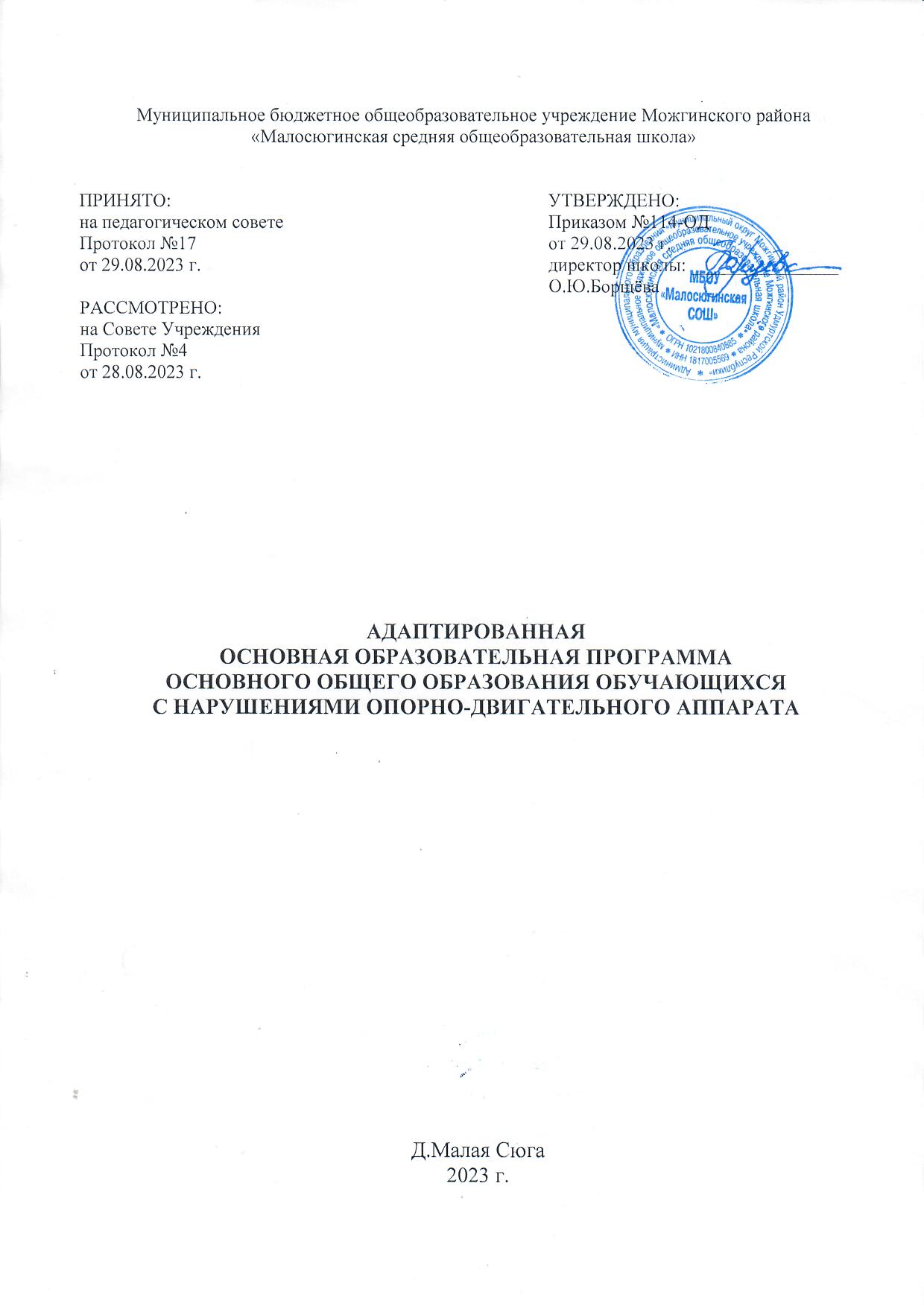 1. ОБЩИЕ ПОЛОЖЕНИЯАдаптированная основная образовательная программа основного общего образования обучающихся с нарушениями опорно-двигательного аппарата (далее –АООП ООО НОДА) разработана на основе ФЗ  №273  от 29 декабря 2012 года «Об образовании в РФ» с изменениями и дополнениями,  ФГОС ООО, утвержденного приказом Министерства просвещения Российской Федерации от 31.05.2021 г. №287   и ФОП ООО , утвержденной Приказом №370 Минпросвещения РФ от 18.05.2023 г., Рабочей программы воспитания, Примерной адаптированной основной образовательной программы основного общего образования обучающихся с нарушениями опорно-двигательного аппарата (АООП ООО НОДА) (одобрена решением ФУМО от 18.03.2022 г.).Программа содержит информацию об основных подходах и принципах реализации образовательного процесса обучающихся с нарушениями опорно-двигательного аппарата (НОДА). В современной детской популяции нарушения функций опорно-двигательного аппарата встречаются у 5-7% детей. Двигательные нарушения отличаются большим разнообразием и могут быть выражены в разной степени. В зависимости от причины и времени действия вредных факторов отмечаются следующие виды патологии опорно-двигательного аппарата.Заболевания нервной системы:детский церебральный паралич;миопатия; прогрессирующие мышечные дистрофии;спинальная мышечная атрофия;нарушение функций опорно-двигательного аппарата при торсионной дистонии и других стойких гиперкинетических синдромах врожденной и наследственной природы;тяжелые нарушения опорно-двигательного аппарата после перенесенного полиомиелита, полирадикулоневрита, других нейроинфекций;полиневропатии и другие периферические поражения центральной нервной системы.Врожденная патология опорно-двигательного аппарата:врожденный вывих бедра;кривошея;косолапость и другие деформации стоп;аномалии развития позвоночника;недоразвитие и дефекты конечностей и др.Приобретенные заболевания и повреждения опорно-двигательного аппарата:травмы спинного и головного мозга, конечностей;полиартрит;заболевания скелета (остеомиелит, опухоли костей и др.;системные заболевания скелета (рахит, хондродистрофия). При тяжелой степени двигательных нарушений обучающийся не способен к самостоятельному передвижению, его манипулятивная деятельность ограничена, он не способен к самообслуживанию.При средней степени двигательных нарушений обучающиеся передвигаются неуверенно, при ходьбе используют вспомогательные приспособления (костыли, трости и т. д.). Навыки самообслуживания сформированы недостаточно из-за нарушений манипулятивных функций.При легкой степени двигательных нарушений обучающиеся ходят самостоятельно, уверенно как в помещении, так и за его пределами, владеют навыками самообслуживания, у них достаточно развита манипулятивная деятельность. Однако могут наблюдаться неправильные патологические позы и положения, нарушения походки. Движения характеризуются плохой скоординированностью, неловкостью, замедленным темпом. Снижена мышечная сила, имеются недостатки мелкой моторики. Общая характеристика АООП ООО НОДА АООП ООО НОДА, вариант 6.1, включает три основных взаимосвязанных раздела (целевой, содержательный и организационный). Целевой раздел состоит из пояснительной записки, описания целей, задач, принципов и подходов к реализации АООП ООО НОДА, планируемых результатов ее освоения, представленных на уровне предметных, личностных и метапредметных результатов, а также системы их оценки. Он адресован всем субъектам образовательного процесса: обучающимся и их родителям (законным представителям, педагогам, административным работникам и другим специалистам образовательной организации. В содержательном разделе представлены программа развития универсальных учебных действий, примерные программы учебных предметов, воспитания  обучающихся и коррекционной работы.Организационный раздел АООП ООО НОДА содержит учебный план, план внеурочной деятельности, календарный учебный график, календарный план воспитательной работы, характеристику условий реализации АООП ООО НОДА (кадровых, психолого-педагогических, финансово-экономических, материально-технических и учебно-методических).По варианту 6.1 получает образование обучающийся, успешно освоивший ООП НОО. Результаты образования обучающегося соответствуют требованиям освоенного на уровне начального общего образования программы в соответствии с ФГОС НОО.Вариант  6.1. АООП ООО НОДА реализовывается в МБОУ «Малосюгинская СОШ».Цели и задачи реализации АООП ООО НОДАЦелями реализации АООП ООО НОДА являются:Достижение планируемых результатов: знаний, умений, навыков, компетенций и компетентностей (как академических, так и жизненных), определяемых личностными, семейными, общественными, государственными потребностями и особыми образовательными потребностями обучающихся с НОДА. Становление и развитие личности обучающегося в ее самобытности, уникальности, с учетом имеющихся ограничений в двигательной сфере.Достижение поставленных целей при разработке и реализации образовательной организацией адаптированной основной образовательной программы основного общего образования предусматривает решение следующих основных задач:Обеспечение доступности получения качественного основного общего образования, в том числе специальных условий, учитывающих особые образовательные потребности обучающихся с НОДА, достижение планируемых результатов освоения обучающимися адаптированной основной образовательной программы основного общего образования, создание возможности для их социализации.Обеспечение индивидуализированного психолого-педагогического сопровождения каждого обучающегося с НОДА и реализации программы коррекционной работы.Взаимодействие образовательной организации при реализации адаптированной основной образовательной программы с социальными партнерами, в том числе с медицинскими, образовательными организациями, учреждениями социальной защиты, оказывающими помощь обучающимся с НОДА.Выявление и развитие способностей обучающихся с НОДА, их интересов через систему клубов, секций, студий и кружков, общественно полезную деятельность, в том числе, с использованием возможностей образовательных организаций дополнительного образования.Профессиональная ориентация обучающихся с НОДА с учетом профессиональных возможностей и имеющихся ограничений при поддержке педагогов, психологов, социальных педагогов и сотрудничестве с базовыми предприятиями, учреждениями профессионального образования, центрами профессиональной подготовки.Сохранение и укрепление физического, психологического и социального здоровья обучающихся с НОДА, коррекция отклонений в развитии, обеспечение безопасности.Формирование готовности обучающихся с НОДА к саморазвитию и социальной активности для продолжения обучения в образовательных организациях профессионального образования, профессиональной деятельности и успешной социализации с учетом имеющихся ограничений в двигательной сфере.Принципы и подходы к реализации АООП ООО НОДАПринципы реализации АООП ООО НОДАПринцип единства диагностики и коррекции, который реализуется в двух аспектах (коррекционная работа на основе комплексного диагностического обследования и контроля динамики изменений личности, поведения и деятельности, эмоциональных состояний обучающегося).Деятельностный принцип, определяющий тактику проведения работы через активизацию деятельности каждого обучающегося с НОДА.Принцип учета индивидуальных, дифференцированных особенностей обучающегося с НОДА с учетом разнообразия выявленных нарушений.Принцип системности коррекционных, профилактических и развивающих задач.Принцип вариативности (возможность сосуществования различных подходов к отбору содержания и технологий обучения при сохранении инвариантного минимума содержания образования с учетом особых образовательных потребностей обучающихся с НОДА).Принцип непрерывности получения образования (подготовка обучающегося с НОДА к интеграции в систему непрерывного образования; обеспечение преемственности знаний).Принцип инклюзивности, направленный на продуктивное включение каждого обучающегося с НОДА в образовательный процесс вне зависимости от его ограничений и стартовых возможностей.Подходы к реализации АООП ООО НОДА1. В основе реализации Программы лежит системно-деятельностный подход, который предполагает:воспитание и развитие качеств личности, отвечающих требованиям информационного общества, инновационной экономики, задачам построения российского гражданского общества на основе принципов толерантности к обучающимся с НОДА, диалога культур и уважения многонационального, поликультурного и поликонфессионального состава;учет индивидуальных возрастных, психологических и физиологических особенностей обучающихся с НОДА, а также вариативных особенностей, обусловленных двигательными и другими ограничениями, роли, значения видов деятельности и форм общения при построении образовательного процесса и определении образовательно-воспитательных, коррекционных целей и путей их достижения;учет особых образовательных потребностей обучающихся с НОДА при построении образовательного процесса и определении образовательно-воспитательных целей, путей их достижения при освоении образовательной программы;разнообразие индивидуальных образовательных траекторий обучающихся с нарушениями функций опорно-двигательного аппарата.2. В соответствии с системно-деятельностным подходом в образовании система планируемых результатов Программы строится на основе уровневого подхода: выделения ожидаемого уровня актуального развития обучающихся с НОДА и ближайшей перспективы их развития. Такой подход позволяет определять динамическую картину развития обучающихся с НОДА, поощрять продвижение обучающихся, выстраивать индивидуальные траектории движения с учётом двигательных возможностей обучающегося данной категории.3. Междисциплинарный подход специалистов различного профиля, взаимодействие и согласованность их действий в решении проблем обучающегося с НОДА, участие в реализации Программы всех участников образовательного процесса.4. Дифференцированный подход, который предполагает учет особых образовательных потребностей обучающихся с НОДА, проявляющихся в неоднородности возможностей освоения содержания Программы.2.1. ЦЕЛЕВОЙ РАЗДЕЛ АДАПТИРОВАННОЙ ОСНОВНОЙ ОБРАЗОВАТЕЛЬНОЙ ПРОГРАММЫ ОСНОВНОГО ОБЩЕГО ОБРАЗОВАНИЯ2.1.1. Пояснительная записка2.1.1.1. Цели реализации АООП ООО Цели и задачи адаптированной основной образовательной программы основного общего образования обучающихся с нарушениями опорно-двигательного аппарата представлены в разделе «ОБЩИЕ ПОЛОЖЕНИЯ».2.1.1.2. Принципы формирования и механизмы реализации АООП ОООПринципы и подходы к формированию и реализации адаптированной основной образовательной программы основного общего образования обучающихся с нарушениями опорно-двигательного аппарата представлены в разделе «ОБЩИЕ ПОЛОЖЕНИЯ».2.1.1.3. Общая характеристика АООП ООО Общая характеристика примерной адаптированной основной образовательной программы основного общего образования обучающихся с нарушениями опорно-двигательного аппарата представлены в разделе «ОБЩИЕ ПОЛОЖЕНИЯ».Психолого-педагогическая характеристика обучающихся по варианту 6.1.Выбор варианта программы 6.1. определяется особыми образовательными потребностями (ООП) обучающихся с НОДА, которые, в первую очередь, связаны с проявлениями моторного дефицита. Эти нарушения влияют на специфику построения учебного процесса, в том числе и на особенности структурирования и содержания образования.По варианту 6.1. рекомендовано обучение обучающихся с двигательными нарушениями разной степени выраженности (от легких до тяжелых нарушений двигательных функций), имеющих нормальное интеллектуальное развитие. У них могут выявляться недостатки устной речи: от легких до выраженных нарушений звукопроизношения. У обучающихся этой группы отсутствуют выраженные сопутствующие нарушения зрения и слуха.Особенности учебно-познавательной деятельности обучающихся с НОДА на этапе обучения на уровне основного общего образования   могут проявляться в виде сниженной работоспособности, ее мерцательного характера и астенических проявлений.Показатели развития, благоприятные для обучения по варианту 6.1.:нормальное интеллектуальное развитие;отсутствие выраженных сопутствующих нарушений (зрения, слуха);сформированные базовые навыки самообслуживания;способность к различным манипуляциям хотя бы одной рукой;развитая речь (устная и/или письменная). Особые образовательные потребности обучающихся, которые осваивают вариант 6.1., определяются имеющимися двигательными нарушениями и влияют на логику построения учебного процесса. Они находят свое отражение в структуре и содержании образования.Особые образовательные потребности обучающихся по варианту 6.1.: использование специальных средств обучения (специализированных компьютерных и ассистивных технологий при наличии нарушения манипулятивных функций, голосовых синтезаторов речи при выраженных нарушениях устной речи);максимальная индивидуализация процесса обучения;реализация программы коррекционной работы психолога, логопеда, осуществление общего тьюторского сопровождения;реализация физического воспитания по программе «Адаптивная физкультура»;обеспечение особой пространственной и временной организации образовательной среды в любой образовательной организации, где обучаются обучающиеся с НОДА; создание безбарьерной среды, обеспечение индивидуально адаптированным рабочим местом при необходимости.Адаптированная основная образовательная программа основного общего образования обучающихся с НОДА (вариант 6.1.) содержательно совпадает с примерной основной образовательной программой основного общего образования. Вариант 6.1. реализуется в те же сроки, что и программа основного общего образования для нормативных обучающихся, в течение 5-ти лет. При этом АООП ООО НОДА имеет ряд существенных отличий, которые определяются особыми образовательными потребностями обучающихся с НОДА, осваивающими вариант 6.1.Не предусматривается внесение изменений и дополнений в рабочие программы по следующим учебным предметам:по предметам «Математика» («Алгебра», «Геометрия», “Вероятность и статистика”) предметной области «Математика и информатика»; по предмету «Русский язык» предметной области «Русский язык и литература»; по предмету «Литература» предметной области «Русский язык и литература»;по предмету «История» предметной области «Общественно-научные предметы»; по предмету «Обществознание» предметной области «Общественно-научные предметы»; по предмету «География» предметной области «Общественно-научные предметы»;по предметам «Биология», «Физика», «Химия» предметной области «Естественно-научные предметы»; по предмету «Музыка» предметной области «Искусство»; по предмету «Основы духовно-нравственной культуры народов России» предметной области «Основы духовно-нравственной культуры народов России».Адаптированные рабочие программы основного общего образования предметной области «Искусство» по предмету «Изобразительное искусство» и предметной области «Технология» рекомендуется разрабатывать с учетом рекомендаций для варианта 6.2.Предусмотрена замена дисциплины «Физическая культура» предметной области «Физическая культура и основы безопасности жизнедеятельности» на специальную дисциплину «Адаптивная физическая культура».2.1.2. Планируемые результаты освоения АООП ОООПланируемые результаты освоения основной образовательной программы основного общего образования для обучающихся с НОДА по своей структуре и характеристикам соответствуют планируемым результатам ООП ООО. Ожидаемые результаты важны для решения двух задач. Они необходимы для разработки программ по всем учебным предметам, коррекционных программ, программы воспитания, для подбора и разработки учебно-методической литературы. Вторая задача планируемых результатов заключается в том, что они являются основой для разработки системы оценки результатов. Планируемые результаты учитываются как в процессе промежуточной аттестации обучающихся с НОДА, так и в процессе государственной итоговой аттестации выпускников. Планируемые результаты для обучающихся с НОДА реализуются так же, как и для нормативно развивающихся сверстников, через систему овладения учебными действиями: регулятивными, коммуникативными, познавательными. Система учебных действий формируется у обучающихся с НОДА с учетом индивидуальных и специфических особенностей их развития.Выделяется три группы планируемых результатов: личностные, метапредметные, предметные. Каждая учебная программа включает указанные группы результатов, которые должны обеспечить развитие личности обучающихся с НОДА и их способностей с учетом индивидуальных особенностей развития данной категории лиц с ограниченными возможностями здоровья. Все планируемые результаты опираются на ведущие целевые установки, отражающие основной, сущностный вклад каждой изучаемой программы в развитие личности обучающихся, их способностей. Оценка достижений личностных и метапредметных результатов, включающих универсальные учебные действия (УУД), обязательно осуществляется с учетом особенностей двигательного, речевого и психического развития обучающихся с НОДА.В адаптированной программе для обучающихся с НОДА определены личностные, метапредметные и предметные результаты по всем предметным областям. В основе достижения планируемых результатов обучающимися с НОДА заложен уровневый подход: определяется актуальный уровень их развития и зона ближайших достижений. Это позволяет выстраивать индивидуальный образовательный маршрут обучающихся, определять динамическую картину их развития, стимулировать обучающихся с НОДА к наиболее высоким результатам освоения адаптированной основной образовательной программы. Личностные результаты должны максимально обеспечить социализацию обучающихся с НОДА с учетом их образовательных потребностей, формируя у них индивидуально-личностные качества и социальные (жизненные) компетенции. Личностные результаты напрямую связаны как с предметными результатами, так и с результатами освоения программы коррекционной работы. При реализации варианта программы 6.1. обучающие с НОДА могут осваивать программу как на базовом уровне, так и на углубленном уровне  по отдельным предметам. Это зависит от индивидуальных особенностей обучающихся, которые необходимо учитывать в образовательном процессе. Предметные результаты представлены по годам обучения. Достижение предметных результатов должно обеспечить возможность обучающимся с НОДА пройти государственную итоговую аттестацию выпускников и получить документ об основном общем образовании установленного образца. Распределение предметных результатов по годам обучения носит примерный характер. По учебным предметам «Русский язык», «Литература», «Иностранный язык», «История», «Обществознание», «География», «Математика», «Информатика», «Физика», «Химия», «Биология» требования распределены по годам обучения (предметные результаты сформулированы на конец каждого года обучения). Предлагаемая последовательность требований к предметным результатам освоения учебного предмета определяется логикой изучения предмета. Допускается иная логика его изучения, а также перенос материала из одного года обучения в другой с учетом особенностей контингента обучающихся.По учебным предметам «Информатика», «Изобразительное искусство», «Музыка», «Технология», «Адаптивная физическая культура», «Основы безопасности жизнедеятельности» требования распределены по дисциплинам, тематическим модулям без привязки к годам обучения (предметные результаты сформулированы на этап освоения каждого модуля).Выбор образовательными организациями тематических модулей по предметам «Адаптивная физическая культура», «Технология», области «Искусство» определяется особенностями контингента обучающихся с НОДА, региональными и иными особенностями, в которых работает образовательная организация.По учебным предметам «Родной язык», «Родная литература», «Второй иностранный язык», «Основы духовно-нравственной культуры народов России» требования представлены без распределения по годам обучения или модулям (предметные результаты сформулированы на уровень основного общего образования).Личностные результаты по своему содержанию в основном совпадают с личностными результатами, представленными в Программе основного общего образования. Учитывая специфические особенности личностного развития обучающихся с НОДА, необходимо их расширить жизненными компетенциями, которые без специального обучения не формируются у данного контингента обучающихся. К жизненным компетенциям, необходимым для повышения качества жизни лиц с НОДА, можно отнести следующие:сформированность навыков пространственной и социально-бытовой ориентировки, мобильность;сформированность реальных представлений о собственных возможностях и ограничениях здоровья, о необходимом жизнеобеспечении, способности вступать в коммуникацию со взрослыми по вопросам медицинского сопровождения и создания специальных условий для пребывания в образовательной организации, сообщать о своих нуждах и правах в образовательной организации;сформированность социально-бытовых умений, необходимых в рутинной жизни (самостоятельное посещение туалета, организация рабочего места, переодевание на урок физкультуры и т. д.), насколько это возможно в каждом индивидуальном случае развития обучающегося с НОДА; сформированность умения обращаться с просьбой к окружающим, особенно в ситуации, когда обучающийся с НОДА лишен возможности себя самостоятельно обслуживать, поддержать разговор, корректно выразить отказ, сочувствие, благодарность, использовать разные варианты коммуникации для решения какой-либо проблемной ситуации;сформированность осмысленных представлений о реальной картине мира (соблюдение правил безопасности жизнедеятельности, уточнение, расширение, упорядочивание представлений об окружающем природном и социальном мире и др.); сформированность умения самостоятельно и безопасно передвигаться в знакомом и незнакомом пространстве с использованием специального оборудования;сформированность дифференцированных и осмысленных согласно возрасту представлений о социальном окружении, ценностях и социальных ролях (знание правил и норм общественного поведения, использование их, умение оценивать свое социальное окружение, умение использовать принятые в обществе социальные ритуалы и др.).Личностные результаты должны максимально обеспечить социализацию обучающихся с НОДА с учетом их образовательных потребностей, формируя у них индивидуально-личностные качества и социальные (жизненные) компетенции. Уровень достижения личностных результатов напрямую связан не только с метапредметными и предметными результатами, но и с результатами программы коррекционной работы. Межпредметные понятия и универсальные учебные действия (регулятивные, познавательные, коммуникативные) в совокупности образуют метапредметные результаты освоения адаптированной основной образовательной программы. Необходимо достичь такого уровня их развития, чтобы обучающиеся с НОДА могли использовать УУД в познавательной, учебной и социальной деятельности, могли самостоятельно планировать и осуществлять разные виды деятельности и организовывать взаимодействие с педагогами и сверстниками для решения различных учебных и жизненных задач.Формируемые межпредметные понятия и универсальные учебные действия по своему содержанию и структуре совпадают с теми же понятиями и действиями, которые описаны в Примерной основной образовательной программе. Поэтому, планируя метапредметные результаты, необходимо в первую очередь опираться на представленные в программе материалы. Однако, при формировании коммуникативных учебных действий необходимо учитывать специфику речевого развития обучающихся с НОДА. У части обучающихся речь мало разборчивая, поэтому устная речь как инструмент коммуникации ими практически не используется. Как правило, такие обучающиеся для коммуникации с окружающими используют средства альтернативной и/или дополнительной коммуникацию в разных ее вариантах.  Необходимо помнить, что при формировании коммуникативных действий у обучающихся с такими речевыми трудностями необходимо сначала сформировать умение выражать различные виды просьб (просьбы о предметах, просьбы о действиях, просьбы об информации и др.). Для выражения своего эмоционального отношения к тем или иным поступкам окружающих людей обучающимся с НОДА необходимо овладеть командными символами. Данные символы позволят регулировать свое поведение и поведение других в ситуациях взаимодействия. Для обучающихся важно освоить сигнальные символы, обозначающие начало и окончание какого-либо события, научиться соблюдать коммуникационную дистанцию с учетом соблюдения социальных ролей. На основе данных базовых коммуникативных умений в ситуации отсутствия речи или ее малой разборчивости у обучающихся с НОДА возможно дальнейшее развитие у них коммуникативных действий через использование дополнительной альтернативной коммуникации на этапе основного общего образования согласно тем требованиям, которые представлены в программе для нормативно развивающихся обучающихся. При формировании познавательных и регулятивных познавательных действий необходимо учитывать специфику психического и личностного развития обучающихся с НОДА. Согласованные действия педагогов и специалистов психолого-педагогического сопровождения позволят через содержание образования, образовательные и коррекционные технологии создать у обучающихся с НОДА ситуацию успешного развития универсальных учебных действий. Требования к предметным результатам:сформулированы в деятельностной форме с усилением акцента на применение знаний и конкретные умения;определяют минимум содержания гарантированного государством основного общего образования, построенного в логике изучения каждого учебного предмета;определяют требования к результатам освоения программ основного общего образования по учебным предметам «Русский язык», «Литература», «Родной язык (русский)», «Родная литература (русская)», «Английский язык»,  «История России. Всеобщая история», «Обществознание»,  «География»,  «Изобразительное  искусство», «Музыка», «Технология», «Адаптивная физическая культура», «Основы безопасности жизнедеятельности» на базовом уровне;определяют требования к результатам освоения программ основного общего образования по учебным предметам «Математика», «Информатика», «Физика», «Химия», «Биология» на базовом и углубленном уровнях, если это доступно обучающимся с НОДА;усиливают акценты на изучение явлений и процессов современной России и мира в целом, современного состояния науки.2.1.3. Система оценки достижения планируемых результатов освоения АООП ООО2.1.3.1. Общие положенияДостижения планируемых результатов освоения образовательных программ обучающимися с НОДА необходимо оценивать на протяжении всего периода обучения в образовательной организации с учетом их особых образовательных потребностей. Система их оценки структурно соответствует системе оценки результатов, представленной в ООП ООО. Эта система строится на основе системно-деятельностного, уровневого и комплексного подходов с учетом возможностей и особенностей моторики, а также других сопутствующих нарушений лиц данной категории.Системно-деятельностный подход к оценке образовательных достижений проявляется в оценке способности обучающихся с НОДА к решению учебно-познавательных и учебно-практических задач с учетом их особых образовательных потребностей. Уровневый подход позволяет зафиксировать разные уровни достижения обучающимися с НОДА планируемых результатов (от базового до повышенного), с учетом индивидуальных возможностей обучающихся с двигательными нарушениями. Овладение базовым уровнем является достаточным для продолжения обучения и усвоения последующего материала обучающимися с НОДА.Комплексный подход заключается в оценке трех групп результатов: предметных, личностных, метапредметных (регулятивных, коммуникативных и познавательных универсальных учебных действий), использования комплекса оценочных процедур (стартовой, текущей, тематической, промежуточной) как основы для оценки динамики индивидуальных образовательных достижений (индивидуального прогресса) и для итоговой оценки; использования контекстной информации (об особенностях обучающихся с двигательными нарушениями, условиях и процессе обучения и др.) для интерпретации полученных результатов в целях управления качеством образования; использования разнообразных методов и форм оценки, взаимно дополняющих друг друга (стандартизированных устных и письменных работ, проектов, практических работ, самооценки, наблюдения и др.) с учетом двигательных, речедвигательных и сенсорных нарушений у обучающихся данной категории.Для оценки достижения планируемых результатов освоения образовательной программы рекомендуется использовать:тестовые задания для изучения уровня достижений в овладении знаниями, умениями и навыками по этапам обучения с учетом развития двигательных и речевых навыков;тематические текущие и годовые проверочные задания по основным предметам на протяжении всего периода обучения;срезовые задания, выявляющие жизненные потребности и интересы обучающихся с нарушениями опорно-двигательного аппарата;итоговые задания;анкеты для преподавателей и специалистов сопровождения, родителей, позволяющие оценивать продвижение обучающихся в интеллектуальном, речевом и двигательном развитии и выявлять трудности в овладении учебным материалом и особенности их поведения.Выбор форм, методов и моделей заданий определяется особенностями предмета, особенностями контрольно-оценочной деятельности учителя, а также особенностями психофизического развития и имеющихся ограничений у обучающихся с НОДА.Для более адекватной оценки достижения планируемых результатов у обучающихся с НОДА необходимо учитывать такие индивидуальные особенности их развития, как: уровень двигательного развития, функциональные возможности рук, уровень владения устной экспрессивной речью, уровень развития работоспособности (истощаемость центральной нервной системы и т. д.). Исходя из этого, педагогу следует создать специальные условия проведения оценки результатов освоения АООП ООО для обучающихся с НОДА, а именно:специально организованную среду и рабочее место в соответствии с особенностями ограничений здоровья обучающегося с НОДА;сопровождение (помощь) обучающегося с НОДА в соответствии с особенностями психофизического развития и имеющихся ограничений обучающихся с НОДА (при необходимости);использование ассистивных средств и технологий;увеличение времени на выполнение заданий;возможность организации короткого перерыва (10-15 мин) при нарастании в поведении обучающегося проявлений утомления, истощения и т. д.При выполнении контрольных и самостоятельных работ в случаи наличия у обучающегося объективных ограничений (сниженная работоспособность, ограничения функциональных возможностей рук) возможно увеличение времени выполнения.2.1.3.2. Особенности оценки метапредметных и предметных  результатовОсобенности оценки метапредметных результатовОценка метапредметных результатов представляет собой оценку достижения планируемых результатов освоения основной образовательной программы, которые представлены в междисциплинарной программе формирования универсальных учебных действий (разделы «Регулятивные универсальные учебные действия», «Коммуникативные универсальные учебные действия», «Познавательные универсальные учебные действия»), а также систему междисциплинарных (межпредметных) понятий.Оценка достижений метапредметных результатов осуществляется администрацией образовательной организации в ходе внутришкольного мониторинга с учетом особых образовательных потребностей обучающихся с НОДА.  Инструментарий строится на межпредметной основе и может включать диагностические материалы по оценке читательской и цифровой грамотности, сформированности регулятивных, коммуникативных и познавательных учебных действий.Наиболее адекватными формами оценки являются:для проверки читательской грамотности – письменная работа на межпредметной основе;для проверки цифровой грамотности – практическая работа в сочетании с письменной (компьютеризованной) частью;для проверки сформированности регулятивных, коммуникативных и познавательных учебных действий – экспертная оценка процесса и результатов выполнения групповых и индивидуальных учебных исследований и проектов.Каждый из перечисленных видов диагностики проводится с периодичностью не менее чем один раз в два года.Основной процедурой итоговой оценки достижения метапредметных результатов является защита итогового индивидуального проекта с учетом двигательных, речедвигательных и сенсорных нарушений у обучающихся с НОДА, которая может рассматриваться как допуск к государственной итоговой аттестации.Характеристика итогового проекта и критерии оценки описаны в Примерной основной общеобразовательной программе. Проектная деятельность осуществляется обучающимися с НОДА с учетом их психофизических особенностей развития.Особенности оценки предметных результатовОценка предметных результатов представляет собой оценку достижения обучающимся с НОДА планируемых результатов по отдельным предметам. Для оценки предметных результатов предлагаются следующие критерии: знание и понимание, применение, функциональность. Описание критериев представлено в Примерной основной общеобразовательной программе.Оценка предметных результатов ведется каждым учителем в ходе процедур текущего, тематического, промежуточного и итогового контроля, а также администрацией образовательной организации в ходе внутришкольного мониторинга.Особенности оценки по отдельному предмету фиксируются в приложении к образовательной программе, которая утверждается педагогическим советом образовательной организации и доводится до сведения учащихся и их родителей (законных представителей). Описание должно включить:список итоговых планируемых результатов с указанием этапов их формирования и способов оценки (например, текущая/тематическая; устно/письменно/практика);требования к выставлению отметок за промежуточную аттестацию (при необходимости – с учетом степени значимости отметок за отдельные оценочные процедуры);график контрольных мероприятий.Специфика оценки предметных результатов обучающихся с НОДАПри оценке предметных результатов обучающихся с НОДА педагог обязательно должен учитывать особенности их психофизического развития и имеющиеся ограничения и не снижать отметки за медлительность, неточность движений и т. д.При оценке устного ответа необходимо обязательно учитывать речевые особенности обучающихся с двигательными нарушениями и ни в коем случае не снижать отметки за недостаточную интонационную выразительность, замедленный темп и отсутствие плавности, скандированность речи и т. д.При оценке результатов письменных работ не следует снижать оценку за следующее:неправильное написание строк (зубчатость, выгнутость, вогнутость, косое расположение букв, несоблюдение и пропуск строки, несоблюдение полей);выпадение элементов букв или их незаконченность, лишние дополнения букв, неодинаковый их наклон и т. д.;нарушения размеров букв и соотношения их по высоте и ширине;смешение сходных по начертанию букв;прерывистость письма или повторение отдельных его элементов за счет насильственных движений. При оценке знаний большую сложность представляет учет ошибок, связанных с фонетико-фонематическим и общим недоразвитием речи. Педагогу трудно определить, какие ошибки являются специфическими для данной группы обучающихся, а какие связаны с неусвоением орфографических правил. В таких случаях учителю после выполнения контрольного диктанта рекомендуется совместно с учителем-логопедом разобрать характер ошибок и наметить пути их преодоления. При проведении изложений и сочинений педагогу следует обращать внимание на формирование у обучающихся с двигательной патологией умения связно, самостоятельно, последовательно и грамотно излагать содержание текста, правильно строить предложение и грамматические конструкции. Для изложения рекомендуется подбирать тексты по содержанию, объему, словарю и синтаксическим конструкциям доступные обучающимся данной категории. При оценке умения работать со схемами, рисунками, картинками и другим наглядным материалом следует определить, может ли обучающийся с двигательными нарушениями:рассказать о том, что изображено на рисунке или схеме; сравнить разные объекты на рисунке, сделать соответствующие выводы; используя как сам рисунок, так и подписи к нему, ответить на поставленный вопрос; обозначить на рисунке отдельные объекты или части и т. д.Текущий контроль в форме устного опроса при низком качестве устной экспрессивной речи обучающихся с НОДА необходимо заменять письменными работами в разных доступных им форматах. Контрольные, самостоятельные и практические работы при необходимости могут предлагаться с использованием электронных систем тестирования, иного программного обеспечения, дающих возможность вести персонифицированный учет учебных достижений обучающихся с двигательными нарушениями.Достижение предметных результатов должно обеспечить возможность обучающимся с НОДА пройти государственную итоговую аттестацию выпускников и получить аттестат об основном общем образовании.2.1.3.3. Особенности оценки личностных результатовДостижение личностных результатов обучающихся с НОДА происходит в ходе реализации всех компонентов образовательного процесса, включая коррекционную работу и внеурочную деятельность. При оценке личностных результатов необходимо обратить внимание на развитие индивидуально-личностных качеств обучающихся с НОДА и на развитие их социальных (жизненных) компетенций, так как двигательная и социальная депривация, некоторые особенности семейного воспитания обучающихся данной категории могут оказывать неблагоприятное воздействие на формирование их личности и препятствовать достижению личностных результатов на том уровне, на котором их достигают нормативно развивающиеся сверстники. 2.1.3.4. Оценка результатов освоения обучающимися с НОДА программы коррекционной работыТребования к результатам освоения программы коррекционной работы конкретизируются применительно к каждому обучающемуся с НОДА в соответствии с его потенциальными возможностями и особыми образовательными потребностями.Для оценки эффективности реализации коррекционной работы могут быть использованы следующие методы: экспериментально-психологическое исследование, тестирование, опрос, анкетирование.Оценка осуществляется по следующим направлениям:адаптация обучающегося с НОДА к среде образовательной организации;динамика когнитивного, личностного, эмоционального развития обучающегося с НОДА;оптимизация неадекватных профессиональных намерений обучающихся с НОДА;оптимизация детско-родительских отношений, в том числе  через преодоление особенностей семейного воспитания.Оценка носит  дифференцированный характер, может осуществляться с помощью экспериментальных методов, опроса, анкетирования, метода экспертных оценок и др.Основным способом  оценки результатов Программы коррекционной работы является мониторинг, который проводится психолого-педагогическом консилиумом образовательной организации в ходе анализа результатов диагностической работы специалистов.2.1.3.5. Организация и содержание оценочных процедурПроцедуры текущей, промежуточной и итоговой оценки результатов усвоения основной образовательной программы требуют внесения изменений в соответствии с особыми образовательными потребностями обучающихся с НОДА и связанными с ними объективными трудностями. Данные изменения включают:организацию и проведение аттестационных мероприятий в индивидуальной форме (в соответствии с рекомендациями психолого-педагогического консилиума образовательной организации с учетом особых образовательных потребностей обучающегося и имеющихся ограничений);изменение временного режима, предусмотренного процедурой аттестационных испытаний (оценочных, контрольных работ), в зависимости от индивидуальных психофизических особенностей и имеющихся ограничений у обучающихся с НОДА (в соответствии с рекомендациями психолого-педагогического консилиума), включая увеличение времени, предоставление возможности для отдыха и другие необходимые мероприятия;адаптацию предлагаемого обучающемуся тестового (контрольно-оценочного) материала;специальную психолого-педагогическую помощь обучающимся с двигательной патологией (на этапах принятия, выполнения учебного задания и контроля результативности), дозируемую исходя из индивидуальных особенностей здоровья обучающегося с двигательными нарушениями и имеющихся ограничений, направленную на создание и поддержание эмоционального комфортного климата во время проведения оценочных мероприятий.По окончании обучения на уровне основного общего образования обучающиеся с НОДА имеют право на выбор сдачи государственной итоговой аттестации (ГИА) в форме государственного выпускного экзамена (ГВЭ) или в форме основного государственного экзамена (ОГЭ) с использованием контрольных измерительных материалов, представляющих собой комплексы заданий в стандартизированной форме и в форме устных и письменных экзаменов с использованием тем, билетов и т. д.Выпускнику с НОДА необходимо заявить о своём желании воспользоваться льготами, предусмотренными для данной категории участников. Желание воспользоваться льготами участник ОГЭ должен обозначить в заявлении, подаваемое в установленные сроки. На основании диагноза выпускнику с НОДА предоставляется право выбрать место проведения экзамена (в образовательной организации, дома, в больнице). Обучающийся с НОДА может выбрать также сроки и перечень предметов для проведения экзамена, о чем он должен указать в заявлении. Заявления о предоставлении льгот принимаются от участников с НОДА на все экзамены. Выпускник с НОДА по окончании основного общего образования имеет право сдавать не 4, а 2 обязательных предмета (русский язык и математику). Либо он сдаёт все предметы на общих основаниях совместно с другими экзаменуемыми и без права на дополнительные льготы.Обучающимся с НОДА при сдаче ОГЭ создаются следующие специальные условия, учитывающие состояние их здоровья, особенности психофизического развития и имеющиеся ограничения у лиц данной категории:возможность беспрепятственного доступа обучающихся с НОДА в аудитории, туалетные и иные помещения, а также их пребывания в указанных помещениях (наличие пандусов, поручней, лежаков, расширенных дверных проемов, лифтов, при отсутствии лифтов аудитория должна располагаться на первом этаже; наличие специальных кресел и других приспособлений);аудитория со специализированной рассадкой, в которой сдают экзамен только участники с НОДА (если в пункте проведения ОГЭ такой участник один, то экзамен он будет сдавать в одиночку); проведение ГВЭ по всем учебным предметам в устной форме по желанию;увеличение продолжительности экзамена по учебному предмету на 1,5 часа, увеличение продолжительности итогового собеседования по русскому языку на 30 минут;присутствие ассистента-помощника и / или тьютора, оказывающие выпускнику с НОДА необходимую техническую помощь с учетом их индивидуальных особенностей и имеющихся у них ограничений, помогающие занять рабочее место, передвигаться, прочитать задание и т. д.;возможность использования необходимых им технических средств с учетом их индивидуальных особенностей и имеющихся у них ограничений;оборудование аудитории для проведения экзамена звукоусиливающей аппаратурой как коллективного, так и индивидуального пользования, а также привлечение при необходимости ассистента-сурдопереводчика (для выпускников с НОДА, у которых кроме двигательных нарушений отмечаются нарушения слуха);оформление экзаменационных материалов, выполнение письменной экзаменационной работы рельефно-точечным шрифтом Брайля или в виде электронного документа, доступного с помощью компьютера; обеспечение достаточным количеством специальных принадлежностей для оформления ответов рельефно-точечным шрифтом Брайля, компьютером (для обучающихся, у которых кроме двигательных нарушений отмечаются нарушения зрения);выполнение письменной экзаменационной работы на компьютере по желанию обучающихся с НОДА;организация питания и перерывов для проведения необходимых медико-профилактических процедур.Для обучающихся с НОДА, по медицинским показаниям не имеющих возможности прийти в пункт проведения экзамена, и имеющие соответствующие рекомендации психолого-медико-педагогической комиссии (ПМПК), экзамен организуется на дому. Основанием для организации экзамена на дому являются заключение медицинской организации и рекомендации ПМПК.Обучающийся с НОДА имеет право подать апелляцию руководителю пункта, если были замечены организационные нарушения. Если у обучающегося с НОДА плохое самочувствие (обострение заболевания, волнение, повышенная утомляемость и т. д.), необходимо прекратить работу и объявить об этом организатору. Медицинский работник составляет акт о прекращении аттестации. На бланке КИМ экзамена делается пометка. Работа не проверяется комиссией, экзамен пересдается в резервный день.При несогласии с выставленной оценкой в день объявления результатов обучающийся с НОДА также имеет права подать на апелляцию. При получении неудовлетворительной отметки предмет можно пересдать в резервный день.В случае если особенности психофизического развития и имеющиеся ограничения у обучающихся с НОДА (например, тяжелые нарушениями речи и др.) не позволяют им выполнить все задания итогового собеседования, а экспертам по проверке итогового собеседования провести оценивание итогового собеседования в соответствии с критериями оценивания итогового собеседования, орган исполнительной власти определяет минимальное количество баллов за выполнение всей работы, необходимое для получения «зачета» для данной категории участников. Основанием для изменения минимального количества баллов за выполнение всей работы для данной категории участников итогового собеседования являются соответствующие рекомендации ПМПК.2.2. СОДЕРЖАТЕЛЬНЫЙ РАЗДЕЛ АДАПТИРОВАННОЙ ОСНОВНОЙ ОБРАЗОВАТЕЛЬНОЙ ПРОГРАММЫ ОСНОВНОГО ОБЩЕГО ОБРАЗОВАНИЯ2.2.1. Рабочие программы учебных предметов, учебных курсов (в том числе внеурочной деятельности), учебных модулейОсновное содержание таких предметов, как «Русский язык», «Литература», «Иностранный язык», «История», «Обществознание», «География», «Математика», «Информатика», «Физика», «Химия», «Биология», «Изобразительное искусство», «Музыка», «Основы безопасности жизнедеятельности», «Основы духовно-нравственной культуры народов России» совпадает с содержанием предметов, представленных в Примерной основной образовательной программе. Программы «Технология» и «Адаптивная физическая культура» адаптированы с учетом индивидуальных особенностей развития обучающихся с НОДА. 2.2.1.1. ТЕХНОЛОГИЯПредусмотрено внесение изменений и дополнений в следующие разделы рабочей программы учебной дисциплины «Технология»: Цели и задачи образовательно-коррекционной работы решаются через:овладение приемами труда при наличии двигательных возможностей с использованием доступных инструментов;овладение способами управления отдельными видами бытовой техники с учетом двигательных возможностей обучающихся с НОДА;овладение общетрудовыми и специальными умениями, необходимыми для проектирования и создания продуктов труда, ведения домашнего хозяйства при наличии двигательных возможностей;профессиональная ориентация с учетом двигательных, речевых, сенсорных, личностных нарушений у обучающихся с НОДА;обучение правильным и рациональным действиям при выполнении трудовых заданий с учетом двигательных возможностей;поэтапное усложнение двигательных умений и навыков, необходимых для успешного выполнения учебных и трудовых заданий обучающимися с НОДА;развитие пространственной ориентировки, зрительно-моторной координации.Подходы к оцениванию планируемых результатов обученияОценка планируемых результатов обучения по предмету «Технология» осуществляется с учетом индивидуальных возможностей каждого обучающегося с НОДА. Необходимо учитывать такие индивидуальные особенности их развития: нарушения общей моторики и функциональных возможностей кистей, и пальцев рук, речи, наличие сопутствующих нарушений, недостаточность пространственных представлений, несформированность зрительно-моторной координации. При оценке ответа педагог обязательно должен учитывать выше перечисленные особенности обучающихся с НОДА и ни в коем случае не снижать отметки за медлительность, неточность движений, недостаточную интонационную выразительность, замедленный темп и отсутствие плавности, скандированность, и т. д. Для более адекватной оценки учитель должен соблюдать индивидуальный, дифференцированный подход при проверке знаний. Форма устного опроса при низком качестве устной экспрессивной речи обучающихся необходимо заменять письменными формами.Учитель самостоятельно определяет контрольные работы с учетом отработанного материала программы, возможностей конкретного обучающегося и материально-технического обеспечения кабинета, мастерских, готовит необходимый материал и инструмент для промежуточной аттестации, теоретические вопросы. Оценка обучающемуся с НОДА выставляется на основании двух оценок: за устный ответ (теоретические сведения) и практическую/ лабораторную/ проектную работу.2.2.1.2. АДАПТИВНАЯ ФИЗИЧЕСКАЯ КУЛЬТУРА Рабочая программа по адаптивной физической культуре на уровне основного общего образования составлена на основе Требований к результатам освоения основной образовательной программы основного общего образования, представленных во ФГОС ООО, с учетом особенностей психофизического развития и особых образовательных потребностей обучающихся с нарушениями опорно-двигательного аппарата, а также на основе характеристики планируемых результатов духовно-нравственного развития, воспитания и социализации обучающихся.Пояснительная запискаРабочая программа по дисциплине «Адаптивная физическая культура» для 5–9 классов общеобразовательных организаций, реализующих адаптированные основные образовательные программы для обучающихся с нарушениями опорно-двигательного аппарата,  представляет собой методически оформленную конкретизацию требований Федерального государственного образовательного стандарта основного общего образования,  адаптированных с учетом особенностей психофизического развития и особых образовательных потребностей обучающихся с двигательными  нарушениями, и раскрывает их реализацию через конкретное предметное содержание.Общая характеристика учебного предмета «Адаптивная физическая культура»При создании рабочей программы учитывается одна из приоритетных задач современной системы образования - охрана и укрепление здоровья обучающихся, воспитание их способными активно включаться в разнообразные формы здорового образа жизни, умеющими использовать ресурсы адаптивной физической культуры для саморазвития и самоопределения. С этой целью в МБОУ «Малосюгинская СОШ» для обучающихся с ограниченными возможностями здоровья реализуется программа коррекционной направленности по адаптивной физической культуре (АФК).Учебная дисциплина «Адаптивная физическая культура» является составной частью предметной области «Физическая культура и Основы безопасности жизнедеятельности». Адаптивная физическая культура – это комплекс мер спортивно-оздоровительного характера, направленный на коррекцию нарушенных функций и компенсацию утраченных способностей, средство укрепления физического здоровья, повышения и совершенствования двигательных возможностей.Программа по адаптивной физической культуре должна содействовать всестороннему развитию личности обучающегося, формированию осознанного отношения к своему здоровью и к своим возможностям, развитию основных физических качеств, компенсацию нарушенных функций организма.Программа по адаптивной физической культуре для обучающихся  с нарушениями опорно-двигательного аппарата имеет ряд существенных отличий от общеобразовательной программы физического воспитания. Это обусловлено нарушениями развития как физической так психической сферы обучающихся с двигательной патологией. Основные подходы к построению и содержанию коррекционно-образовательной работы в рамках уроков по адаптивному физическому воспитанию определяются специальными принципами работы с обучающимися с нарушениями опорно-двигательного аппарата.В основу разработки программы по адаптивной физической культуре обучающихся с НОДА заложены дифференцированный и деятельностный подходы. Применение дифференцированного подхода к созданию образовательных программ обеспечивает разнообразие содержания, предоставляя обучающимся с НОДА возможность реализовать индивидуальный потенциал развития.Категория обучающихся с НОДА чрезвычайно разнообразна по нозологии, возрасту, степени тяжести двигательного нарушения, времени его возникновения, причинам и характеру протекания заболевания, медицинскому прогнозу, состоянию соматического здоровья, уровню физического развития и физической подготовленности.При составлении рабочей программы для каждой нозологической группы необходимо учитывать особенности нарушений, компенсаторных возможностей организма, степень компенсации и развития остаточных физических качеств. В процессе разработки АООП ООО НОДА опирались на нозологическую группу с ортопедической патологией.В связи с многообразием ортопедических нарушений необходим комплексный подход в процессе реализации программы по адаптивной физической культуре. Особенности типов двигательных нарушений разных нозологических групп обучающихся с двигательными нарушениями определяет дифференциацию коррекционных задач адаптивного физического воспитания, методов и условий реализации программы.Специфика и тяжесть двигательных нарушений в сочетании с особенностями психического развития и речи обучающихся с НОДА определяют их особые образовательные потребности, а именно потребность:в максимально раннем начале коррекционно-развивающей работы и комплексной реабилитации (абилитации), в том числе с использованием методов физической культуры и спорта;в строгой регламентации деятельности с учетом медицинских рекомендаций;в индивидуализации образовательного процесса;в обеспечении вспомогательными средствами для облегчения самообслуживания и для обучения (инвентарь; специальные держатели, утяжелители для рук, мягкие маты, специальный адаптированный спортивный инвентарь и др.); в создании безбарьерной архитектурно-планировочной среды;в предоставлении дифференцированной помощи, в том числе в привлечении ассистента (для обучающихся с тяжелыми двигательными нарушениями); в обеспечении возможности вербальной и невербальной коммуникации (для обучающихся с двигательными нарушениями в сочетании с грубыми нарушениями речи и коммуникации).Двигательные нарушения у обучающихся с НОДА имеют различную степень выраженности:тяжелая степень двигательных нарушений характеризуется  отсутствием возможности к самостоятельному передвижению и манипулятивной деятельности, самостоятельное обслуживание затруднено; средняя степень двигательных нарушений характеризуется владением ходьбой, но при помощи технических средств реабилитации самостоятельное передвижение затруднено, самообслуживание затруднено из-за нарушений манипулятивных функций рук;легкая степень двигательных нарушений характеризуется тем, что обучающиеся передвигаются самостоятельно, без помощи, полностью себя или частично обслуживают, манипулятивная функция развита хорошо удовлетворительно. Но при этом у обучающихся, с данной степенью могут наблюдаться патологические позы и положения, нарушения походки, мышечная сила снижена, ограничения в способности бегать и прыгать, движения неточные и неловкие, имеются нарушения мелкой моторики.Обучающийся по варианту АООП ООО 6.1. передвигается самостоятельно. Как правило, нарушения способности к передвижению сочетаются с ограничениями манипулятивной деятельности и мелкой моторики. Даже при легкой степени двигательных ограничений у обучающихся отмечается нарушение походки, ограничения способности в беге, прыжках и ходьбе на длинные дистанции, координации движений и моторная неловкость. Превалирует нарушение мышечного тонуса по типу спастичности, снижением мышечной силы. При построении программы необходимо учитывать, что обучающиеся с двигательными нарушениями, часто имеют нарушения осанки и стоп (эквинусную установку стоп и др.), при чрезмерных нагрузках или неправильно подобранных упражнениях они подвержены высокому риску ухудшения состояния опорно-двигательной системы.Адаптивная физическая культура занимает важное место не только в образовательном процессе обучающихся с НОДА, но и в целом является частью системы комплексного психолого-педагогического сопровождения и реабилитации / абилитации обучающихся с НОДА. Высокий потенциал дисциплины как эффективного метода реабилитации и социализации обучающихся с двигательными нарушениями признается специалистами в сфере образования, физической культуры и спорта, здравоохранения и социальной защиты. Все обучающиеся с НОДА должны посещать занятия по АФК, никто не может быть освобождён от них полностью. В случае надомного обучения занятия АФК должны быть организованы на дому с созданием специальных условий. Личностные и предметные результаты освоения учебной дисциплины «Адаптивная физическая культура» непосредственно влияют на уровень жизненных компетенций обучающихся в части формирования и развития социальных навыков, в том числе мобильности и самообслуживания, дефицитарных вследствие двигательных ограничений. Цели изучения учебного предмета «Адаптивная физическая культура»Общей целью школьного образования по адаптивной физической культуре является формирование разносторонне развитой личности, способной активно использовать ценности физической культуры для укрепления и сохранения здоровья, оптимизации жизнедеятельности и организации активного отдыха. На уровне основного общего образования обучающихся с НОДА данная цель связывается со стремлением к нормализации двигательной деятельности,  достижению такого уровня развития двигательных навыков, который даст возможность минимально зависеть от посторонней помощи, вести более активный образ жизни, участвовать в разных сферах общественной жизни, и  с формированием осознанного отношения к своим возможностям и потребностям в систематических занятиях физическими упражнениями, в ведении здорового образа жизни.Поставленная цель конкретизируется через решение следующих задач изучения учебного предмета, имеющих развивающую и воспитательную направленность:обеспечение регулярной адекватной состоянию здоровья физической нагрузки; доступного уровня физической активности и поддержание его в течение учебного года;укрепление здоровья, содействие физическому развитию, повышению защитных сил организма;обучение основам техники движений, формированию жизненно необходимых навыков и умений;развитие двигательных (кондиционных и координационных) способностей;приобретение знаний (определяемых ФГОС ООО) в области физической культуры и спорта;развитие и совершенствование личностных и эмоционально-волевых качеств обучающегося с НОДА;формирование потребности в здоровом образе жизни, самостоятельных занятиях физической культурой, умения самостоятельно выбирать и выполнять физические упражнения для отдыха, тренировки, повышения работоспособности;развитие социально-коммуникативных умений; формирование общей культуры, духовно-нравственное, гражданское, социальное, личностное и интеллектуальное развитие.Специфические (коррекционные, компенсаторные, профилактические) задачи адаптивной физической культуры при работе с обучающимися с НОДА сохраняются на протяжении всего периода обучения в образовательной организации. Задачи следующие:коррекция техники основных движений – ходьбы, бега, плавания, прыжков, перелезания, метания, мелкой моторики рук, симметричных и ассиметричных движений и др.;коррекция и развитие координационных способностей – согласованности движений отдельных звеньев тела при выполнении физических упражнений, ориентировки в пространстве, дифференцировки усилий, времени и пространства, расслабления, быстроты реагирования на изменяющиеся условия, равновесия, ритмичности, точности движений, мышечно-суставного чувства, зрительно-моторной координации;изменение качества движений за счет улучшения согласованности и тренировки различных мышечных групп, согласования сокращения и расслабления мышц-антагонистов и мышц-синергистов в процессе выполнения малоамплитудных движений;улучшение пластичности и гибкости;коррекция и развитие физической подготовленности – мышечной силы, элементарных форм скоростных, скоростно-силовых качеств, ловкости, выносливости, подвижности в суставах;компенсация утраченных или нарушенных функций, формирование новых видов движений за счет сохранных функций в случае невозможности коррекции;профилактика и коррекция соматических нарушений – нарушений осанки, дыхательной и сердечно-сосудистой системы, сколиоза, плоскостопия, профилактика простудных и инфекционных заболеваний, травматизма, микротравм;коррекция и развитие сенсорных систем: дифференцировка зрительных и слуховых сигналов по силе, расстоянию, направлению; развитие зрительной и слуховой памяти; развитие устойчивости к вестибулярным раздражениям; дифференцировка тактильных ощущений, кожно-кинестетических восприятий и т. д.;коррекция психических нарушений в процессе деятельности –зрительно-предметного и зрительно-пространственного восприятия, наглядно-образного и вербально-логического мышления, памяти, внимания, речи, воображения, эмоционально-волевой сферы и т. д. В зависимости от нозологической группы, к которой относятся обучающиеся с НОДА, специфические (коррекционные) задачи дифференцируются. Для обучающихся с ДЦП и сходными заболеваниями в каждое занятие необходимо включать упражнения, на коррекцию пространственных нарушений, развитие мелкой моторики, точности и координации движений, а также спортивные игры по упрощенным правилам. Принципы и подходы к реализации программы учебного предмета «Адаптивная физическая культура»Образовательно-коррекционный процесс на уроках АФК базируется на общедидактических и специальных принципах, обусловленных особенностями психофизического развития обучающихся с НОДА.Реализация указанных принципов предполагает:использование специальных методов, приёмов и средств обучения, учитывающих особые образовательных потребности обучающихся с НОДА;повышение компетентности и информированности всех участников образовательного процесса по вопросам АФК, физического развития и реабилитации обучающихся; вариативность, предполагающая осуществление различных вариантов действий по реализации поставленных задач;комплексный подход в реализации коррекционно-образовательного процесса. Содержание обучения по программе является вариативным, оно может изменяться в зависимости от особых образовательных потребностей обучающихся, обусловленных тяжестью и характером имеющихся у них нарушений. При формировании и структурировании материала необходимо учитывать нозологию, возраст, степень тяжести двигательного нарушения, время его возникновения, причины и характер протекания заболевания, состояние соматического здоровья, уровень физического развития и физической подготовленности обучающихся. Все упражнения дифференцируются в зависимости от ведущего двигательного нарушения у обучающихся.При работе с обучающимися с тяжелой степенью двигательных нарушений предусматриваются индивидуальные формы работы. Занятия по двигательной коррекции направлены на обучение произвольному и дозированному напряжению, и расслаблению мышц, нормализации координации, опороспособности и равновесия, снижение повышенного мышечного тонуса и устранение патологических синкинезий, предупреждение и борьбу с контрактурами, увеличение амплитуды движений и мышечной силы, выработку компенсаторных навыков.Проведение уроков по адаптивной физической культуре предполагает соблюдение следующих условий:1. Создание мотивации обучающихся для решения двигательных задач.2. Сочетание активной работы и отдыха, для предотвращения переутомления обучающихся.3. Непрерывность образовательного процесса. Уроки должны быть регулярными.4. Важность поощрения. 5. Социально значимые двигательные акты (необходимо включать в уроки упражнения, которые имитируют или подводят обучающихся к выполнению движений, обеспечивающих рутинные бытовые нужды).6. Активизация всех нарушенных функций. 7. Сотрудничество с родителями.8. Строгий учет показаний и противопоказаний к выполнению определенных видов физкультурно-спортивной деятельности.Содержание специальной учебной дисциплины «Адаптивная физическая культура» представлено двигательной деятельностью с её базовыми компонентами: информационным (знания об адаптивной физической культуре), операциональным (способы выполнения деятельности) и мотивационно-процессуальным (физическое совершенствование). Программный материал структурирован по модульному принципу. Содержание рабочей программы представляется системой модулей, которые входят структурными компонентами в раздел «Физическое совершенствование».Инвариантные модули включают в себя содержание базовых видов спорта: гимнастика, лёгкая атлетика, зимние виды спорта (на примере лыжной подготовки), спортивные игры, плавание. Данные модули в своём предметном содержании ориентируются на освоение обучающимися разнообразных технических действий и физических упражнений, содействующих обогащению двигательного опыта. При отсутствии объективной возможности реализации модулей «Лыжная подготовка» и «Плавание» предусматривается включение в содержание образования иных (вариативных) модулей либо увеличение количества учебных часов на освоение программного материала по инвариативным модулям. Содержание вариативного модуля (модуль «Спорт») разрабатывается образовательной организацией самостоятельно с учётом особых образовательных потребностей  обучающихся, их интересов и способностей, запросов родителей (законных представителей), а также возможностей и особенностей образовательной организации, в т. ч. региональных и этнокультурных особенностей.  Модуль «Спорт» рекомендуется разрабатывать с учетом выбора видов адаптивного спорта, обладающих наибольшим реабилитационным потенциалом для обучающихся с нарушениями опорно-двигательного  аппарата. Спортивная подготовка может осуществляться по направлению видов спорта для лиц с поражением опорно-двигательного аппарата Паралимпийского движения.Содержание тематических модулей рабочей программы представлено  без привязки к годам обучения. Количество модулей может быть дополнено образовательной организацией с учётом интересов и способностей обучающихся, запросов их родителей (законных представителей), а также возможностей и особенностей образовательной организации. Педагог, разрабатывая рабочую программу по адаптивной физической культуре, самостоятельно распределяет учебный материал по годам и периодам обучения с учётом степени сложности видов деятельности, исходя из психофизических особенностей и состояния здоровья обучающихся конкретной образовательной организации, группы, класса, медицинских рекомендаций и ограничений. Место учебного предмета «Адаптивная физическая культура» в учебном планеОбщий объём часов, отведённых в учебном плане на изучение специальной учебной дисциплины «Адаптивная физическая культура» в основной школе составляет не менее 340 часов (не менее двух часов в неделю в каждом классе,  68 часов в год). При проведении уроков АФК рекомендуется деление классов на подгруппы с учетом двигательных возможностей.Содержание программного материала обучающимися с НОДА  может быть реализовано на уроках АФК,  через  иную спортивную, физкультурно-оздоровительную работу во внеурочной деятельности, в том числе при реализации дополнительных образовательных программ  в образовательной организации или в форме сетевого взаимодействия.В расписании дополнительно, помимо обязательных уроков АФК, могут быть предусмотрены занятия, обеспечивающие ежедневную организацию динамических и/или релаксационных пауз между уроками. В программе коррекционной работы также могут быть предусмотрены индивидуальные занятия адаптивной физической культурой. Количество часов на каждого обучающегося с НОДА определяется психолого-медико-педагогическим консилиумом образовательной организации в зависимости от тяжести двигательного нарушения.Содержание учебного предмета «Адаптивная физическая культура»Модуль «Знания о физической культуре»В данном модуле представлены теоретические знания по истории физической культуры и спорта, их месте и роли в современном обществе; о значении физической культуры для всестороннего развития человека, укрепления здоровья и подготовки к трудовой деятельности. Содержание модуля в целом соответствует содержанию аналогичного модуля Примерной основной образовательной программы основного общего образования и отражает знания  о здоровье и здоровом образе жизни и его связи с физической культурой; об истории и современном этапе развития олимпийского движения в мире и в Российской Федерации; о способах самостоятельной деятельности и роли физкультурно-оздоровительной деятельности  в жизни человека.Специфической особенностью содержания учебного материала для обучающихся с нарушениями опорно-двигательного аппарата является включение тематики, отражающей важность соблюдения ортопедического и двигательного режима, а также тематики, касающейся становления паралимпийского движения в мире и в России, успехов российских спортсменов-паралимпейцев, видов адаптивного спорта для лиц с нарушениями опорно-двигательного аппарата (конный спорт, бочча, настольный теннис, плавание, бадминтон на колясках и др.).Модуль «Гимнастика»Физические упражнения, направленные на коррекцию нарушений опорно-двигательного аппарата.Построения и перестроения, направленные на овладение доступными способами перестроения и ориентировки в пространстве.Общеразвивающие и корригирующие упражнения. Болящая часть общеразвивающих и корригирующих упражнений проводиться из положения лежа, часть упражнений из положения стоя или сидя. Обучение правильному дыханию в покое и при физической нагрузке.Акробатические упражнения и комбинации (перекаты, упоры).Гимнастические упражнения и комбинации на спортивных снарядах (перекладине, бревне): висы, упоры, повороты, передвижения, седы, стойки. Преодоление гимнастической полосы препятствий.Комплексы дыхательной гимнастики, зрительная гимнастикаМодуль «Легкая атлетика»Изучение содержания модуля по легкой атлетике способствует формированию двигательных навыков, таких как правильная ходьба, бег, прыжки и метание, гонки на колясках. Наряду с этим важно развивать и совершенствовать физические качества -  быстроту, ловкость, гибкость, силу, выносливость, скорость реакции. Метание развивает точность, ловкость  при действиях с предметами, глазомер. Обучение правильному захвату мяча, соизмерение дистанции от точки броска до цели, способствует формированию правильной пространственной ориентировки. Легкоатлетические упражнения: техника ходьбы, бега на короткие, средние и длинные дистанции, метания малого мяча. Для обучающихся с выраженными двигательными нарушениями необходимо использовать различные специальные беговые упражнения; гонки на колясках, ходьбу при помощи технических средств реабилитации. Для обучающихся, которые не могут заниматься бегом / осваивать технику бега, вводятся упражнения для улучшения постурального контроля (статичные положения с постепенным увеличением времени нахождения выполнения упражнений).При занятиях с обучающимися с двигательными нарушениями, сопровождающими спастичностью мышц, следует учитывать, что при выполнении упражнений с ускорением и резкими или рывковыми движениями возможно усиление спастики в мышцах рук и ног.Модуль «Спортивные игры»Спортивные игры для обучающихся с нарушениями опорно-двигательного аппарата:Игры с различными предметами для развития функций верхних конечностей. Игры, направленные на развитие функций нижних конечностей с использованием ходьбы, бега, прыжков, перелезания (игры с элементами футбола, бочча, флорбола, дартса, настольного тенниса), баскетбол, футбол по упрощенным правилам.Бочча: Овладение техникой бросков мяча. Освоение тактики игры. Основные правила игры.Модуль «Зимние виды спорта (лыжная подготовка)»Модуль включает необходимый комплекс упражнений для развития движений, осанки, дыхания, координации, моторики.Техника основных способов передвижения на лыжах (ходьба, бег, спуски, подъемы, торможения). Модуль «Спорт»Спортивная подготовка может осуществляться по направлению видов спорта Паралимпийского движения для лиц с поражением опорно-двигательного аппарата.Планируемые результаты освоения учебного предмета «Адаптивная физическая культура» на уровне основного общего образованияПри подготовке рабочей программы учитывались требования к личностным и метапредметным результатам, отраженные в Федеральном государственном образовательном стандарте основного общего образования.Планируемые результаты освоения программы по адаптивной физической культуре каждым обучающимся с НОДА определяются индивидуально с учетом его физических особенностей и имеющихся двигательных ограничений. Представленные ниже требования к результатам освоения программы являются описанием возможных результатов, к которым следует стремиться. По структуре планируемые результаты освоения программы соответствуют планируемым результатам АООП ООО НОДА, они включают в себя личностные, метапредметные и предметные результаты. Личностные результатыготовность проявлять интерес к истории и развитию физической культуры и спорта в Российской Федерации, гордиться победами выдающихся отечественных спортсменов-паралимпийцев;готовность отстаивать символы Российской Федерации во время спортивных соревнований (в качестве участника или  болельщика спортивных соревнований), уважать традиции и принципы современных спортивных игр, олимпийского и  паралимпийского движения;готовность ориентироваться на моральные ценности и нормы межличностного взаимодействия при организации, планировании и проведении совместных занятий адаптивной физической культурой и адаптивным спортом, оздоровительных мероприятий в условиях активного отдыха и досуга;готовность адекватно оценивать собственные возможности и ограничения здоровья, своё поведение и поступки во время проведения совместных занятий адаптивной физической культурой, участия в спортивных мероприятиях и соревнованиях по адаптивному спорту;готовность оказывать первую медицинскую помощь при травмах и ушибах, соблюдать правила техники безопасности во время совместных занятий адаптивной физической культурой и адаптивным спортом;стремление к возможному физическому совершенствованию, формированию культуры движения и телосложения, самовыражению в избранном виде адаптивного спорта;готовность организовывать и проводить занятия адаптивной физической культурой и адаптивным спортом на основе научных представлений о закономерностях физического развития и физической подготовленности с учётом самостоятельных наблюдений за изменением их показателей с учетом медицинских рекомендаций и ограничения здоровья;осознание здоровья как базовой ценности человека, признание объективной необходимости в его укреплении и длительном сохранении посредством занятий адаптивной физической культурой, адаптивным спортом;осознание необходимости ведения здорового образа жизни как средства профилактики пагубного влияния вредных привычек на физическое, психическое и социальное здоровье человека (в том числе с нарушениями опорно-двигательного аппарата);способность адаптироваться к стрессовым ситуациям, осуществлять профилактические мероприятия по регулированию эмоциональных напряжений, активному восстановлению организма после значительных умственных и физических нагрузок;готовность соблюдать правила безопасности и следовать медицинским рекомендациям во время занятий адаптивной физической культурой и адаптивным спортом, проводить гигиенические и профилактические мероприятия по организации мест занятий, выбору спортивного инвентаря и оборудования, спортивной одежды;сформированность умения самостоятельно и (или) с ассистентом,  безопасно передвигаться в знакомом и незнакомом пространстве с использованием специального оборудования;сформированность реальных представлений о собственных возможностях и ограничениях здоровья, о необходимом жизнеобеспечении, способности вступать в коммуникацию со взрослыми и сверстниками по вопросам медицинского и технического сопровождения, сформированность умения обращаться с просьбой к окружающим, особенно в ситуации, когда обучающийся с НОДА лишен возможности себя самостоятельно обслуживать,   корректно выразить отказ или благодарность, использовать разные варианты коммуникации для решения какой-либо проблемной ситуации;освоение опыта взаимодействия со сверстниками, форм общения и поведения при выполнении учебных заданий на уроках адаптивной физической культуры, игровой и соревновательной деятельности;повышение компетентности в организации самостоятельных занятий адаптивной физической культурой, планировании их содержания и направленности в зависимости от индивидуальных интересов и потребностей, особенностей заболевания;формирование представлений об основных понятиях и терминах адаптивного физического воспитания и спортивной тренировки, умений руководствоваться ими в познавательной и практической деятельности, общении со сверстниками, публичных выступлениях и дискуссиях.Метапредметные результатыПознавательные универсальные учебные действия:проводить сравнение соревновательных упражнений Олимпийских игр древности и современных Олимпийских игр и Паралимпийских игр, выявлять их общность и различия;осмысливать Паралимпийскую хартию как основополагающий документ современного паралимпийского движения, приводить примеры её гуманистической направленности;анализировать влияние занятий адаптивной физической культурой и адаптивным спортом на воспитание положительных качеств личности, устанавливать возможность профилактики вредных привычек;устанавливать причинно-следственную связь между планированием режима дня и изменениями показателей работоспособности;устанавливать связь негативного влияния несоблюдения ортопедических и других врачебных рекомендаций на состояние здоровья и выявлять причины нарушений, измерять индивидуальную форму и составлять комплексы упражнений по профилактике и коррекции выявляемых и установленных нарушений;устанавливать причинно-следственную связь между уровнем развития физических качеств, состоянием здоровья и функциональными возможностями основных систем организма;устанавливать причинно-следственную связь между качеством владения техникой физического упражнения, отсутствием медицинских противопоказаний к его выполнению и возможностью возникновения травм и ушибов во время самостоятельных занятий адаптивной физической культурой и адаптивным спортом;устанавливать причинно-следственную связь между подготовкой мест занятий на открытых площадках и правилами предупреждения травматизма.Регулятивные универсальные учебные действия:составлять и выполнять индивидуальные комплексы корригирующих и профилактических физических упражнений с разной функциональной направленностью, выявлять особенности их воздействия на состояние организма, развитие его резервных возможностей с помощью процедур контроля и функциональных проб;активно взаимодействовать в условиях учебной и игровой деятельности, ориентироваться на указания учителя и правила игры при возникновении конфликтных и нестандартных ситуаций, признавать своё право и право других на ошибку, право на её совместное исправление;разучивать и выполнять технические действия в игровых видах спорта, активно взаимодействовать при совместных тактических действиях в защите и нападении, терпимо относится к ошибкам игроков своей команды и команды соперников;организовывать оказание первой помощи при травмах и ушибах во время самостоятельных занятий физической культурой и спортом, применять способы и приёмы помощи в зависимости от характера и признаков полученной травмы.Коммуникативные универсальные учебные действия:выбирать, анализировать и систематизировать информацию из разных источников об образцах техники выполнения разучиваемых упражнений, правилах планирования самостоятельных занятий адаптивной физической и технической подготовкой;вести наблюдения за развитием физических качеств, сравнивать их показатели с данными возрастно-половых стандартов с учетом нозологии и тяжести собственного заболевания, составлять планы занятий на основе определённых правил и регулировать нагрузку по внешним признакам утомления;описывать и анализировать технику разучиваемого упражнения, выделять фазы и элементы движений, подбирать подготовительные упражнения и планировать последовательность решения задач обучения; изучать и коллективно обсуждать технику «иллюстративного образца» разучиваемого упражнения, учитывать особенности исполнения упражнения при различных нозологиях НОДА, рассматривать и моделировать появление ошибок, анализировать возможные причины их появления, выяснять способы их устранения.Предметные результатыТребования к предметным результатам освоения учебного предмета «Адаптивная физическая культура» для обучающихся с нарушениями опорно-двигательного аппарата определяются индивидуально в соответствии с особенностями здоровья и двигательными возможностями обучающихся. Представленные ниже требования являются описанием возможных результатов, к которым следует стремиться.Результатом реализации программы должно стать:владение обучающимися жизненно необходимыми естественными двигательными навыками и умениями; владение доступным арсеналом двигательных действий и физических упражнений адаптивной физической культуры и базовых видов спорта, активного их использование в спортивно-оздоровительной и физкультурно-оздоровительной деятельности; достижение возможного для обучающихся уровня развития координации, точности и быстроты движений, равновесия, мышечной силы, скоростно-силовых качеств, выносливости.Следует учитывать, что отдельные модули  для обучающихся с тяжелыми двигательными нарушениями могут быть включены в рабочую программу педагога только как теоретические. Теоретические знания должны иметь определённую целевую направленность: вырабатывать у обучающихся умение использовать полученные знания на практике в условиях тренировочных занятий и соревновательной деятельности.Модуль «Знания о физической культуре»Предметные результаты изучения модуля должны отражать знания о:месте и роли физической культуры, и спорта в современном обществе;истории развития видов спорта, Олимпийского и Паралимпийского движения в мире  и в Российской Федерации;принципах здорового образа жизни, влиянии вредных привычек на здоровье человека, его социальную и производственную деятельность;положительном влиянии занятий физической культурой и спортом на личностное развитие обучающихся;необходимые сведения о строении и функциях организма человека;гигиенические знания, умения и навыки;способах оптимизации работоспособности и снятия мышечного утомления в режиме учебной деятельности;требованиях к оборудованию, инвентарю и спортивной экипировке;требованиях техники безопасности при занятиях спортом, на уроках АФК.Модуль «Гимнастика»Предметные результаты изучения модуля должны отражать сформированность умений:соблюдать правила безопасности при выполнении гимнастических и акробатических упражнений;выполнять физическую страховку с преподавателем; выполнять строевые действия в шеренге и колонне;выполнять акробатические упражнения и комбинации (дифференцированно в зависимости от двигательных возможностей);выполнять гимнастические упражнения и комбинации (дифференцированно в зависимости от двигательных возможностей);выполнять упражнения в равновесии (специально подобранные упражнения с учетом нарушения);преодоление полосы препятствий с элементами лазанья и перелезания, переползания (дифференцированно в зависимости от двигательных возможностей); выбирать для самостоятельных занятий современные фитнес – программы (на уроке АФК), с учетом индивидуальных потребностей и возможностей здоровья.Модуль «Легкая атлетика»Предметные результаты изучения модуля должны отражать сформированность умений:соблюдать правила безопасности при выполнении легкоатлетических упражнений;выполнять бег на короткие, средние и длинные дистанции (дифференцированно в зависимости от двигательных возможностей); выполнять прыжки в длину и высоту (дифференцированно в зависимости от двигательных возможностей и характера имеющихся нарушений);выполнять метания малого мяча на дальность;преодолевать препятствия, используя практико-ориентированные способы передвижения (дифференцированно в зависимости от двигательных возможностей).Модуль «Спортивные игры»Предметные результаты изучения модуля должны отражать сформированность умений:соблюдать правила безопасности при занятиях спортивными играми;выполнять технические элементы игровых видов спорта: ловлю, передачи, ведение, броски, подачи, удары по мячу, остановки мяча, применять их в игровой и соревновательной деятельности;выполнять тактические действия игровых видов спорта: индивидуальные, групповые и командные действия в защите и нападении, применять их в игровой и соревновательной деятельности;осуществлять судейство соревнований в избранном виде спорта.Модуль «Лыжная подготовка» Предметные результаты изучения модуля (с учетом природно-климатических условий региона) должны отражать сформированность умений (дифференцированно в зависимости от двигательных возможностей, по необходимости с ассистентом):соблюдать правила безопасности при занятиях зимними видами спорта;выполнять передвижения на лыжах одношажными и двухшажными ходами в зависимости от рельефа местности и состояния лыжной трассы; выполнять технические элементы лыжного спорта: спуски, подъемы, повороты;выполнять переходы с хода на ход в зависимости от рельефа местности и состояния лыжной трассы.Для проведения занятий АФК для обучающихся с НОДА требуется специальное оборудование спортивного зала и адаптированный спортивный инвентарь, который обеспечивает возможность выполнения отдельных упражнений обучающимися и безопасность занятий.2.2.2. Программа формирования универсальных учебных действий у обучающихся2.2.2.1.Целевой разделПрограмма универсальных действий составлена в соответствии с ФГОС ООО и раскрывает специфику формирования универсальных учебных действий у обучающихся с НОДА, планируемые результаты их развития. Программа универсальных действий для обучающихся с НОДА соответствует по своему содержанию программе для нормативных обучающихся и предполагает решение тех же задач. В рабочую группу по разработке программы УУД кроме учителей-предметников и методистов обязательно необходимо включать специалистов из команды психолого-педагогического сопровождения: психолога, логопеда. Данные специалисты помогут педагогам более точно определить метапредметные результаты с учетом специфики развития обучающихся с НОДА. Должна четко прослеживаться связь универсальных учебных действий с содержанием отдельных учебных предметов, коррекционно-развивающей работы, внеурочной и внешкольной деятельности. В задачу рабочей группы при разработке программы формирования УУД необходимо учитывать индивидуальные особенности обучающихся с НОДА, их особые образовательные потребности на данном этапе получения образования. При этом обращается внимание специалистов на обучающихся с НОДА, которые демонстрируют выдающиеся способности в тех или иных предметных областях или в других видах деятельности. Для более точного планирования учитываются результаты развития УУД обучающихся с НОДА на предыдущем уровне образования, особенно в ситуации, когда происходила смена варианта адаптированной программы при переходе на уровень основного общего образования.Формирование УУД на этапе основного общего образования происходит на уроках по всем предметам, в ходе внеурочной деятельности, а также в процессе коррекционно-развивающей работы, в сфере дополнительного образования, которое может осуществляться как в самой образовательной организации, так и вне ее.Для развития УУД используют разные форматы уроков и занятий. Это могут быть уроки с обучающимися одного и разного возраста, различные проекты, практические занятия, практикумы, семинары, конференции, различные мероприятия и др., с постепенным расширением возможностей обучающихся с НОДА осуществлять выбор уровня и характера самостоятельной работы. При реализации данных форм деятельности необходимо помнить об их доступности для обучающихся с НОДА с точки зрения их образовательных потребностей и двигательных возможностей. Чем более разнообразными и доступными будут форматы проведения различных занятий и мероприятий, тем более самостоятельными и свободными в выборе станут обучающиеся с НОДА. УУД обучающихся с НОДА – это целостная взаимосвязанная система, опирающаяся на общую логику возрастного и специфического развития, связанного с заболеваниями опорно-двигательного аппарата. Познавательные, коммуникативные и регулятивные УУД будут сформированы на основных и дополнительных предметах, в процессе внеурочной деятельности, коррекционно-развивающих занятий, в системе дополнительного образования.У обучающихся с НОДА на уровне основного общего образования развитие УУД осуществляется с учетом возрастных личностных особенностей и специфики развития познавательной сферы. На уровне основного общего образования у обучающихся с НОДА коммуникативные учебные действия становятся приоритетными. Это связано с ведущей линией развития на данном возрастном этапе. Подростки с НОДА достаточно часто имеют нарушения звукопроизносительной стороны речи разной степени выраженности, что крайне негативно сказывается на развитии коммуникации. Поэтому необходимо при планировании результатов развития коммуникативных учебных действий учитывать данную специфику. Показатели представлены в соответствующем разделе Программы.Развитию регулятивных УУД способствуют такие учебные задания, как: планирование этапов выполнения работы, отслеживания продвижения в выполнении задания, соблюдения графика подготовки и предоставления материалов, поиска необходимых ресурсов, распределения обязанностей и контроля качества выполнения работы. Предполагается, что к концу обучения на уровне основного общего образования обучающиеся с НОДА будут выполнять задания самостоятельно или при минимальном пошаговом контроле со стороны учителя. При этом важно учитывать, что особенностью обучающихся с НОДА является неравномерный, дисгармоничный характер нарушений отдельных психических функций; выраженность астенических проявлений (повышенная утомляемость, истощаемость всех нервно-психических процессов); сниженный запас знаний и представлений об окружающем мире.  Указанные особенности приводят к снижению самостоятельности в организации проектной и других видов деятельности в сравнении со здоровыми сверстниками. Контроль со стороны учителя должен снижаться постепенно и носить больше организационный характер, когда обучающемуся с НОДА задаются временные рамки, контрольные точки и используется система периодических напоминаний в разных форматах. В ряде случаев может потребоваться помощь психолога и использование психотерапевтических технологий в процессе развития регулирующих функций нервной системы. При необходимости, по решению психолого-педагогического консилиума образовательной организации, может быть рекомендовано обращение за консультацией к врачу-психиатру или неврологу. С парциальной дефицитарностью высших психических функций связано формирование познавательных учебных действий. Особые образовательные потребности обучающихся с НОДА определяют специфику развития данного вида учебных действий. При постановке задач, формирующих познавательные УУД, необходимо включать в учебный процесс упрощенные учебно-познавательные задачи, имеющие практико-ориентированную направленность и решаемые в различных предметных областях; организовывать специальное обучение «переносу» сформированных знаний и умений в новые жизненные ситуации; предусматривать использование алгоритмов выполнения различных видов заданий с конкретизацией действий при самостоятельной работе. Учет данных приемов педагогической работы совместно с выстроенной системой познавательных задач на всех уроках и во всех видах деятельности позволит развить у обучающихся с НОДА познавательные учебные действия.2.2.2.2. Содержательный разделСогласно ФГОС Программа формирования универсальных учебных действий у обучающихся должна содержать:описание взаимосвязи универсальных учебных действий с содержанием учебных предметов;описание особенностей реализации основных направлений и форм учебно-исследовательской деятельности в рамках урочной и внеурочной работы.Описание взаимосвязи УУД с содержанием учебных предметовСодержание основного общего образования обучающихся с НОДА определяется адаптированной основной образовательной программой. Предметное учебное содержание фиксируется в рабочих программах.Разработанные по всем учебным предметам примерные рабочие программы (ПРП) отражают определенные во ФГОС ООО универсальные учебные действия в трех своих компонентах:как часть метапредметных результатов обучения в разделе «Планируемые результаты освоения учебного предмета на уровне основного общего образования»;в соотнесении с предметными результатами по основным разделам и темам учебного содержания;в разделе «Основные виды деятельности» Примерного тематического планирования.Описание требований к формированию УУД в предметных результатах и тематическом планировании по отдельным предметным областям совпадает с описанием требований, представленных в ООП ООО. При формировании УУД у обучающихся с НОДА в отдельных предметных областях необходимо учитывать особенности их  психофизического развития, указанные выше. Особенности реализации основных направлений и форм учебно-исследовательской и проектной деятельности в рамках урочной и внеурочной деятельностиОдним из основных путей повышения мотивации и развития УУД на уровне основного общего образования   является включение обучающихся (по мере их возможностей) в учебно-исследовательскую и проектную деятельность, предусматривающую постановку практически значимых целей и задач учебно-исследовательской и проектной деятельности, анализ актуальности исследования; выбор средств и методов, совместное планирование деятельности учителем и обучающимися, проведение проектных работ или исследования; оформление результатов работ; представление результатов.Проектная деятельность предполагает не только обмен информацией и способами действий, но умение работать совместно с партнерами. Педагоги помогают организовать в проектной группе взаимопонимание, взаимоуважение, групповые обсуждения для принятия совместных решений, оказывают помощь в четком формулировании целей группы и стимулируют проявления инициативы обучающихся для достижения этих целей.В результате проектной деятельности обучающимися с НОДА должны быть достигнуты результаты, обеспечивающие решение прикладных задач. Формы представления результатов проектной деятельности могут быть теме же, что указаны в примерной программе ООО. Однако, педагогам необходимо оказывать помощь обучающимся с НОДА в выборе проекта, направления исследования и его конечного результата. Это связано с тем, что обучающиеся с НОДА к началу обучения на уровне основного общего образования, как правило, еще не обладают навыками самостоятельной работы, им требуется значительная организационная помощь руководителя проекта, и важной задачей выступает постепенный перевод обучающегося с НОДА к более самостоятельной работе над проектом. Трудности реализации проектной деятельности связаны с тем, что у обучающихся с НОДА отмечается недостаточная познавательная активность, проявляющейся в пониженном интересе к проектным заданиям, низкая работоспособность, медлительность и трудности переключения внимания, истощаемость психических процессов. Так как проектная деятельность требует значительного интеллектуального напряжения от обучающихся, то педагогам необходимо обеспечить регулярное организационное сопровождение этой деятельности, что позволит достичь планируемых результатов. Значительную помощь в выборе и реализации проекта могут оказывать тьюторы, которые осуществляют сопровождение обучающихся с НОДА в образовательной организации.Проектная деятельность может осуществлять как индивидуально, так и коллективно. В состав участников проектной работы могут входить не только обучающиеся с НОДА (одного или разных возрастов), но и родители, и педагоги. Так же возможно включение в проектную деятельность нормативных сверстников (одноклассников из инклюзивного класса, друзей, членов семьи подросткового возраста).Обучающиеся с НОДА включаются в учебно-исследовательскую деятельность, которая организуется по двум направлениям: урочная учебно-исследовательская деятельность и внеурочная учебно-исследовательская деятельность. Формы организации урочных и внеурочных занятий, где осуществляется учебно-исследовательская деятельность, те же, что представлены и для нормативных обучающихся в Примерной программе ООО. Организация занятий, выездных мероприятий обязательно осуществляются с учетом специальных условий их доступности для обучающихся с НОДА.В процессе развития УУД у обучающихся с НОДА формируются ИКТ-компетенции. Для обучающихся с НОДА с выраженными двигательными и речевыми нарушениями данные компетенции играют важную роль в процессе получения качественного образования. Указанные компетенции необходимы в современных условиях при реализации дистанционных образовательных технологий. Дистанционные технологии играют важную роль в процессе обучения лиц с НОДА, их необходимо использовать в тех ситуациях, когда нет возможности создать специальные условия получения образования в образовательной организации, когда по состоянию здоровья обучающиеся с НОДА не могут посещать образовательную организацию, например, обучающийся с НОДА находится на длительной реабилитации в организациях медицинского профиля, и др. ИКТ-компетенции обучающиеся с НОДА могут получать как на уроках, находясь в образовательной организации, так и вне ее. Планируемые результаты в сфере формирования ИКТ-компетенций те же, что и у нормативных сверстников. Они должны владеть поиском и передачей информации, презентационными навыками, основами информационной безопасности.В тоже время, возникают ситуации, когда часть обучающихся с НОДА не владеют знаниями в области ИКТ-технологий. Такие ситуации возникают из-за позиции родителей, которые обеспокоены влиянием гаджетов на здоровье обучающегося с НОДА. Поэтому, необходимо проводить просветительскую работу с родителями, консультироваться с врачами в индивидуальных случаях о допустимом режиме взаимодействия с электронными устройствами при формировании ИКТ-компетенций у обучающихся с НОДА.Основные формы организации учебной деятельности и их виды по формированию ИКТ-компетенции обучающихся с НОДА совпадают с формами и видами учебной деятельности нормативных сверстников. Для обучающихся с НОДА, которые не могут самостоятельно работать на компьютере в силу значительных нарушений манипулятивной функции рук, должно быть предоставлено специальное оборудование. Также необходим индивидуальный подбор и подключение встроенных специальных возможностей компьютера.2.2.2.3.Организационный разделДля реализации программы развития УУД у обучающихся с НОДА в образовательной организации создается рабочая группа, включающая в себя учителей и специалистов сопровождения при необходимости.   Формы взаимодействия участников образовательного процесса при создании и реализации программы развития универсальных учебных действий представлены в Примерной основной образовательной программе.2.2.3. Рабочая программа воспитания Рабочая программа воспитания обучающихся с НОДА по содержанию соответствует Основной образовательной программе  основного общего образования  с учетом особых  образовательных потребностей обучающихся с нарушениями опорно-двигательного аппарата. 2.2.4. Программа коррекционной работыПрограмма коррекционной работы (ПКР) является неотъемлемым структурным компонентом адаптированной основной образовательной программы основного общего образования обучающихся с нарушениями опорно-двигательного аппарата (НОДА). ПКР реализуется в рамках внеурочной деятельности; объем часов, отводимых на коррекционную работу, не может составлять менее 5 часов в неделю. В соответствии с ФГОС ООО программа коррекционной работы должна быть направлена на коррекцию нарушений развития и социальную адаптацию обучающихся, помощь в освоении ими адаптированной образовательной программы.Программа коррекционной работы должна обеспечивать:выявление индивидуальных образовательных потребностей обучающихся с НОДА, направленности личности, профессиональных склонностей;систему комплексного психолого-педагогического сопровождения в условиях образовательной деятельности, включающего психолого-педагогическое обследование обучающихся с НОДА и мониторинг динамики их развития, личностного становления, проведение индивидуальных и групповых коррекционно-развивающих занятий;успешное освоение адаптированной основной общеобразовательной программы основного общего образования, достижение обучающимися с НОДА предметных, метапредметных и личностных результатов.Программа коррекционной работы должна содержать:план диагностических и коррекционно-развивающих мероприятий, обеспечивающих удовлетворение особых образовательных потребностей обучающихся с НОДА и освоение ими адаптированной программы основного общего образования;описание условий обучения и воспитания обучающихся с двигательными нарушениями, методы обучения и воспитания, учебные пособия и дидактические материалы, технические средства обучения, особенности проведения групповых и индивидуальных коррекционных занятий;описание основного содержания рабочих программ логопеда, психолога, других специалистов;перечень дополнительных коррекционных занятий (при наличии);планируемые результаты коррекционной работы и подходы к их оценке.ПКР вариативна по форме и по содержанию в зависимости от образовательных потребностей и индивидуальных особенностей обучающихся с НОДА.ПКР предусматривает создание условий обучения и воспитания, позволяющих учитывать индивидуальные образовательные потребности обучающихся с НОДА посредством дифференцированного психолого-педагогического сопровождения, индивидуализации и дифференциации образовательного процесса.ПКР на уровне основного общего образования непрерывна и преемственна с другими уровнями образования (начальным, средним). ПКР должна быть реализована при разных формах получения образования, включая обучение на дому и с применением дистанционных технологий с учетом особенностей психофизического развития обучающихся с двигательными нарушениями. ПКР должна предусматривать организацию индивидуально-ориентированных коррекционно-развивающих мероприятий, обеспечивающих удовлетворение их особых образовательных потребностей обучающихся. Объем помощи, направления и содержание коррекционно-развивающей работы с обучающимся с НОДА определяются на основании заключения психолого-медико-педагогической комиссии (ПМПК) и психолого-педагогического консилиума образовательной организации (ППк).Реализация программы коррекционной работы предусматривает создание системы комплексной помощи на основе взаимодействия специалистов сопровождения и комплексного подхода к организации сопровождающей деятельности. ПКР включает следующие разделы:Цели, задачи и принципы построения программы коррекционной работы.Перечень и содержание направлений работы.Механизмы реализации программы.Условия реализации программы.Коррекционно-развивающие курсы в Программе коррекционной работы АООП ООО обучающих с НОДА вариант 6.1 реализуются в виде коррекционно-развивающих занятий по трем направлениям:Логопедические занятия (по рекомендации ПМПК).Занятия с психологом (по рекомендации ПМПК).Специальные коррекционные занятия по предметам, направленные на ликвидацию пробелов в знаниях.Необходимость индивидуальных логопедических занятий обусловлена тем, что у существенной части обучающихся с НОДА отмечаются речедвигательные нарушения, обуславливающие недостаточную разборчивость речи, что приводит к коммуникативным затруднениям и мешает освоению ПАООП. У небольшой части обучающихся с НОДА может отмечаться распад речи (афазия) как следствие травмы головного мозга или текущего неврологического заболевания. Логопедические занятия организовываются в соответствии с рекомендацией ПМПК. Содержание и срок реализации Программы индивидуальной коррекционной работы (логопедические занятия) зависят от структуры и тяжести речевого нарушения. Требования к результатам освоения Программы определяются индивидуально для каждого обучающегося.Необходимость индивидуальных и малогрупповых занятий с психологом обусловлена тем, что у обучающихся с НОДА в подростковом возрасте часто возникают негативные переживания, связанные с осознанием имеющегося нарушения и ограничением жизнедеятельности. Эти переживания приводят к реакциям пассивного и активного протеста, невротическим реакциям, декомпенсациям акцентуаций характера. У части обучающихся формируется неадекватная самооценка, что становится источником нереальных профессиональных намерений. Эти негативные проявления в формировании личности обучающихся с НОДА должны быть скорректированы в ходе занятий с психологом. Занятия с психологом организуются в соответствии с рекомендацией ПМПК. Содержание и срок реализации Программы индивидуальной коррекционной работы с психологом зависят от особенностей и тяжести проявлений личностной декомпенсации. Требования к результатам освоения Программы определяются индивидуально для каждого обучающегося.Необходимость специальных коррекционных занятий по предметам, направленных на ликвидацию пробелов в знаниях, вызвана тем, что у обучающихся с НОДА пробелы в знаниях обусловлены дефицитом отдельных когнитивных функций, в первую очередь недостаточной сформированностью пространственных представлений, что выявляется  при обследовании с помощью сенсибилизированых проб. Этот дефицит сохраняется у части обучающихся в подростковом и юношеском возрасте и вызывает затруднения в овладении геометрическим понятиями, знаниями по отдельным темам  предметной области «Естественнонаучные предметы», при работе с картами (особенно контурными), при овладении  программными материалом по предметам «Изобразительное искусство» «Технология».Программа коррекционно-развивающих занятий разрабатывается, исходя из трудностей, которые испытывают обучающиеся с НОДА. Занятия проводятся с использованием специальных методов коррекционно-развивающего обучения, индивидуально или малыми группами. Группы комплектуются из обучающихся с двигательными нарушениями, испытывающих сходные трудности. Программа коррекционной работы должна быть направлена на преодоление трудностей обучающихся с нарушениями опорно-двигательного аппарата в обучении и воспитании,  оказание им помощи в освоении программы основного общего образования. 2.2.4.1.Программа коррекционной работы логопеда Необходимость логопедической работы с обучающимися с НОДА обусловлена тем, что: У большинства обучающихся с НОДА отмечаются дизартрические (речедвигательные) нарушения различной степени тяжести (чаще стертая дизартрия); они обуславливают недостаточную разборчивость речи, что может приводить к коммуникативным затруднениям. У многих обучающихся наблюдается недоразвитие устной речи, имеют место недостатки связной речи. Часто у обучающихся отмечаются дислексия и дисграфия, они испытывают трудности в овладении навыками чтения и письма. У обучающихся с НОДА не наблюдается четкой взаимосвязи между тяжестью двигательных, психических и речевых нарушений. 2.2.4.1.1. Цели, задачи и принципы построения программы коррекционной работы логопеда  Основная цель логопедической работы с обучающимися с НОДА – выявление и преодоление нарушений речевого развития, а также дальнейшее развитие устной и письменной речи, совершенствование коммуникации обучающихся с НОДА для успешного усвоения академического компонента образовательной программы. В структуре программы коррекционно-логопедической работы в варианте 6.1. (основное образование) для обучающихся с НОДА выделяются следующие задачи: 1. Развитие коммуникативных навыков.Формирование новых форм общения, соответствующих среднему школьному возрасту. Развитие и тренировка различных коммуникативных умений. Формирование умения решать актуальные образовательные и житейские задачи, используя различные виды коммуникации как средства достижения цели. Развитие вербальной (устной) коммуникации. Развитие способности к словесному самовыражению на уровне, соответствующем возрасту и коммуникативным потребностям обучающихся. 2. Коррекция нарушений речи.Развитие лексико-грамматических навыков экспрессивной речи и коррекция ее нарушений. Развитие связной речи. Улучшение общей разборчивости речевого высказывания: формирование артикуляционного праксиса на этапе постановки, автоматизации и дифференциации звуков речи; нормализация тонуса мышц и моторики артикуляционного аппарата; развитие артикуляционной моторики (в более тяжелых случаях – уменьшение степени проявления двигательных дефектов речевого аппарата – спастического пареза, гиперкинезов, атаксии);развитие речевого дыхания, голоса и просодики; формирование силы, продолжительности, звонкости, управляемости голоса в речевом потоке; формирование синхронности речевого дыхания, голоса и артикуляции. 3. Коррекция нарушений чтения и письма.Совершенствование навыков осмысленного чтения и письма.Развитие умения анализировать слова и предложения на лексико-грамматическом и синтаксическом уровне. Развитие зрительно-пространственных функций и коррекция их нарушений. Совершенствование двигательного навыка письма. Развитие динамических моторных функций. Содержание программы коррекционной работы логопеда определяют следующие принципы:принцип единства диагностики и коррекции, подразумевающий, что направления коррекционно-логопедической работы для каждого обучающегося с НОДА определяются на основании данных логопедического обследования;принцип учета индивидуальных психофизических особенностей развития, уровня актуального речевого развития обучающегося с НОДА;принцип учета взаимовлияния речевых и двигательных нарушений в динамике развития обучающихся с НОДА. Логопедическая работа должна быть направлена на коррекцию нарушений речи в сочетании со стимуляцией развития всех сторон речи (лексики, грамматики, фонетики), сенсорных и психических функций;принцип онтогенетического последовательного поэтапного логопедического воздействия с опорой на сохранные функции;принцип комплексности: логопедическую работу следует рассматривать в комплексе с учетом всех клинических и психолого-педагогических особенностей обучающихся с НОДА и социальных факторов. Данный принцип обеспечивает единство в подходах к диагностике, обучению и коррекции трудностей в обучении и социализации, взаимодействие учителей и специалистов различного профиля в решении проблем обучающихся с НОДА;принцип тесного единства с лечебными мероприятиями, направленными на развитие двигательных, речевых функций. Необходима согласованность действий логопеда, психолога, других специалистов сопровождения, невролога, врача ЛФК и их общая позиция при обследовании, постановке диагноза и коррекции;принцип преемственности, который обеспечивает связь программы коррекционной работы логопеда с другими разделами программы основного общего образования: программой формирования универсальных учебных действий, программой воспитания и социализации обучающихся.2.2.4.1.2. Перечень и содержание направлений  коррекционной работы логопеда  В содержание профессиональной деятельности логопеда входит диагностическая, коррекционно-развивающая, организационно-методическая, консультативно-просветительская работа. 1. Диагностическое направление логопедической работы включает в себя углубленное изучение обучающегося с НОДА, выявление индивидуальных особенностей речевого развития. Первичное логопедическое обследование позволяет судить об уровне речевого развития обучающегося с НОДА, о сформированности коммуникативных навыков. Оно позволяет сформулировать основные направления, содержание и методы коррекционно-логопедической работы с обучающимися с НОДА. В процессе осуществления логопедической помощи обучающемуся предусматривается промежуточное логопедическое обследование, позволяющее скорректировать имеющуюся индивидуально-ориентированную программу коррекционно-логопедического воздействия и акцентировать внимание на наиболее стойких проблемах речевого развития обучающегося (как в устной, так и в письменной речи). Итоговая диагностика должна представлять собой углубленное логопедическое обследование, охватывающее все компоненты речевой системы и выявляющее их сформированность. Логопеду в каждом случае очень важно выявить ведущую структуру и механизм нарушения для разработки дифференцированных коррекционно-логопедических мероприятий. 2. Коррекционно-развивающее направление логопедической работы включает в себя реализацию коррекционно-развивающих программ с учетом возраста и особенностей развития обучающихся, структуры речевого дефекта. Содержание коррекционно-логопедических занятий определяется логопедом в зависимости от структуры речевых и двигательных нарушений каждого обучающегося. В содержание данного направления входят следующие аспекты:выбор оптимальных для развития обучающегося с НОДА методик и приемов логопедической работы в соответствии с его особыми образовательными потребностями; организация и проведение индивидуальных и групповых занятия по коррекции нарушений устной и письменной речи, а также развитию коммуникативных навыков обучающихся с НОДА.Особенностью логопедической работы является строгое соблюдение ортопедического режима во время проведения логопедических занятий. Логопед должен постоянно следить за осанкой обучающегося, правильным положением конечностей. При возникновении нежелательных патологических двигательных реакций логопед способствует их преодолению путем пассивно-активных движений. При проведении коррекционно-логопедических занятий необходима широкая опора на все анализаторные системы (слуховую, зрительную, кинестетическую), способствующие развитию межанализаторных связей. Это особенно важно в работе над коррекцией нарушений звукопроизношения, которая обязательно проводится перед зеркалом. Наибольшую специфику имеет логопедическая работа по совершенствованию  звукопроизношения и коррекции нарушений произносительной стороны речи у обучающихся с церебральным параличом. При совершенствовании  произносительной стороны речи используются дифференцированный логопедический массаж (расслабляющий и стимулирующий), пассивная и активная артикуляционная гимнастика, дыхательная гимнастика, голосовые упражнения. При проведении дыхательной гимнастики предусматривается включение упражнений, построенных на сочетании движений туловища и конечностей с произнесением звуков. Комплексы этих упражнений подбираются индивидуально в зависимости от двигательных и речевых возможностей обучающихся. Голосовые упражнения направлены на формирование у обучающихся произвольного изменения силы, тембра голоса, длительности звучания, тренировку голоса в произнесении различного речевого материала.3. Организационно-методическое направление работы логопеда заключается в разработке индивидуально-ориентированных коррекционно-развивающих программ, подборе дидактических и методических материалов, а также ведении документации. На протяжении учебного года (с сентября по июнь включительно) логопед ведет следующую документацию: журнал регистрации обследованных обучающихся; речевая карта на каждого обучающегося с НОДА, имеющего речевые нарушения; перспективный план работы с обучающимся (на месяц, четверть, год); индивидуальные тетради на каждого обучающегося; дневник наблюдений за речевой динамикой обучающихся; журнал посещаемости логопедических индивидуальных и групповых занятий; план консультативно-методической работы с учителями; план работы с родителями; годовой отчет о результатах работы. Логопед готовит необходимые для занятий дидактические и методические пособия и применяет эти пособия с учетом речевых, двигательных и познавательных возможностей обучающихся, обращая особое внимание на нарушения зрительно-моторной координации и пространственные нарушения.4. Консультативно-просветительское направление работы включает: индивидуальное и групповое консультирование семьи по вопросам речевого развития и коммуникации обучающихся, формирования психолого-педагогической компетентности родителей (или законных представителей), задействованных в инклюзивном процессе, по вопросам онтогенеза устной и письменной речи, проявлений нарушений речевой системы, подбора простейших приемов логопедической работы по коррекции речевых нарушений у обучающихся; консультирование педагогов и других участников образовательного процесса по вопросам речевого онтогенеза и дизонтогенеза, создания речевой развивающей среды, возникающим проблемам, связанным с обучением обучающегося с НОДА в процессе реализации инклюзивной практики. Логопед дает рекомендации по включению коррекционных компонентов в различные формы образовательного процесса.2.2.4.2.Программа коррекционной работы психолога Пояснительная запискаНарушения функций опорно-двигательного аппарата (отмечаются у 5-7 % детей в популяции) могут носить как врожденный, так и приобретенный характер. Отклонения в развитии у обучающихся с такой патологией отличаются значительным разнообразием и могут иметь разную степень выраженности.Двигательные нарушения у обучающихся имеют различную степень выраженности (тяжелые, средней тяжести, легкие). Группа обучающихся по варианту 6.1. – это обучающиеся с нарушениями функций опорно-двигательного аппарата различного этиопатогенеза, передвигающиеся самостоятельно или с применением ортопедических средств, имеющие нормальное психическое развитие и разборчивую речь. Достаточное интеллектуальное развитие у этих обучающихся часто сочетается с отсутствием уверенности в себе, с ограниченной самостоятельностью, с повышенной внушаемостью. Личностная незрелость проявляется в наивности суждений, слабой ориентированности в бытовых и практических вопросах жизни, что требует организации психологической помощи значительной части обучающихся данной категории. У большинства обучающихся этой группы могут выявляться дизартрические (речедвигательные) нарушения различной степени тяжести. На этом возрастном этапе недостатки произносительной стороны речи обычно не препятствуют освоению образовательной программы, но в некоторых случаях по решению ПМПК обучающимся могут быть рекомендованы занятия с логопедом, особенно в случаях прогрессирования основного заболевания.Познавательное развитие обучающихся на данном возрастном этапе характеризуется:недостаточным запасом знаний и представлений об окружающем мире;нарушением умственной работоспособности, истощаемостью психических процессов;недостаточным уровнем развития внимания;снижением объема запоминания и воспроизведения, кратковременным характером памяти.Личностные особенности обучающихся этой категории часто характеризуются низкой мотивацией достижений, коммуникативными нарушениями, неадекватно заниженной самооценкой, иждивенческими установками, повышенной эмоциональной привязанностью к родителям.Снижение числа контактов с окружающими и особенности воспитания приводят к формированию ряда особенностей затрудняющих обучение и социальную адаптацию. Такие обучающиеся не умеют преодолевать трудности, подчинять свои действия определенным требованиям и правилам. Затрудняются организовать свою деятельность, регулировать ее и свое поведение. У многих обучающихся в этом возрасте начинают проявляться черты характера, заострившиеся в связи с переживанием заболевания. Особые образовательные потребности в коррекционной работе психологаВ связи с выраженными астеническими проявлениями, замедленным темпом усвоения знаний, двигательными нарушениями, парциальными нарушениями отдельных психических функций, затрудняющими обучение данной группы обучающихся, требуются индивидуальные занятия с психологом по развитию когнитивных процессов. В связи с особенностями личностного развития, обусловленными внешними проявлениями заболевания и социальной депривацией, затрудняющими адаптацию в образовательной организации, требуются занятия по профилактике и коррекции нарушений личностного развития.В связи с особенностями воспитания по типу гиперопеки, а иногда по типу эмоционального отвержения, требуется работа психолога по оптимизации внутрисемейных отношений и преодолению неадекватных подходов к воспитанию в семье.В связи с проблемами межличностных отношений обучающегося с НОДА со здоровыми сверстниками требуется работа психолога по коррекции межличностных отношений. 2.2.4.2.1. Цели, задачи и принципы построения программы коррекционной работы психолога  Цель коррекционной работы психолога – коррекция и профилактика когнитивных и личностных нарушений у обучающихся с НОДА.Задачи коррекционной работы психолога:1. Психологическое изучение когнитивных процессов, особенностей личности, межличностных отношений, профессиональных склонностей и намерений.2. Психологическая коррекция и профилактика нарушений когнитивных процессов.3. Психологическая коррекция и профилактика нарушений негативных особенностей личности.4. Психологическое консультирование участников образовательного процесса.5. Психологическая помощь семье обучающегося с НОДА.6. Участие в профориентационной работе.7. Психологическая подготовка к ГИА.Принципы реализации Программы:принцип комплексности, согласно которому психокоррекционную работу следует рассматривать в комплексе, с учетом всех клинических и психолого-педагогических особенностей обучающегося с НОДА и социальных факторов;принцип личностного подхода, предполагающий подход к обучающемуся как к целостной личности с учетом всей ее сложности и индивидуальных особенностей;принцип деятельностного подхода, предполагающий реализацию психокоррекционных воздействий в целостной осмысленной деятельности обучающихся;принцип единства диагностики и коррекции, подразумевающий, что направления коррекционной работы для каждого обучающегося определяются на основании данных диагностики;принцип вариативности, подразумевающий возможность сосуществования различных подходов к отбору содержания и технологий коррекционной работы;принцип единства коррекционной работы с обучающимся и его семьей, подразумевающий активное включение родителей (законных представителей) обучающихся в коррекционный процесс.2.2.4.2.2. Перечень и содержание направлений коррекционной работы психолога1. Диагностическая деятельность психолога.В задачи психолого-педагогического исследования обучающихся с двигательными нарушениями входит выявление особенностей развития познавательной деятельности с оценкой потенциальных возможностей интеллектуального развития и определения основных направлений коррекционно-педагогического воздействия. С этой целью изучается состояние сенсорных функций /зрительного и слухового восприятия/, понимание речи, исследуются особенности мышления, эмоционально-волевой сферы и психической деятельности обучающегося.После проведенного обследования составляется заключение, где отмечаются особенности познавательной деятельности, развитие речи, а именно, что обучающийся знает, что может делать сам, какие формы деятельности превалируют (конструирование, игра, рассматривание, беседа и т. д.). Изучаются особенности психической деятельности, мышления, эмоционально-волевой сферы, объем внимания и его устойчивость, тормозимость, импульсивность и инертность психической деятельности, активность и самостоятельность, настойчивость в действиях, ведущая направленность интересов. Указывается степень влияния этих факторов на характер мыслительных процессов.2. Психологическая коррекция и профилактика нарушений когнитивных процессов.На основании анализа результатов диагностики особенностей развития психолог определяет потребность обучающегося с НОДА в психокоррекционной работе по совершенствованию когнитивных процессов. У большинства обучающихся нарушения когнитивных процессов были компенсированы в ходе подготовки к школе или в период получения начального общего образования. Однако у некоторых их них могут выявляться нарушения высших психических функций, затрудняющих овладением учебным материалом и требующих коррекционного воздействия. Для обучающихся по варианту 6.1. такими нарушениями являются истощаемость психических процессов, колебания умственной работоспособности и внимания. Эти нарушения проявляются постоянно, носят стойкий характер, отражают физическое и психическое состояние обучающегося с НОДА. Диагностировав эти особенности, психолог разрабатывает рекомендации для учителя, который учитывает данные состояния в учебном процессе. Реже встречаются нарушения пространственно-временных представлений, наглядно-действенного мышления. В этих случаях психолог разрабатывает программу коррекционной работы. Содержание программы, сроки ее реализации, результаты ее освоения определяются индивидуально. Программа реализуется в виде индивидуальных коррекционных занятий за счёт часов внеурочной деятельности.3. Психологическая коррекция и профилактика нарушений личности.Особенности личностного развития лиц с НОДА обусловлены двумя основными факторами: переживанием своего состояния в связи с имеющимися двигательными нарушениями; особенностями семейного воспитания по типу гиперопеки, реже – эмоционального отвержения больного ребенка. Психолог, диагностировав высокий уровень тревожности, низкую или компенсаторно-завышенную самооценку, высокий уровень невротизации, риск декомпенсации акцентуации характера и (или) другие негативные личностные проявления, разрабатывает программу коррекционной работы для обучающихся, определяет формы и сроки ее реализации, планирует результаты освоения программы. Программа реализуется в виде индивидуальных коррекционных занятий за счёт часов внеурочной деятельности.4. Психологическая помощь семье обучающегося с НОДА.Основные направления в работе психолога с семьей обучающегося с НОДА представляются следующими:* гармонизация семейных взаимоотношений;* установление правильных детско-родительских отношений;* помощь в адекватной оценке физических и психологических возможностей своего ребенка; * обучение элементарным методам психологической коррекции (аутогенная тренировка, элементы игротерапии, сказкотерапии, игровые занятия по развитию психических функций и т. п.).Приоритетность тех или иных направлений в работе определяется после исследования семьи, бесед с родителями и обучающимся, психодиагностических исследований. Соответственно, и сама работа может строиться в моделях психологического консультирования, психологической коррекции и психотерапии (хотя такое разделение является относительным).Конкретные формы работы зависят от задач, стоящих перед психологом, и его профессиональной подготовки. Это могут быть родительские клубы, систематические групповые занятия и индивидуальная работа с матерью или отцом.Поведенческий тренинг, групповые дискуссии, игры, драматизации, родительские сочинения  и другие методы могут быть использованы для работы с семьей. Конкретные приемы коррекционной работы, представлены в исследовании В.В. Ткачевой и И.Ю. Левченко.5. Психологическое консультирование участников образовательного процесса.Важным направлением деятельности психолога является психологическое консультирование участников образовательного процесса – учителей, тьюторов, родителей и др. Это консультирование осуществляется по итогам диагностического этапа. Участникам образовательного процесса предоставляются сведения об индивидуальных особенностях обучающихся с НОДА и даются рекомендации. Рекомендации направлены на учет выявленных особенностей в образовательном процессе, профилактику и коррекцию нарушений. Особую значимость эти рекомендации имеют для учителей, так как учителя часто не знают особенностей развития обучающихся с ограниченными возможностями здоровья, в частности, с НОДА, не владеют приемами коррекционной работы. 6. Участие психолога в профориентационной работе.Профориентационную работу с обучающимися с НОДА необходимо осуществлять с начала обучения на уровне основного общего образования. Конкретное содержание работы зависит от многих факторов и определяется по результатам диагностики. Работу по профориентации и профконсультированию психолог ведет совместно с классным руководителем. Обучающийся с НОДА в среде здоровых сверстников должен быть включён в профориентационные мероприятия совместно с ними. Однако для него необходимо организовать дополнительную профориентационную работу. Основной задачей психолога в структуре этой работы является коррекция неадекватных профессиональных намерений, которые отмечаются у большинства обучающихся с НОДА, и препятствуют профессиональному выбору.Система работы предусматривает два этапа. На подготовительном этапе создается примерный перечень профессий, рекомендованных каждому обучающемуся с учетом его профессиональных склонностей и функциональных возможностей.Основной этап психокоррекционной работы строится по типу занятий интенсивного общения в группах социально-психологического тренинга. Работа проводится в виде групповых занятий 2 раза в неделю по 45 мин. - 1ч.Реализация этого этапа возможна на любом году обучения, но особенно важно включить эту деятельность психолога в программу коррекционной работы в последние годы обучения на уровне основного общего образования   для подготовки к адекватному профессиональному выбору после ее окончания.Участвуя в групповых занятиях, подростки часто впервые осознают, что другие участники группы имеют аналогичные проблемы, связанные с профессиональным будущим; кроме того, совершенствуются навыки общения, расширяется и сам круг общения.Профориентационная работа психолога с обучающимися обязательно должна сочетаться с работой с родителями по оптимизации родительских позиций в отношении профессионального будущего их детей.7. Психологическая помощь при подготовке к ГИА.Выпускники с НОДА при подготовке к ОГЭ испытывают когнитивные, личностные, процессуальные трудности. Это обусловлено особенностями развития обучающихся с двигательными нарушениями. Для преодоления трудностей необходимо:помогать выпускнику осваивать навыки работы с экзаменационными материалами;помогать выпускнику в выработке индивидуальной стратегии сдачи экзамена.Работа по преодолению личностных трудностей заключается в проведении занятий по контролю эмоций, развитию интроверсии, рефлексии, снятию тревожности.Преодоление процессуальных трудностей обеспечивает пробное проведение экзаменов, выступление выпускников прошлых учебных лет, выпуск различных брошюр, памяток для выпускников, родителей.На этапе подготовки к экзаменам можно использовать различные формы психологической поддержки:классные часы, мини-лекции, беседы с выпускниками об условиях эффективной подготовки к экзаменам: соблюдение режима сна и бодрствования, питания, организация рабочего пространства и т. д.; групповые психологические занятия для различных категорий обучающихся; индивидуальные консультации для выпускников; разработка рекомендаций для выпускников и их родителей.Рекомендации могут быть представлены как в устной (на родительских собраниях, классных часах, во время консультаций), так и в письменной форме (в виде памяток, стендовой информации, информации на сайте образовательной организации).2.2.4.3. Механизмы реализации программы ПКР может быть разработана рабочей группой образовательной организации поэтапно. В рабочие группы включаются педагог-психолог (специальный психолог), учитель-логопед, учитель-дефектолог, социальный педагог, тьютор, учителя и другие специалисты образовательной организации по необходимости.  На подготовительном этапе определяется нормативно-правовое обеспечение коррекционной работы, анализируется состав обучающихся с НОДА в образовательной организации, их особые образовательные потребности; сопоставляются результаты обучения этих обучающихся на уровне начального общего образования; создается (систематизируется, дополняется) фонд методических рекомендаций по обучению разных категорий обучающихся с НОДА.Далее, на основном этапе разрабатываются общая стратегия коррекционной работы обучающихся с двигательными нарушениями, организация и механизм реализации коррекционной работы; раскрываются направления и ожидаемые результаты, описываются специальные требования к условиям реализации ПКР. Особенности содержания индивидуально-ориентированной работы могут быть представлены в рабочих коррекционных программах, которые прилагаются к ПКР. На заключительном этапе осуществляется внутренняя экспертиза программы, при необходимости ее доработка; проводится обсуждение хода реализации программы на психолого-педагогических консилиумах (ППк). Для реализации требований к ПКР в образовательной организации должна быть создана служба психолого-педагогического сопровождения обучающихся с НОДА, в которую включаются учителя, педагог-психолог (специальный психолог), учитель-логопед, учитель-дефектолог, социальный педагог, тьютор и другие специалисты образовательной организации по необходимости.Система комплексного медико-психолого-педагогического сопровождения обучающихся с НОДА, включает комплексное обследование, мониторинг динамики развития, успешности освоения адаптированной основной образовательной программы основного общего образования.Одним из условий комплексного сопровождения и поддержки обучающихся является тесное взаимодействие педагогов образовательной организации, представителей администрации и родителей (законных представителей) обучающихся.Основной формой взаимодействия специалистов в рамках реализации программы коррекционной работы является психолого-педагогический консилиум образовательной организации (ППк).Программа коррекционной работы на уровне основного общего образования может реализовываться общеобразовательными организациями как самостоятельно, так и при осуществлении сетевого взаимодействия с другими образовательными организациями и иными учреждениями. Сетевая форма реализации программы коррекционной работы предполагает использование ресурсов нескольких организаций, в том числе образовательных, медицинских, социальных, а также при необходимости ресурсов организаций медицины, науки, культуры, спорта и др.Сетевое взаимодействие осуществляется в форме совместной деятельности образовательных организаций, направленной на обеспечение условий для освоения обучающимися с НОДА адаптированной основной программы основного общего образования, в том числе Программы коррекционной работы.Организации, участвующие в реализации программы коррекционной работы в рамках сетевого взаимодействия, должны иметь соответствующие лицензии на право осуществления образовательной деятельности. Порядок и условия взаимодействия образовательных организаций при совместной реализации программы коррекционной работы определяется договором между ними.При реализации содержания коррекционно-педагогической работы рекомендуется распределить зоны ответственности между учителями и логопедами, психологами, а также другими специалистами сопровождения, описать условия для их координации (план обследования обучающихся с НОДА, их индивидуальные образовательные потребности, индивидуальные коррекционно-развивающие программы, мониторинг динамики развития и т.д.). Обсуждения проводятся на ППк образовательной организации, методических объединениях рабочих групп и др.В ходе реализации программы коррекционной работы необходимо гибкое сочетание различных видов и форм коррекционной работы (индивидуальных, подгрупповых, фронтальных).2.2.4.4. Требования к условиям реализации программыПсихолого-педагогическое обеспечение:В процессе реализации ПКР для обучающихся с двигательными нарушениями в образовательных организациях должны быть созданы следующие психолого-педагогические условия:индивидуально ориентированная коррекционная работа специалистов психолого-педагогического сопровождения (логопеда, психолога);учет индивидуальных особенностей и особых образовательных потребностей обучающихся с НОДА;соблюдение ортопедического режима;соблюдение комфортного психоэмоционального режима;для повышения эффективности ПКР ‒ применение коллективных форм работы и работы в парах;использование специальных методов, приемов, средств обучения;использование современных психолого-педагогических, в том числе информационных, компьютерных технологий;учет специфики нарушения развития обучающегося с НОДА;обеспечение здоровьесберегающих технологий (оздоровительный и охранительный режим, укрепление физического и психического здоровья, профилактика физических, умственных и психологических перегрузок обучающихся, соблюдение санитарно-гигиенических правил и норм);обеспечение участия обучающихся с НОДА независимо от степени выраженности нарушений их развития, в совместных мероприятиях со сверстниками;включение родителей в реализацию ПКР. Программно-методическое обеспечениеВ процессе реализации программы коррекционной работы могут быть использованы рабочие коррекционные программы, разрабатываемые педагогами образовательной организации, диагностический и коррекционно-развивающий инструментарий, подобранный с учетом специфика развития обучающихся с НОДА.Кадровое обеспечениеКоррекционная работа должна осуществляться специалистами соответствующей квалификации, имеющими специализированное образование, и педагогами, прошедшими обязательную курсовую или другие виды профессиональной подготовки. Необходимо обеспечить на постоянной основе повышение квалификации работников образовательных организаций, обеспечивающих психолого-педагогическое сопровождение обучающихся с НОДА, один раз в пять лет. Кадровые условия: психолог должен иметь высшее психологическое образование и повышение квалификации в области изучения, обучения и воспитания лиц с нарушениями опорно-двигательного аппарата.Логопедическая работа должна осуществляться учителями-логопедами соответствующей квалификации, имеющими высшее дефектологическое образование по направлению «Специальное (дефектологическое) образование» по профилю «Логопедия».Уровень квалификации работников образовательной организации для каждой занимаемой должности должен соответствовать квалификационным характеристикам по соответствующей должности.Педагогические работники образовательной организации должны иметь четкое представление об особенностях психического и (или) физического развития обучающихся с НОДА, об их особых образовательных потребностях, о методиках и технологиях организации образовательного и воспитательного процесса с учетом специфики нарушения.Материально-техническое обеспечениеМатериально-техническое обеспечение заключается в создании надлежащей материально-технической базы, позволяющей обеспечить безбарьерную адаптивную и коррекционно-развивающую среду образовательной организации, в том числе материально-технические условия, обеспечивающие возможность для беспрепятственного доступа обучающихся с НОДА в здания и помещения образовательной организации, ко всем объектам ее инфраструктуры и организацию их пребывания и обучения.Материально-техническое обеспечение включает технические средства обучения, в том числе специализированные компьютерные инструменты обучения, с учетом специальных образовательных потребностей обучающихся с НОДА, при необходимости ‒ использование средств для альтернативной и дополнительной коммуникации.Информационное обеспечениеВ процессе реализации ПКР для обучающихся с НОДА необходимо создание условий информационного обеспечения, которые направлены на обеспечение доступа всех участников образовательных отношений к любой информации, связанной с реализацией программы, планируемыми результатами, организацией коррекционно-образовательного процесса и условиями его осуществления.	Должны быть созданы условия для функционирования современной информационно-образовательной среды образовательной организации, включающей электронные информационные ресурсы, электронные образовательные ресурсы, совокупность информационных технологий, телекоммуникационных технологий, соответствующих технических средств и технологий, в том числе ассистивных, обеспечивающих достижение каждым обучающимся с НОДА максимально возможных для него результатов коррекционной работы.2.2.4.5. Планируемые результаты коррекционной работы адаптация обучающегося с НОДА к среде образовательной организации;динамика когнитивного, личностного, эмоционального развития обучающегося с НОДА;уменьшение степени выраженности речевых нарушений;улучшение владения родным (русским) языком; оптимизация неадекватных профессиональных намерений обучающихся с НОДА;оптимизация детско-родительских отношений как преодоление особенностей семейного воспитания.Планируемые результаты реализации программы коррекционной работы должны уточняться и конкретизироваться с учетом индивидуальных особенностей и возможностей обучающихся с НОДА.Методы оценки эффективности реализации программы: экспериментально-психологические исследования, тестирования, опросы, анкетирования.Планируемые результаты ПКР имеют дифференцированный характер и могут определяться индивидуально.В зависимости от формы организации коррекционной работы планируются разные группы результатов (личностные, метапредметные, предметные). В урочной деятельности отражаются предметные, метапредметные и личностные результаты. Во внеурочной ‒ личностные и метапредметные результаты.Личностные результаты ‒ индивидуальное продвижение обучающегося в личностном развитии (расширение круга социальных контактов, стремление к собственной результативности и др.).Метапредметные результаты – овладение общеучебными умениями с учетом индивидуальных особенностей обучающихся с НОДА; совершенствование умственных действий, направленных на анализ и управление своей деятельностью; сформированность коммуникативных действий, направленных на сотрудничество и конструктивное общение.Коррекционная работа психолога и логопеда на уровне основного общего образования не оказывает прямого влияния на предметные результаты, но совершенствование речи, общения, повышение мотивации и др. опосредованно влияет на качество овладения содержанием конкретных предметных областей.Достижения обучающихся с НОДА рассматриваются в динамике с учетом их предыдущих индивидуальных достижений.Мониторинг освоения ПКР проводится на Психолого-педагогическом консилиуме образовательной организации в ходе анализа результатов диагностической работы специалистов. Оценка образовательных достижений освоения ПКР осуществляется экспертной группой и может выражаться в уровневой шкале – 3 балла – значительная динамика, 2 балла – удовлетворительная динамика, 1 балл – незначительная динамика, 0 баллов – отсутствие динамики.2.3. ОРГАНИЗАЦИОННЫЙ РАЗДЕЛ АДАПТИРОВАННОЙ ОСНОВНОЙ ОБРАЗОВАТЕЛЬНОЙ ПРОГРАММЫ ОСНОВНОГО ОБЩЕГО ОБРАЗОВАНИЯ2.3.1. Учебный план адаптированной программы основного общего образованияУчебный план основного общего образования обеспечивает введение в действие и реализацию требований ФГОС основного общего образования, определяет общий объем нагрузки и максимальный объем аудиторной нагрузки обучающихся, состав и структуру обязательных предметных областей по классам (годам обучения). Адаптированная основная образовательная программа основного общего образования может включать как один, так и несколько учебных планов. Данные варианты учебных планов адресованы обучающимся с нарушениями опорно-двигательного аппарата, осваивающим АООП ООО (вариант 6.1.) как в условиях инклюзивного образования, так и в специальных образовательных организациях или классах, реализующих адаптированные основные образовательные программы для обучающихся с НОДА.Учебный план образовательной организации должен предусматривать возможность введения учебных курсов, обеспечивающих образовательные потребности и интересы обучающихся.Для развития потенциала обучающихся могут разрабатываться с участием самих обучающихся и их родителей (законных представителей) индивидуальные учебные планы.Учебный план состоит из двух частей: обязательной части и части, формируемой участниками образовательных отношений.Обязательная часть учебного плана определяет состав учебных предметов обязательных предметных областей для всех имеющих государственную аккредитацию образовательных организаций, реализующих образовательную программу основного общего образования, и учебное время, отводимое на их изучение по классам (годам) обучения.В связи с необходимостью создания оптимальных условий для успешного освоения образовательной программы обучающимися с НОДА, в том числе путем проведения коррекционной работы, при формировании раздела «Внеурочная деятельность» в части «Другие направления внеурочной деятельности» проводятся курсы собственно внеурочной деятельности, реализующие традиции Российского образования, если они не интегрированы в содержание других предметов, курс, направленный на профориентацию обучающихся с НОДА, коррекционно-развивающие занятия.Целесообразно проводить коррекционно-развивающие занятия, позволяющие максимально обеспечить коррекцию имеющихся у обучающихся с НОДА нарушений в психофизическом развитии и индивидуализировать коррекционно-образовательный процесс. Исходя из этого: 1)направления коррекционно-развивающих занятий и их количество могут определяться психолого-педагогическим консилиумом образовательной организацией, исходя из психофизических особенностей обучающихся;2)направления внеурочной деятельности могут быть представлены коррекционно-развивающими занятиями, позволяющими максимально обеспечить коррекцию имеющихся проблем в психофизическом развитии и индивидуализировать коррекционно-образовательный процесс.Часть примерного учебного плана, формируемая участниками образовательных отношений, определяет время, отводимое на изучение содержания образования, обеспечивающего реализацию интересов и потребностей обучающихся, их родителей (законных представителей), педагогического коллектива образовательной организации.Часть учебного плана, формируемая участниками образовательных отношений, может предусматривать (при наличии учебников, рекомендуемых к использованию при реализации имеющих государственную аккредитацию образовательных программ основного общего образования):увеличение учебных часов, предусмотренных на изучение отдельных учебных предметов обязательной части;введение специально разработанных учебных курсов, обеспечивающих интересы и потребности участников образовательных отношений, в том числе этнокультурные;другие виды учебной, воспитательной, спортивной и иной деятельности обучающихся.На внеурочную деятельность отводится 10 часов в неделю, не менее  5 из которых составляют занятия по программе коррекционной работы.План внеурочной деятельности определяет состав и структуру направлений, формы организации, объем внеурочной деятельности на уровне основного общего образования с учетом интересов обучающихся и возможностей образовательной организации.Представленные в Программе учебные планы являются примерными. Для обучающихся с НОДА предусматривается вариативность учебных планов адаптированных программ основного общего образования, специальных подходов к структурированию содержания образования по годам обучения. Для реализации индивидуальной образовательной траектории с учетом особых образовательных потребностей, интересов, склонностей, способностей (в том числе выдающихся) обучающихся с НОДА  предусматривается возможность разработки Индивидуального учебного плана.Право на обучение по индивидуальным учебным планам  закреплено в Федеральном законодательстве (№ 273-ФЗ, ст. 34, часть 1, пункт 3).Обучение  по индивидуальному плану, в том числе ускоренное обучение, допускается в пределах осваиваемой образовательной программы в порядке, установленном локальными нормативными актами образовательной организации.В индивидуальном учебном плане обучающегося должна быть обеспечена урочная и внеурочная деятельность. Занятия по программе коррекционной работы являются обязательной составляющей  внеурочной деятельности.В индивидуальном учебном плане возможно использование часов части, формируемой участниками образовательных отношений, для увеличения объема времени на обязательные учебные дисциплины; формирование нелинейного расписания в течение дня или недели с необходимым чередованием урочной и внеурочной деятельности; выбор и/или разработка образовательной организацией индивидуально ориентированных оценочных средств.Индивидуальный учебный план может содержать специальные компоненты, включающие систему предупредительных мер, связанную с устранением внешних причин и факторов, приводящих к дезадаптации.Индивидуальный учебный план может разрабатываться  для обучающихся со стойкими трудностями овладения содержанием адаптированной основной образовательной программы, причины возникновения которых требуют выявления и поиска путей решения; для длительно болеющих обучающихся; обучающихся, поступивших  на обучение из других образовательных организаций, в случае обучения в одном классе обучающихся с разными образовательными потребностями и в других случаях, требующих особой индивидуализации образовательного процесса.Срок, на который разрабатывается ИУП, может варьироваться от 1 месяца до 1 года, в  отдельных случаях может быть разработан на весь период школьного образования.Продолжительность каникул в течение учебного года составляет не менее 30 календарных дней, летом – не менее 8 недель. Продолжительность урока на уровне основного общего  образования составляет 40–45 минут. Вариант 6.1., реализующийся в условиях  инклюзивного образования с изучением родного языка (максимальный в расчете не более 5549 часов за весь уровень образования)  *Внеурочная деятельность включает обязательные занятия по программе коррекционной работы (не менее 5 часов в неделю) и дополняется другими видами внеурочной деятельности.2.3.2.План внеурочной деятельности2.3.2.1. Пояснительная запискаПлан внеурочной деятельности представляет собой описание целостной системы функционирования образовательной организации в сфере внеурочной деятельности и может включать в себя решение следующих задач:поддержка обучающихся с НОДА  по учебным предметам образовательной программы (учебные курсы, учебные модули по выбору обучающихся, родителей (законных представителей) несовершеннолетних обучающихся, в том числе предусматривающие углубленное изучение учебных предметов, с целью удовлетворения различных интересов обучающихся, потребностей в физическом развитии и совершенствовании, а также учитывающие этнокультурные интересы, особые образовательные потребности обучающихся с ОВЗ; формирование функциональной грамотности (читательской, математической, естественно-научной, финансовой) обучающихся (интегрированные курсы, метапредметные кружки, факультативы, научные сообщества, в том числе направленные на реализацию проектной и исследовательской деятельности); развитие личности обучающихся с НОДА, ее способностей, удовлетворения образовательных потребностей и интересов, самореализации обучающихся, в том числе одаренных, через организацию социальных практик (в том числе волонтёрство), включая общественно полезную деятельность, профессиональные пробы, развитие глобальных компетенций, формирование предпринимательских навыков, практическую подготовку, использование возможностей организаций дополнительного образования, профессиональных образовательных организаций и социальных партнеров в профессионально-производственном окружении; развитие навыков совместной деятельности со сверстниками, становление качеств, обеспечивающих успешность участия в коллективном труде: умение договариваться, подчиняться, руководить, проявлять инициативу, ответственность; становление умений командной работы поддержка детских объединений, формирование умений ученического самоуправления; организация психолого-педагогической поддержки обучающихся с НОДА (проектирование индивидуальных образовательных маршрутов, работа тьюторов, учителя-логопеда, учителя-дефектолога, педагогов-психологов); обеспечение безопасности обучающихся с НОДА в пространстве общеобразовательной организации (безопасности жизни и здоровья обучающихся, безопасных межличностных отношений в учебных группах, профилактики неуспеваемости, профилактики различных рисков, возникающих в процессе взаимодействия с окружающей средой, социальной защиты обучающихся).2.3.2.2. Основные направления внеурочной деятельностиОсновные направления и содержание внеурочной деятельности обучающихся с НОДА совпадают  с направлениями, предложенными в Основной образовательной программе. Организуя внеурочную деятельность в  образовательной организации, необходимо учитывать психофизические особенности обучающихся с НОДА и создавать максимальные условия для включения подростков данной категории в различные формы внеурочной деятельности.2.3.3.  Календарный учебный график2.3.3.1. Календарный учебный графикВ качестве календарного учебного графика в МБО «Малосюгинская СОШ» взят Федеральный учебный график.Организация образовательной деятельности осуществляется по учебным четвертям в режиме 5-дневной учебной недели.Продолжительность учебного года при получении основного общего образования составляет 34 недели.Учебный год в образовательной организации начинается 1 сентября. Если этот день приходится на выходной день, то в этом случае учебный год начинается в первый, следующий за ним, рабочий день.Учебный год в образовательной организации заканчивается 29 мая. Если этот день приходится на выходной день, то в этом случае учебный год заканчивается в предыдущий рабочий день. Для 9 классов окончание учебного года определяется ежегодно в соответствии с расписанием государственной итоговой аттестации.С целью профилактики переутомления в федеральном календарном учебном графике предусматривается чередование периодов учебного времени 
и каникул. Продолжительность каникул должна составлять не менее 7 календарных дней.Продолжительность учебных четвертей составляет: I четверть – 
8 учебных недель; II четверть – 8 учебных недель; III четверть – 10 учебных недель; IV четверть – 8 учебных недель.Продолжительность каникул составляет: по окончании I четверти (осенние каникулы) – 10 календарных дней ; по окончании II четверти (зимние каникулы) – 10 календарных дней ; по окончании III четверти (весенние каникулы) – 9 календарных дней ; по окончании учебного года (летние каникулы) – не менее 8 недель.Продолжительность урока не должна превышать 45 минут.Продолжительность перемен между уроками составляет не менее 
10 минут, большой перемены (после 3 и 4 уроков) – 20 минут. Продолжительность перемены между урочной и внеурочной деятельностью должна составлять не менее 20-30 минут, за исключением обучающихся 
с ограниченными возможностями здоровья, обучение которых осуществляется 
по специальной индивидуальной программе развития.Расписание уроков составляется с учетом дневной и недельной умственной работоспособности обучающихся и шкалы трудности учебных предметов, определенной гигиеническими нормативами.Образовательная недельная нагрузка распределяется равномерно 
в течение учебной недели, при этом объем максимально допустимой нагрузки 
в течение дня составляет для обучающихся 5 и 6 классов – не более 6 уроков, для обучающихся 7-9 классов – не более 7 уроков.Занятия начинаются не ранее 8 часов утра и заканчиваются не позднее
19 часов. Факультативные занятия и занятия по программам дополнительного образования планируют на дни с наименьшим количеством обязательных уроков. Между началом факультативных (дополнительных) занятий и последним уроком необходимо организовывать перерыв продолжительностью не менее 20 минут.Календарный учебный график образовательной организации составляется с учётом мнений участников образовательных отношений, региональных и этнокультурных традиций, плановых мероприятий учреждений культуры региона и определяет чередование учебной деятельности (урочной и внеурочной) и плановых перерывов при получении образования для отдыха 
и иных социальных целей (каникул) по календарным периодам учебного года.2.3.3.2. Примерный план внеурочной деятельностиВеличина недельной образовательной нагрузки (количество занятий), реализуемой через внеурочную деятельность, определяется за пределами количества часов, отведенных на освоение обучающимися учебного плана, но не более 10 часов. При этом до 5 часов в неделю отводится на коррекционно-развивающую работу, которая может осуществляться как индивидуально, так и по подгруппам. Решение о форме проведения коррекционно-развивающих занятий и распределение часов между разными коррекционно-развивающими занятиями (занятия с психологом, занятия с логопедом) принимается психолого-педагогическим консилиум образовательной организации. В ситуации, когда обучающийся с НОДА не нуждается в коррекционно-развивающих занятиях или ему необходимо менее 5 часов в неделю, часы, отведенные на коррекционно-развивающую работу, переходят на внеурочную деятельность. Возможный расход времени на отдельные направления внеурочной деятельности, а так же модели примерного плана внеурочной деятельности соответствуют  Примерной основной образовательной программе.Содержание внеурочной деятельности обучающихся с НОДА тесно связано с реализацией рабочей программы воспитания.Внеурочная деятельность регламентируется следующими нормативными документами:Федеральный закон «Об образовании в Российской Федерации»  от  29 декабря 2012 г. № 273-ФЗ Приказ МО РФ от 17.12.2010 г. № 1897 «Об утверждении и введении в действие федерального образовательного стандарта основного  общего образования»;Федеральные  требования  к  образовательным  учреждениям  в  части минимальной  оснащенности  учебного  процесса  и  оборудования  учебных помещений (утверждены приказом Минобрнауки России от 4 октября 2010 г. № 986, зарегистрированы  в Минюсте  России  3  февраля  2011  г.,  регистрационный  номер 19682); Федеральные  требования  к  образовательным  учреждениям  в  части охраны здоровья обучающихся, воспитанников (утверждены приказом Минобрнауки России от  28  декабря  2010  г.  №  2106, зарегистрированы  в  Минюсте  России  2  февраля 2011 г., регистрационный номер 19676). Концепция духовно-нравственного воспитания российских школьников Концепция модернизации дополнительного образования детей  Российской ФедерацииМетодические рекомендации по развитию дополнительного образования детей в ОУПисьмо Министерства образования РФ от 2.04.2002 г. № 13-51-28/13 «О повышении воспитательного потенциала общеобразовательного процесса в ОУ»Методические рекомендации о расширении деятельности детских и молодежных объединений в ОУ (Письмо Минобразования России от 11.02.2000 г. № 101/28-16)Санитарные правила СП 2.4.3648-20 «Санитарно-эпидемиологические требования к организациям воспитания и обучения, отдыха и оздоровления детей и молодежи» (утверждено Постановлением Главного государственного санитарного врача РФ от 28 сентября 2020 года № 28); СанПиН 1.2.3685-21 «Гигиенические нормативы и требования к обеспечению безопасности и (или) безвредности для человека факторов среды обитания» (утверждено Постановлением Главного государственного санитарного врача РФ от 28 января 2021 года № 2);Внеурочная деятельность является составной частью учебно-воспитательного процесса и одной из форм организации свободного времени учащихся. Внеурочная деятельность понимается сегодня преимущественно как деятельность, организуемая во внеурочное время для удовлетворения потребностей учащихся в содержательном досуге, их участии в самоуправлении и общественно-полезной деятельности.Заинтересованность школы в решении проблемы внеурочной деятельности объясняется не только включением ее в учебный план 1-11 классов, но и новым взглядом на образовательные результаты.Современная тенденция в деятельности учреждений образования - совершенствование внеурочной деятельности. Сегодня к этому есть целый ряд объективных и субъективных оснований.Школа и учреждения дополнительного образования обеспечивают подлинную вариативность образования, возможность выбора. Материалы стандарта подводят к выводу:внеурочная деятельность – это часть основного образования, которая нацелена на помощь педагогу и ребёнку в освоении нового вида учебной деятельности, сформировать учебную мотивацию;внеурочная деятельность способствует  расширению образовательного пространства, создаёт дополнительные условия для развития учащихся;происходит выстраивание сети, обеспечивающей детям сопровождение, поддержку на этапах адаптации и социальные пробы на протяжении всего периода обучения.А это уже выход на заданный образовательный результат - способность осознанно применять базовые знания в ситуациях, отличных от учебных. Таким образом, это и ситуации успеха для разных детей, и обеспечение социализации.Целью внеурочной деятельности является создание условий для проявления и развития ребенком своих интересов на основе свободного выбора, постижения духовно-нравственных ценностей и культурных традиций.Принципами организации внеурочной деятельности в МБОУ «Малосюгинская СОШ» стали:соответствие возрастным особенностям обучающихся;преемственность с технологиями учебной деятельности;опора на традиции и положительный опыт организации внеурочной деятельности;опора на ценности воспитательной системы школы;свободный выбор на основе личных интересов и склонностей ребенка.Данные принципы определяют способы организации внеурочной деятельности.Участие ребенка в общешкольных делах осуществляется на добровольной основе, в соответствии с интересами и склонностями. Внеурочная деятельность тесно связана с основным образованием и является его логическим продолжением и неотъемлемой частью системы обучения, созданной в школе. Главным аспектом системы дополнительного образования является преемственность и взаимосвязь программ дополнительного образования с программами общеобразовательной средней школы.Согласно ФГОС в нашей школе внеурочная деятельность состоит из следующих направлений:Познавательная деятельность;Художественное творчество; Проблемно-ценностное общение; Туристко-краеведческая деятельность; Спортивно-оздоровительная деятельность; Трудовая деятельность; Игровая деятельность.Познавательная деятельность представлена курсами внеурочной деятельности «Биологическая лаборатория» (ТР) - 5-7 классы, «Эксперименты по физике» (ТР) - 7-8 классы,  «Химия в быту» (ТР) - 9 класс; учебным курсом «Функциональная грамотность» -  5 класс; предметными неделями и общешкольными мероприятиями, направленными на передачу школьникам социально значимых знаний, развивающих их любознательность, позволяющих привлечь их внимание к экономическим, политическим, экологическим, гуманитарным  проблемам нашего общества, формирующих их гуманистическое мировоззрение и научную картину мира.Художественное творчество реализуется программами внеурочной деятельности «Ландшафтный дизайн» (ТР) - 7-9 классы, «Твори, выдумывай, пробуй» - 7 класс; классным проектом «Мультистудия в кармане (конкурс мультфильмов)»  – 7 класс и общешкольными мероприятиями, создающими благоприятные условия для просоциальной самореализации школьников, направленных на раскрытие их творческих способностей, формирование чувства вкуса и умения ценить прекрасное, на воспитание ценностного отношения школьников к культуре и их общее духовно-нравственное развитие.Проблемно-ценностное общение представлено программами внеурочной деятельности «Разговор о важном» - 5 класс, «Быть гражданином: мои права, моя ответственность, мой выбор» (Программа разработана в рамках реализации государственного задания ФГБУ «Центр защиты прав и интересов детей»)  - 6 класс,  «Мир вокруг нас» - 8 класс, «Ступени совершенства» - 9 класс и общешкольными мероприятиями, направленными на развитие коммуникативных компетенций школьников, воспитание у них культуры общения, развитие умений слушать и слышать других, уважать чужое мнение и отстаивать свое собственное, терпимо относиться к разнообразию взглядов людей.При составлении программ внеурочной деятельности классные руководители включили в содержание материалы:- Учебно-методический комплекса «Школа возможностей: УМК «Социально-эмоциональное развитие дошкольников и детей младшего школьного возраста», УМК «Развитие личностного потенциала подростков» (Программа по развитию личностного потенциала Благотворительного фонда Сбербанка «Вклад в будущее»);- Цикла еженедельных внеурочных занятий «Разговор o важном»;- Всероссийского проекта «Киноуроки в школах России». Туристко-краеведческая деятельность реализуется через деятельность музейной комнаты; реализацию классных проектов «Герань Победы»  – 6 класс,  «Удмуртия глазами детей» - 8 класс  и общешкольными мероприятиями, направленными на воспитание у школьников любви к своему краю, его истории, культуре, природе, на развитие самостоятельности и ответственности школьников, формирование у них навыков самообслуживающего труда.Спортивно-оздоровительная деятельность представлена деятельностью ШСК «СТАРТ»; классным проектом  «Спорт – это жизнь, ГТО – это спорт!» - 5 класс, общешкольными мероприятиями, направленными на физическое развитие школьников, развитие их ценностного отношения к своему здоровью, побуждение к здоровому образу жизни, воспитание силы воли, ответственности, формирование установок на защиту слабыхТрудовая деятельность реализуется программами внеурочной деятельности «Сделай сам» (ТР) - 8-9 классы, общешкольными мероприятиями, направленными на развитие творческих способностей школьников, воспитание у них трудолюбия и уважительного отношения к физическому труду.Игровая деятельность представлена деятельностью ДО «Лидер»; классным проектом «Игра «Зарничка» - 9 класс и общешкольными мероприятиями, направленными на раскрытие творческого, умственного и физического потенциала школьников, развитие у них навыков конструктивного общения, умение работать в команде.Педагоги школы стараются сделать пребывание ребенка в школе наиболее комфортным, так как только при этом условии можно говорить об успешности образовательного процесса, укреплении эмоциональной сферы ребенка, сохранении и приумножении здоровья детей. Работа школы регламентируется единым расписанием учебных занятий,  расписанием классных часов и расписанием занятий по внеурочной деятельности. При составлении режима дня учитываются гигиенические требования:организация горячего питания;обязательное пребывание учащихся на воздухе;активный отдых при смене занятий (динамические паузы, спортивные часы)Образовательное пространство школы связано с социальной средой и поддерживается следующими связями:Малосюгинский ЦСДК;Малосюгинский ФАП;МБДОУ «Малосюгинский детский сад»;Малосюгинская сельская  библиотека.Мы ставим перед собой новые цели и задачи и ищем пути их решения по совершенствованию учебно-воспитательного процесса, улучшению условий воспитания и обучения, совершенствованию материально-технической базы, расширению использования информационных технологий и всего того, что сделало бы пребывание в школе обогащающим и комфортным для всех участников образовательного процесса.Школа после уроков - это мир творчества, проявления и раскрытия каждым ребёнком своих интересов, своих увлечений, своего «Я». Ведь главное, что здесь ребёнок делает выбор, свободно проявляет свою волю, раскрывается как личность. Важно заинтересовать ребёнка занятиями после уроков, чтобы школа стала для него вторым домом, что даст возможность превратить внеурочную деятельность в полноценное пространство воспитания и образования.Часть учебного плана, формируемая участниками образовательного процесса, позволяет в полной мере реализовать требования ФГОС. Учащимся предоставляется возможность выбора занятий, направленных на их всестороннее развитие (10 часов в неделю) в рамках внеурочной деятельности. Внеурочная деятельность в 5-9 классах  организуется по направлениям развития личности:- Познавательная деятельность;- Художественное творчество; - Проблемно-ценностное общение; - Туристко-краеведческая деятельность; - Спортивно-оздоровительная деятельность; - Трудовая деятельность; - Игровая деятельность.2.3.4. Примерный календарный план воспитательной работыПояснительная запискаКалендарный план воспитательной работы составляется на текущий учебный год. В нем конкретизируется заявленная в программе воспитания работа применительно к данному учебному году и уровню образования.Календарный план разрабатывается в соответствии с модулями рабочей программы воспитания: как инвариантными, так и вариативными — выбранными самой образовательной организацией. При этом в разделах плана, в которых отражается индивидуальная работа сразу нескольких педагогических работников («Классное руководство», «Школьный урок» и «Курсы внеурочной деятельности»), делается только ссылка на соответствующие индивидуальные программы и планы работы данных педагогов.Участие школьников во всех делах, событиях, мероприятиях календарного плана основывается на принципах добровольности, взаимодействия обучающихся разных классов и параллелей, совместной со взрослыми посильной ответственности за их планирование, подготовку, проведение и анализ.Педагогические работники, ответственные за организацию дел, событий, мероприятий календарного плана, назначаются в каждой образовательной организации в соответствии с имеющимися в ее штате единицами. Ими могут быть заместитель директора по воспитательной работе, советник по воспитанию, педагог-организатор, вожатый, социальный педагог, классный руководитель, педагог дополнительного образования, учитель. Целесообразно привлечение к организации также родителей, социальных партнеров школы и самих школьников.При формировании календарного плана воспитательной работы образовательная организация вправе включать в него мероприятия, рекомендованные федеральными и региональными органами исполнительной власти, осуществляющими государственное управление в сфере образования, в том числе из Календаря образовательных событий, приуроченных к государственным и национальным праздникам Российской Федерации, памятным датам и событиям российской истории и культуры, а также перечня всероссийских мероприятий, реализуемых детскими и молодежными общественными объединениями.Календарный план может корректироваться в течение учебного года в связи с происходящими в работе школы изменениями: организационными, кадровыми, финансовыми и т.п.2.3.5. Характеристика условий реализации адаптированной основной образовательной программы основного общего образования обучающихся с НОДАСистема условий реализации АООП ООО обучающихся с НОДА, созданная в образовательной организации соответствует требованиям ФГОС ООО и направлена на:достижение планируемых результатов АООП ООО обучающимися с НОДА;развитие личности, ее способностей, удовлетворения особых образовательных потребностей и интересов, самореализации обучающихся с НОДА, через организацию урочной и внеурочной деятельности, социальных практик, включая профессиональные пробы, практическую подготовку, использование возможностей организаций дополнительного образования, профессиональных образовательных организаций и социальных партнеров в профессионально-производственном окружении с учетом индивидуальных психофизических особенностей обучающихся данной категории; формирование функциональной грамотности обучающихся  с НОДА, включающей овладение ключевыми компетенциями, составляющими основу дальнейшего успешного образования и ориентации в мире профессий с учетом особых образовательных потребностей обучающихся с НОДА;формирование социокультурных и духовно-нравственных ценностей обучающихся с НОДА, основ их гражданственности, российской гражданской идентичности и социально-профессиональных ориентаций;индивидуализацию процесса образования посредством проектирования и реализации индивидуальных учебных планов, обеспечения эффективной самостоятельной работы обучающихся  с НОДА при поддержке педагогических работников и  специалистов сопровождения;участие обучающихся с НОДА, родителей (законных представителей) несовершеннолетних обучающихся с двигательными нарушениями, педагогических работников и специалистов сопровождения в проектировании и развитии АООП ООО и условий ее реализации, учитывающих особенности развития и возможности обучающихся; формирование у обучающихся с НОДА опыта самостоятельной  образовательной, общественной, проектной, учебно-исследовательской, спортивно-оздоровительной и творческой деятельности с учетом двигательной возможностей обучающихся с НОДА;использование в образовательной деятельности современных образовательных технологий, направленных, в том числе на воспитание обучающихся с двигательными нарушениями и развитие различных форм наставничества, с учетом психофизических особенностей обучающихся данной категории;обновление содержания программы АООП ООО обучающихся с НОДА, методик и технологий ее реализации в соответствии с динамикой развития системы образования, запросов обучающихся с двигательными нарушениями, родителей (законных представителей) несовершеннолетних обучающихся с учетом национальных и культурных особенностей субъекта Российской Федерации;эффективное использование профессионального и творческого потенциала педагогических и руководящих работников образовательной организации, повышение их профессиональной, коммуникативной, информационной и правовой компетентности;эффективное управление образовательной организацией с использованием ИКТ, современных механизмов финансирования реализации АООП ООО обучающихся с НОДА.При реализации АООП ООО обучающихся с НОДА в рамках сетевого взаимодействия используются ресурсы иных организаций, направленные на обеспечение качества условий образовательной деятельности.Общесистемные требования к условиям реализации АООП ООО обучающихся с НОДА соответствуют требованиям к реализации основной образовательной программы основного общего образования, адресованной нормативно развивающимся сверстникам.2.3.5.1.Описание кадровых условий реализации АООП ОООДля обеспечения реализации АООП ООО обучающихся с НОДА образовательная организация должна быть укомплектована кадрами, имеющими необходимую квалификацию для решения задач, связанных с достижением целей и задач образовательной деятельности с учетом психофизических особенностей обучающихся с НОДА.Кадровые условия включают в себя:укомплектованность образовательной организации педагогическими, руководящими и иными работниками;уровень квалификации педагогических и иных работников образовательной организации, участвующих в реализации адаптированной основной образовательной программы и создании условий для ее разработки и реализации;непрерывность профессионального развития педагогических работников образовательной организации, реализующей адаптированную основную образовательную программу основного общего образования.Укомплектованность образовательной организации педагогическими, руководящими и иными работниками характеризируется замещением 100% вакансий, имеющихся в соответствии с утвержденным штатным расписанием.Уровень квалификации педагогических и иных работников образовательной организации, участвующих в реализации основной образовательной программы и создании условий для ее разработки и реализации характеризуется также результатами аттестации — квалификационными категориями.Аттестация педагогических работников в соответствии с Федеральным законом «Об образовании в Российской Федерации» (ст. 49) проводится в целях подтверждения их соответствия занимаемым должностям на основе оценки их профессиональной деятельности, с учетом желания педагогических работников в целях установления квалификационной категории. Проведение аттестации педагогических работников в целях подтверждения их соответствия занимаемым должностям осуществляться не реже одного раза в пять лет на основе оценки их профессиональной деятельности аттестационными комиссиями, самостоятельно формируемыми образовательной организацией.Проведение аттестации в целях установления квалификационной категории педагогических работников осуществляется аттестационными комиссиями, формируемыми федеральными органами исполнительной власти, в ведении которых эти организации находятся. Проведение аттестации в отношении педагогических работников образовательных организаций, находящихся в ведении субъекта Российской Федерации, муниципальных и частных организаций, осуществляется аттестационными комиссиями, формируемыми уполномоченными органами государственной власти субъектов Российской Федерации.Уровень квалификации педагогических и иных работников, участвующих в реализации настоящей основной образовательной программы и создании условий для ее разработки и реализации:В основной школе работает 16 педагогов: высшее образование 12 чел. – 75%,       среднее профессиональное 4 чел. – 25 %.Уровень квалификации:аттестовано всего 12 чел. – 75%, из них:		     высшая квалификационная категория  7   чел. – 43,75 %;                                                                    I квалификационная категория  5 чел. – 31,25 %;          без категории 4 чел. -  25 % (молодые педагоги).Кроме того, образовательная организация укомплектована вспомогательным персоналом, обеспечивающим создание и сохранение условий материально-технических и информационно-методических условий реализации основной образовательной программы.Профессиональное развитие и повышение квалификации педагогических работников. Основным условием формирования и наращивания необходимого и достаточного кадрового потенциала образовательной организации является обеспечение адекватности системы непрерывного педагогического образования происходящим изменениям в системе образования в целом.Непрерывность профессионального развития педагогических и иных работников образовательной организации, участвующих в разработке и реализации основной образовательной программы начального общего образования, характеризуется долей работников, повышающих квалификацию не реже 1 раза в 3 года.Курсы повышения квалификации по предмету за 3 года пройдены у 17 педагогов (89%), остальные педагоги – молодые и вновь прибывшие, а также педагоги, у которых проходит 3 года для повышения квалификации используют различные образовательные организации (АУ УР "Региональный центр информатизации", АОУ ДПО УР ИРО, ЧОУ Дом учителя, БПОУ УР "Можгинский педагогический колледж") а также дистанционные платформы (ФГАОУ ДПО "Академия реализации государственной политики и профессионального развития работников образования Министерства просвещения РФ", ЭРА-скоп и др.), имеющие соответствующую лицензию.Для достижения результатов основной образовательной программы в ходе ее реализации предполагается оценка качества и результативности деятельности педагогических работников с целью коррекции их деятельности, а также определения стимулирующей части фонда оплаты труда.Ожидаемый результат повышения квалификации — профессиональная готовность работников образования к реализации ФГОС ООО:—обеспечение оптимального вхождения работников образования в систему ценностей современного образования;—освоение системы требований к структуре основной образовательной программы, результатам ее освоения и условиям реализации, а также системы оценки итогов образовательной деятельности обучающихся;—овладение учебно-методическими и информационно-методическими ресурсами, необходимыми для успешного решения задач ФГОС ООО.Одним из важнейших механизмов обеспечения необходимого квалификационного уровня педагогических работников, участвующих в разработке и реализации основной образовательной программы основного общего образования является система методической работы, обеспечивающая сопровождение деятельности педагогов на всех этапах реализации требований ФГОС ООО.Актуальные вопросы реализации программы основного общего образования рассматриваются школьным методическим советом.В школе работает 6 методических объединений:Педагогическими работниками образовательной организации системно разрабатываются программы профессионального роста, отражающие их непрерывное профессиональное развитие и единую методическую тему школы «Формирование функциональной грамотности обучающихся в урочной и внеурочной деятельности».Педагог-психолог, принимающий участие в реализации АООП ООО обучающихся с НОДА имеет высшее профессиональное образование по направлению бакалавриата «Психолого-педагогическое образование». Работники, имеющие высшее педагогическое образование по другим специальностям и профилям профессиональной подготовки, для реализации программы коррекционной работы должны пройти переподготовку либо получить образование в области коррекционной педагогики, подтвержденные документом соответствующего образца.Учителя-логопеды должны иметь высшее профессиональное образование по одному из вариантов программ подготовки:по специальности «Логопедия»; по направлению «Специальное (дефектологическое) образование» по образовательным программам подготовки бакалавра или магистра в области логопедии; по педагогическим специальностям или по направлениям «Педагогическое образование», «Психолого-педагогическое образование» с обязательным прохождением профессиональной переподготовки в области логопедии. Учитель адаптивной физической культуры должен иметь:высшее профессиональное образование в области физкультуры и спорта без предъявления требований к стажу работы;высшее профессиональное образование и дополнительное профессиональное образование в области физкультуры и спорта без предъявления требований к стажу работы;среднее профессиональное образование и стаж работы в области физкультуры и спорта не менее 2 лет.При любом варианте профессиональной подготовки учитель должен обязательно пройти переподготовку или курсы повышения квалификации в области адаптивной физической культуры в объеме не менее 144 часов, подтвержденные удостоверением установленного образца.При необходимости в процесс реализации адаптированной основной образовательной программы основного общего образования для обучающихся с НОДА образовательная организация должна временно или постоянно обеспечить участие тьютора, имеющего высшее профессиональное образование по направлению «Специальное (дефектологическое) образование», «Педагогическое образование» либо «Психолого-педагогическое образование, или пройти курсы переподготовки по соответствующей программе, и иметь стаж педагогической работы не менее 2 лет.Кроме того, образовательная организация должна быть укомплектована вспомогательным персоналом, обеспечивающим создание и сохранение материально-технических и информационно-методических условий реализации адаптированной основной образовательной программы с учетом специфики нарушения обучающихся с НОДА.В АООП ООО обучающихся с НОДА, реализуемую образовательной организацией, могут быть включены планы (графики) мероприятий, обеспечивающих непрерывное развитие профессиональных компетенций педагогических работников, в том числе программы повышения квалификации, графики аттестации кадров на соответствие занимаемой должности и квалификационную категорию.Для педагогов, реализующих адаптированную основную образовательную программу основного общего образования для обучающихся с НОДА, обязательным требованием является повышение квалификации или профессиональная переподготовка  в объеме не менее 250 часов, основанные на современных образовательных реалиях и актуальных научно-практических представлениях об особенностях развития и особых образовательных потребностях обучающихся с НОДА. Не реже одного раза в пять лет педагогические работники должны проходить курсы повышения квалификации, которые обеспечивает образовательная организация.Аттестация педагогических работников проводится в соответствии с Федеральным законом «Об образовании в Российской	 Федерации» (ст. 49). Результатом повышения квалификации работников образовательных организаций является их профессиональная готовность к реализации целей и задач образования и воспитания обучающихся в соответствии с АООП ООО обучающихся с нарушениями опорно-двигательного аппарата.Возможные критерии оценки результативности деятельности педагогических работников соответствуют примерным критериям, представленным в ООП ООО. При обучении учащихся с нарушениями опорно-двигательного аппарата для удовлетворения их особых образовательных потребностей образовательная организация может применять сетевые формы реализации образовательных программ с привлечением к работе с обучающимися специалистов из других организаций на основе внутриведомственного или межведомственного взаимодействия с учетом психофизических особенностей обучающихся с двигательными нарушениями.Организациями, предоставляющими ресурсы для реализации образовательной программы, являются:2.3.5.2. Описание психолого-педагогических условий реализации АООП ОООПсихолого-педагогические условия, созданные в образовательной организации, обеспечивают исполнение требований федерального государственного образовательного стандарта основного общего образования к психолого-педагогическим условиям реализации АООП ООО обучающихся с НОДА, в частности: Обеспечивают преемственность содержания и форм организации образовательной деятельности при реализации образовательных программ начального образования, основного общего и среднего общего образования. Способствуют социально-психологической адаптации обучающихся  с НОДА к условиям образовательной организации с учетом специфики их возрастного,  психофизического развития, включая особенности адаптации к социальной среде. Обеспечивают формирование и развитие психолого-педагогической компетентности работников образовательной организации и родителей (законных представителей) несовершеннолетних обучающихся с двигательными нарушениями. Обеспечивают профилактику формирования у обучающихся  с НОДА девиантных форм поведения, агрессии и повышенной тревожности.В образовательной организации психолого-педагогическое сопровождение реализации адаптированной программы основного общего образования осуществляется квалифицированными специалистами сопровождения.В процессе реализации адаптированной основной образовательной программы основного общего образования образовательной организацией организуется психолого-педагогическое сопровождение участников образовательных отношений посредством системной деятельности и отдельных мероприятий с учетом индивидуальных психофизических особенностей обучающихся с НОДА, обеспечивающих: формирование и развитие психолого-педагогической компетентности;сохранение и укрепление психологического благополучия и психического здоровья обучающихся с НОДА;поддержку и сопровождение детско-родительских отношений;формирование ценности здоровья и безопасного образа жизни;дифференциацию и индивидуализацию обучения и воспитания с учетом особенностей когнитивного и эмоционального развития обучающихся с НОДА;мониторинг возможностей и способностей обучающихся, выявление, поддержку и сопровождение обучающихся с двигательными нарушениями;создание условий для последующего профессионального самоопределения с учетом индивидуальных психофизических особенностей развития обучающихся с НОДА;формирование коммуникативных навыков в разновозрастной среде и среде сверстников с учетом коммуникативного и речевого развития обучающихся с двигательными нарушениями;поддержку детских объединений, ученического самоуправления;формирование психологической культуры поведения в информационной среде;развитие психологической культуры в области использования ИКТ с учетом двигательных нарушений;В процессе реализации основной образовательной программы осуществляется индивидуальное психолого-педагогическое сопровождение всех участников образовательных отношений, в том числе:обучающихся с НОДА, испытывающих трудности в освоении программы основного общего образования, развитии и социальной адаптации;педагогических, учебно-вспомогательных и иных работников образовательной организации, обеспечивающих реализацию программы основного общего образования; родителей (законных представителей) несовершеннолетних обучающихся с НОДА. Психолого-педагогическая поддержка участников образовательных отношений реализуется диверсифицировано, на уровне образовательной организации, классов, групп, а также на индивидуальном уровне.В процессе реализации адаптированной основной образовательной программы используются такие формы психолого-педагогического сопровождения как: диагностика, направленная на определение особенностей статуса обучающегося с НОДА, которая может проводиться на этапе перехода рбучающегося на следующий уровень образования и в конце каждого учебного года; консультирование педагогов и родителей (законных предсавителей), которое осуществляется учителем и психологом с учетом особых образовательных потребностей, результатов диагностики, а также администрацией образовательной организации; профилактика, экспертиза, развивающая работа, просвещение, коррекционная работа, осуществляемая в течение всего учебного времени. На каждом уроке необходимо осуществлять индивидуальный подход к каждому обучающемуся с НОДА, уделять особое внимание обучающимся, имеющим тяжелые двигательные нарушения. Задания следуют усложнять по мере выработки прочных умений и навыков с учетом двигательных нарушений. Для профилактики нарушений внимания и работоспособности необходимо: дозирование интеллектуальной нагрузки (объем учебного материала должен быть сокращен на треть от обычного объема); количество уроков должно быть сокращено или разделено на периоды с организацией длительного отдыха между ними; планирование смены видов деятельности с целью профилактики утомляемости; во время уроков необходимо планировать двигательные разминки и специальные релаксационные упражнения, применять на уроках специальные методики и приемы предъявления материала с учетом характера нарушения или заболевания.
Все уроки необходимо проводить при обязательном соблюдении правил безопасности работы и гигиены труда, а также при соблюдении ортопедического режима с учетом двигательных нарушений.В процессе реализации АООП ООО для обучающихся с двигательными нарушениями в образовательных организациях должны быть созданы следующие психолого-педагогические условия:коррекционная направленность учебно-воспитательного процесса; индивидуальная коррекционная работа специалистов психолого-педагогического сопровождения (логопеда, психолога);учет индивидуальных особенностей обучающихся с НОДА;соблюдение ортопедического режима;соблюдение комфортного психоэмоционального режима;оптимальный режим учебных нагрузок;при составлении тематического планирования, выборе объектов работы, форм организации образовательного процесса, в разноуровневых заданиях, а также в индивидуальной работе учет особых образовательных потребностей обучающихся с НОДА;для повышения эффективности усвоения учебного материала применение коллективных форм работы и работы в парах;использование современных педагогических, в том числе информационных, компьютерных технологий;введение в содержание обучения специальных разделов;дозирование интеллектуальной нагрузки (объем учебного материала рекомендуется сократить на треть от обычного объема); планирование смены видов деятельности с целью профилактики утомляемости;использование специальных методов, приемов, средств обучения;учет специфики нарушения развития обучающегося с НОДА;обеспечение здоровьесберегающих технологий (оздоровительный и охранительный режим, укрепление физического и психического здоровья, профилактика физических, умственных и психологических перегрузок обучающихся, соблюдение санитарно-гигиенических правил и норм);обеспечение участия обучающихся с НОДА, независимо от степени выраженности нарушений их развития, в совместных мероприятиях со сверстниками;сочетание обучения с лечебными мероприятиями;сочетание очных и дистанционных форм обучения при необходимости;использование технических средств обучения;включение родителей (законных представителей) в реализацию АООП ООО НОДА.Образовательной организацией на системном уровне должна быть организована методическая работа, включающая, в том числе мероприятия, направленные на разработку, применение, обобщение и распространение современных эффективных научно обоснованных образовательных технологий и методов обучения, воспитания и реабилитации (абилитации) обучающихся с нарушениями опорно-двигательного аппарата. 2.3.5.3. Финансово-экономические условия реализации АООП ОООФинансовое обеспечение реализации адаптированной основной образовательной программы основного общего образования обучающихся с нарушениями опорно-двигательного аппарата базируется на нормах закона «Об образовании в Российской Федерации» (п. 3 части 1 ст. 8; п. 2 ст. 99) и положениях, прописанных в разделе 1.5.3 Примерной основной образовательной программы основного общего образования.Финансовое обеспечение реализации адаптированной основной образовательной программы основного общего образования обучающихся с НОДА опирается на исполнение расходных обязательств, обеспечивающих государственные гарантии прав на получение общедоступного и бесплатного основного общего образования обучающимися с ограниченными возможностями здоровья с учетом создания специальных условий обучения. Финансирование реализации АООП ООО обучающихся с нарушениями опорно-двигательного аппарата осуществляется в соответствии с расходными обязательствами бюджетного (автономного) учреждения на основе государственного (муниципального) задания по оказанию государственных (муниципальных) образовательных услуг, казенного учреждения – на основании бюджетной сметы, в объеме, определяемом органами государственной власти субъектов Российской Федерации согласно нормативным затратам на обеспечение государственных гарантий. Нормативные затраты определяются на основе базового норматива затрат на оказание государственной (муниципальной) услуги и корректирующих коэффициентов к базовому нормативу.Нормативные затраты на оказание государственной или муниципальной услуги по реализации адаптированной основной образовательной программы основного общего образования обучающихся с нарушениями опорно-двигательного аппарата учитывают вариативные формы обучения, тип образовательной организации, сетевую форму реализации образовательных программ, применяемые образовательные технологии, специальные условий получения образования обучающимися с НОДА с учетом их особых образовательных потребностей, обеспечение дополнительного профессионального образования педагогическим работникам, обеспечение безопасных условий обучения и воспитания, охраны здоровья обучающихся, а также иные  предусмотренные законодательством особенности организации и осуществления образовательной деятельности для обучающихся с ОВЗ, за исключением образовательной деятельности, осуществляемой в соответствии с образовательными стандартами, в расчете на одного обучающегося, если иное не установлено законодательством.Расчет нормативных затрат оказания государственных услуг по реализации адаптированной образовательной программы основного общего образования осуществляется в соответствии с требованиями, определенными в Приложении 1 к Приказу Министерства просвещения Российской Федерации от  22 сентября 2021 г. № 662 «Об утверждении общих требований к определению нормативных затрат на оказание государственных (муниципальных) услуг в сфере дошкольного, начального общего, основного общего, среднего общего, среднего профессионального образования, дополнительного образования детей и взрослых, дополнительного профессионального образования для лиц, имеющих или получающих среднее профессиональное образование, профессионального обучения, применяемых при расчете объема субсидии на финансовое обеспечение выполнения государственного (муниципального) задания на оказание государственных (муниципальных) услуг (выполнение работ) государственным (муниципальным) учреждением».Согласно требованиям ФГОС ООО финансовое обеспечение реализации АООП ООО обучающихся с НОДА учитывает расходы, необходимые для коррекции нарушений развития и создания специальных условий получения образования в соответствии с особыми образовательными потребностями обучающихся. При расчете регионального норматива учитываются  затраты рабочего времени педагогических работников образовательных организаций на урочную и внеурочную деятельность, в том числе на  обязательную реализацию Программы коррекционной работы АООП ООО НОДА в объеме не менее 5 часов в неделю.При реализации адаптированной основной образовательной программы с привлечением ресурсов иных организаций на условиях сетевого взаимодействия действует механизм финансового обеспечения образовательной деятельности, отраженный в локальных нормативных актах образовательной организации.Финансовое обеспечение реализации АООП ООО обучающихся с НОДА не предполагает выхода за рамки установленных параметров финансирования государственной (муниципальной) услуги по реализации адаптированных основных  образовательных программ основного общего образования обучающихся с ограниченными возможностями здоровья.Материально-техническое и учебно-методическое обеспечение программы основного общего образованияИнформационно-образовательная средаПри реализации АООП ООО обучающихся с НОДА должны быть созданы условия для функционирования современной информационно-образовательной среды образовательной организации, включающей электронные информационные ресурсы, электронные образовательные ресурсы, совокупность информационных технологий, телекоммуникационных технологий, соответствующих технических средств и технологий, обеспечивающих достижение каждым обучающимся с НОДА максимально возможных для него результатов обучения.Основными компонентами ИОС образовательной организации являются: учебно-методические комплекты по всем учебным предметам на государственном языке Российской Федерации (языке реализации основной образовательной программы основного общего образования), из расчета не менее одного учебника по учебному предмету обязательной части учебного плана на одного обучающегося; фонд дополнительной литературы (художественная и научно-популярная литература, справочно-библиографические и периодические издания); учебно-наглядные пособия (средства натурного фонда, модели, печатные, экранно-звуковые средства, мультимедийные средства); информационно-образовательные ресурсы Интернета; информационно-телекоммуникационная инфраструктура; технические средства, обеспечивающие функционирование информационно-образовательной среды; программные инструменты, обеспечивающие функционирование информационно-образовательной среды; служба технической поддержки функционирования информационно-образовательной среды.ИОС образовательной организации предоставляет для участников образовательного процесса возможность: достижения обучающимися с НОДА  планируемых результатов освоения АООП; развития личности, удовлетворения познавательных интересов, самореализации обучающихся с НОДА, через организацию учебной и внеурочной деятельности, социальных практик, включая общественно-полезную деятельность, профессиональной пробы, практическую подготовку, систему кружков, клубов, секций, студий с использованием возможностей организаций дополнительного образования, культуры и спорта, профессиональных образовательных организаций и социальных партнеров в профессионально-производственном окружении с учетом психофизических особенностей развития обучающихся с НОДА; формирования функциональной грамотности обучающихся с двигательными нарушениями включающей овладение ключевыми компетенциями, составляющими основу дальнейшего успешного образования и ориентации в мире профессий с учетом имеющихся ограничений; формирования социокультурных и духовно-нравственных ценностей обучающихся с НОДА, основ их гражданственности, российской гражданской идентичности и социально-профессиональных ориентаций; индивидуализации процесса образования посредством проектирования и реализации индивидуальных образовательных планов обучающихся с НОДА, обеспечения их эффективной самостоятельной работы при поддержке педагогических работников; включения обучающихся с НОДА в процесс преобразования социальной среды населенного пункта, формирования у них лидерских качеств, опыта социальной деятельности, реализации социальных проектов и программ; использования в образовательной деятельности современных образовательных технологий, с учетом психофизических особенностей развития обучающихся с НОДА; обновления содержания программы, методик и технологий ее реализации в соответствии с особыми образовательными потребностями обучающихся с двигательными нарушениями, динамикой развития системы образования, запросов обучающихся и их родителей (законных представителей) с учетом особенностей развития субъекта Российской Федерации; эффективного использования профессионального и творческого потенциала педагогических и руководящих работников организации, повышения их профессиональной, коммуникативной, информационной и правовой компетентности; эффективного управления организацией с использованием ИКТ, современных механизмов финансирования.Электронная информационно-образовательная среда образовательной организации должна соответствовать законодательству Российской Федерации, а также характеристикам, отраженным в Примерной основной образовательной программе основного общего образования.В случае реализации адаптированной программы основного общего образования с применением электронного обучения, дистанционных образовательных технологий, каждый обучающийся в течение всего периода обучения обеспечен индивидуальным неограниченным доступом к электронной информационно-образовательной среде организации из любой точки, в которой имеется доступ к информационно-телекоммуникационной сети как на территории организации, так и вне ее. Обучающиеся с тяжелыми нарушениями манипулятивной функции рук для доступа к электронной образовательной среде образовательной организации при необходимости обеспечиваются специальными техническими средствами и ассистивными технологиями для управления персональным компьютером, планшетом и др.Материально-технические условия реализации основной образовательной программы основного общего образованияПри разработке образовательной организацией адаптированной основной образовательной программы данный раздел формируется на основе соответствующего раздела Примерной основной образовательной программы основного общего образования  и дополняется специальными условиями, обеспечивающими удовлетворение особых образовательных потребностей обучающихся с нарушениями опорно-двигательного аппарата.Наряду с требованиями к материально-технической базе образовательной организации, представленными в Примерной основной образовательной программе основного общего образования  материально-технические условия реализации АООП ООО обучающихся с НОДА должны обеспечивать возможность решения задач по обучению и воспитанию лиц с двигательными нарушениями, коррекции нарушений развития, социализации и социальной адаптации обучающихся данной категории и удовлетворение их особых образовательных потребностей.Материально-технические условия в образовательной организации должны обеспечивать возможность достижения обучающимися с НОДА установленных в соответствии с ФГОС ООО результатов освоения  примерной адаптированной основной образовательной программы основного общего образования обучающихся с НОДА, а также соблюдение:– санитарно-гигиенических норм образовательного процесса в соответствии с установленными санитарными правилами и нормами (СП 2.4.3648-20 "Санитарно-эпидемиологические требования к организациям воспитания и обучения, отдыха и оздоровления детей и молодежи"; СанПиН 1.2.3685-21 «Гигиенические нормативы и требования к обеспечению безопасности и (или) безвредности для человека факторов среды обитания»); – санитарно-бытовых условий (наличие оборудованных гардеробов, санузлов, мест личной гигиены, учительской, комнаты психологической разгрузки, помещений для медицинского персонала и т. д.).В образовательной организации закрепляются локальными актами перечни оснащения и оборудования, обеспечивающие учебный процесс с учетом особых образовательных потребностей обучающихся с НОДА. Материально-техническая база реализации АООП ООО обучающихся с НОДА должна соответствовать действующим нормам пожарной и электробезопасности, нормам охраны труда, предъявляемым к зданию, учебным и вспомогательным помещениям, участку (территории) образовательной организации. С учетом особых образовательных потребностей обучающихся с НОДА в образовательной организации должна быть обеспечена возможность беспрепятственного доступа и пользования всеми объектами школьной инфраструктуры (безбарьерная среда).Требования к безбарьерной среде регулируются СП 59.13330.2020 Доступность зданий и сооружений для маломобильных групп населения, Приказом Министерства образования и науки Российской Федерации от 9 ноября 2015 г. № 1309 "Об утверждении Порядка обеспечения условий доступности для инвалидов объектов и предоставляемых услуг в сфере образования, а также оказания им при этом необходимой помощи" и др. документами. В санитарно-эпидемиологических требованиях к условиям и организации обучения в общеобразовательных организациях Постановление Главного государственного санитарного врача РФ от 28.09.2020 № 28  "Об утверждении санитарных правил СП 2.4.3648-20 "Санитарно-эпидемиологические требования к организациям воспитания и обучения, отдыха и оздоровления детей и молодежи"  предъявляются также требования к зонированию территории образовательной организации (для маломобильных групп населения оборудуется парковочная зона), к  физкультурному и обеденному залам, учебным кабинетам, гардеробам, санитарным узлам, душевым, умывальным, комнате (кабине) личной гигиены,  специальные требования к учебным кабинетам технологии, изобразительного искусства, физики, химии и биологии, лаборантским и др.Здания, в которых обучаются учащиеся с НОДА, рекомендуется проектировать с применением принципов универсального дизайна, доступными для  обучающихся с двигательными нарушениями как снаружи помещения, так и внутри с учетом особенностей их психофизического развития.	Если в здании образовательной организации не представляется возможным построить стандартный пандус (например, узкая лестница и т. д.), то обеспечивается откидной пандус и помощь ассистента. Двери в помещения должны открываться в противоположную сторону от пандуса. В коридорах, проходах и др. необходимо сделать поручни по всему периметру для плохо передвигающихся обучающихся. Ширина дверных проемов должна быть не менее 80-90 см для свободного перемещения обучающихся на инвалидных колясках.  В образовательных организациях для маломобильных обучающихся должен быть предусмотрен лифт. Если лифт отсутствует, предусматривается мобильное средство – лестничный электрический подъемник для подъема и перемещения лиц с тяжелыми двигательными нарушениями.Учитывая повышенный риск травмирования обучающихся с НОДА, на скользких поверхностях должны быть противоскользящие покрытия.  Для ориентации в здании образовательной организации обучающихся с НОДА необходимо наличие информационных табличек указывающих направления движения, и т.д. При реализации программ по специальным предметам и коррекционным развивающим курсам адаптированных образовательных программ образовательной организацией предусматриваются соответствующие учебные кабинеты. Зонирование всех учебных кабинетов должно отвечать педагогическим и эргономическим требованиям, комфортности и безопасности образовательного процесса, а также особым образовательным потребностям обучающихся с НОДА.Занятия по курсу «Технология» необходимо проводить на базе специально оборудованных мастерских и кабинетов. Для организации трудового обучения кабинеты технологии обеспечиваются необходимым оборудованием и инструментом со специальными приспособлениями, учитывающими особые образовательные потребности обучающихся с НОДА. Требования для оборудования специализированных кабинетов, оборудованных современными техникой и технологиями, например, лабораторий 3D моделирования и прототипирования, робототехники, не предусмотрены. Для обеспечения ориентировки в здании и сокращения излишних передвижений обучающихся с НОДА, а также для их безопасности желательно размещать данные помещения не выше второго этажа; в интерьерах должна иметься система визуальной, звуковой и тактильной информации, так как у части обучающихся с НОДА отмечаются также нарушения зрения и слуха.В помещениях санитарно-гигиенического назначения, в зоне питания, гардеробе и других бытовых помещениях должно быть достаточно места для маневрирования на кресле-коляске или передвижения с помощью вспомогательных приспособлений. Ванные и туалетные комнаты должны быть оборудованы горизонтальными поручнями, в ванных должны быть пристенные откидные сидения и нескользкие полы, рекомендуется ставить кушетки для переодевания.Отдельные требования, регламентирующие документы устанавливают к организации рабочих мест при  реализации образовательных программ с применением дистанционных образовательных технологий и электронного обучения.  При зонировании и организации безбарьерной среды в помещениях рекомендуется руководствоваться принципами универсального дизайна. Требования к зональной структуре образовательной организации, перечню, зонированию и оснащению учебных кабинетов, указанные в Примерной основной образовательной программе основного общего образования, дополняются с учетом особых образовательных потребностей обучающихся с НОДА.Учебные кабинеты следуют оснастить  необходимыми инструментами, приспособлениями, образцами, таблицами поэтапного выполнения работы, соответствующим возрастным и двигательным особенностям обучающихся с НОДА.Для обучающихся с НОДА в образовательных организациях должно быть обеспечено наличие простых вспомогательных средств для облегчения самообслуживания (специальная посуда и столовые приборы, приспособления для одевания/раздевания, средства для оптимизации процесса письма, пользования телефоном и т. д.).Рекомендуется использовать специальное оборудование, позволяющее удерживать предметы и манипулировать ими с минимальными усилиями, а также утяжелители, снижающие проявления тремора при выполнении учебных действий. Необходимо иметь резаки и ножницы разных конфигураций, специальные утяжеленные линейки, держатели для бумаги и разнообразных предметов, насадки на карандаши и ручки, облегчающие их использование и иные специализированные приспособления. Для крепления чертежей рекомендуется использовать специальные магниты и кнопки.В базовый комплект технических средств в учебном кабинете входят: компьютер/ноутбук с периферией; многофункциональное устройство (МФУ) или принтер, сканер, ксерокс; сетевой фильтр; документ-камера. Особые требования предъявляются к рабочему месту обучающегося с НОДА (особенно при ДЦП или других сходных состояниях). Рабочее место обучающегося с двигательными нарушениями должно быть оснащено специальной мебелью и оборудованием для удобного и безопасного позиционирования в соответствии с медицинскими рекомендациями (регулируемые по высоте в соответствии с ростом столы и стулья, одноместные  парты с выемкой для инвалидной коляски с коробом для учебников и т. д).При организации учебного места следует учитывать возможности и особенности моторики, а также другие сопутствующие нарушения. При тяжелых двигательных нарушениях требуются специальные В случае необходимости при тяжелых двигательных нарушениях (нарушения моторики рук, речедвигательные нарушения), препятствующих формированию графомоторных навыков и коммуникации, рабочее место обучающегося с  двигательными нарушениями оборудуется специальными ассистивными (вспомогательными) средствами и технологиями (персональный компьютер, планшет, коммуникаторы, устройства, облегчающие их использование: увеличенные или уменьшенные клавиатуры, альтернативные устройства ввода информации, джойстики, трекболы, головные мыши, сенсорные панели; системы управления взглядом, голосовые синтезаторы и др.) Выбор правильного расположения компьютера и оптимизацию зрительного восприятия необходимо осуществлять совместно со специалистом. Для тех обучающихся с НОДА, которые в связи с тяжелыми двигательными нарушениями не могут работать на компьютере, используя стандартный набор технических средств (обычную клавиатуру и мышь), обучение осуществляется с использованием специальных технических средств, которые компенсируют нарушенные функции: специальные клавиатуры (с увеличенным размером клавиш, со специальной накладкой, ограничивающей случайное нажатие соседних клавиш, сенсорные), специальные мыши (джойстики, роллеры, а также головную мышь), выносные кнопки, компьютерную программу «виртуальная клавиатура».Для ввода информации обучающимся с легкой и средней степенью тяжести двигательных нарушений рекомендуется использовать накладные клавиатуры, которые размещаются поверх стандартной клавиатуры и облегающие их использование. Возможности, которые заложены в программе Access Windows позволяют настроить функции клавиатуры.Для создания оптимальных условий обучения следует организовать учебные места для проведения как индивидуальной, так и групповой форм обучения. С этой целью в помещениях должны быть созданы специальные зоны. Кроме учебных зон необходимо предусмотреть места для отдыха и проведения свободного времени. В мастерских и кабинетах следует использовать оборудование и инструменты со специальными приспособлениями, предупреждающими травматизм с учетом имеющихся нарушений. В связи с тем, что обучающиеся с НОДА физически  и соматически ослаблены, имеют различные нарушения здоровья, бедный двигательный опыт, необходимо выделять в образовательной организации специально оборудованный физкультурный зал и место для физкультурно-оздоровительных мероприятий в режиме дня, подвижных игр, доступных обучающимся с двигательными нарушениями  спортивных развлечений  и других видов двигательной активности.Помещения спортивного комплекса должны отвечать общим принципам создания безбарьерной среды.Используемые спортивные маты, спортивные ковры, инвентарь и оборудование должны быть покрыты материалами, обеспечивающими их влажную обработку моющими и дезинфекционными средствами. Используемые в качестве покрытия физкультурно-спортивных площадок синтетические и полимерные материалы должны быть безвредными для здоровья человека.  При физкультурном зале необходимо оборудовать раздельные для мальчиков и девочек помещения раздевалок с душевыми и санитарными узлами. Для хранения спортивного инвентаря необходимо оборудовать отдельное помещение.Для обеспечения доступности бассейнов для обучающихся с НОДА рекомендуется:предусмотреть наличие съемных помостов для перекрытия ножных ванн при перемещении обучающихся на креслах-колясках из душевых в зону чаши бассейна;предусмотреть установку специальных подъемников для безопасного спуска в воду обучающихся  с НОДА с тяжелыми двигательными ограничениями; край чаши бассейна по всему периметру выделить полосой, имеющей контрастную окраску по отношению к обходной дорожке;предусмотреть специальные тактильные полосы на обходных дорожках в бассейнах, где возможны занятия с  обучающимися НОДА, имеющими нарушения зрения.Физкультурный зал должен быть оборудован тренажерами общеукрепляющей направленности и фитнес-тренажерами, спортивное оборудование должно отвечать требованиям доступности, надежности, прочности и удобства.При выборе спортивного инвентаря необходимо учитывать степень тяжести двигательных нарушений, а также сочетание двигательных нарушений с нарушениями зрения. Для обучающихся с НОДА в сочетании с нарушениями зрения рекомендуется  использовать озвученный спортивный инвентарь (озвученный мяч, свисток, бубен, колокольчик, метроном, погремушки и др., яркий контрастный инвентарь (как правило, используются жёлтый, зелёный, оранжевый и коричневый цвета).Требования к учебному и лабораторно-технологическому оборудованию, инструментам и техническим объектам, наглядным пособиям, натуральным объектам:  соответствие содержанию примерной адаптированной основной общеобразовательной программы, в том числе выполняемым практическим и проектным работам;  наличие сертификатов на учебное оборудование, соответствие санитарно-гигиеническим нормам и правилам для общеобразовательных организаций;  соответствие особым образовательным потребностям обучающихся с НОДА, а также возрастным особенностям обучающихся данной категории, в том числе антропометрическим, физиологическим, психолого-педагогическим и пр.;  обеспечение возможности организации проектной и исследовательской деятельности обучающихся на уроках  и во внеурочной деятельности.          Здание Учреждения, набор и размещение помещений для осуществления образовательной деятельности, активной деятельности, отдыха, питания обучающихся, их площадь, освещенность и воздушно- тепловой режим, расположение и размеры рабочих, учебных зон и зон для индивидуальных занятий соответствуют государственным санитарно- эпидемиологическим правилам и нормативам, обеспечивают возможность безопасной и комфортной организации всех видов урочной и внеурочной деятельности для всех ее участников, однако для реализации требований ФГОС ООО требуется реконструкция здания МБОУ «Малосюгинская СОШ»   и прилегающего участка.Здание МБОУ «Малосюгинская СОШ»   было построено в 1968 году. Включает в себя: учебные кабинеты. Всего кабинетов – 18. Из них:Кабинет информатики – 1Физкультурный зал – 1Библиотека – 1 Кабинет школьника – 1 Кабинет обслуживающего труда – 1Кабинет технического труда – 1Музейная комната – 1Столовая – 1 Помещение и его состояние:-          учебное здание основное на 258 мест, площадь ., год построения 1986.-          мастерская (кирпичная) с автоклассом и гаражом, площадь . Спортивный зал площадью . Пришкольная территория 25000 кв. м. Спортивные сооружения и площадки спортивная площадка площадью 5000 кв. м.;-          учебно-опытный участок 5000 кв. м.;-          пришкольный участок 15000 кв. м.Материально-техническая база образовательной организации приведена в соответствие с задачами по обеспечению реализации ООП ООО, необходимого учебно-материального оснащения образовательных отношений и созданию соответствующей образовательной и социальной среды. Все учебные кабинеты обеспечены комплектами оборудования для реализации предметных областей и внеурочной деятельности, а также мебелью, офисным оснащением и необходимым инвентарем. Состав комплекта средств обучения объединяет как современные средства обучения на базе цифровых технологий, так и традиционные - средства наглядности (печатные материалы, натуральные объекты, модели), а также лабораторное оборудование, приборы и инструменты для проведения натурных экспериментов и исследований, расходные материалы и канцелярские принадлежности. Территория вокруг здания МБОУ «Малосюгинская СОШ»   благоустроена.Освещенность и воздушно-тепловой режим, расположение и размеры рабочих, учебных зон и зон для индивидуальных занятий, обеспечивают возможность безопасной и комфортной организации всех видов учебной и внеурочной деятельности для всех участников образовательной деятельности.Регулярно осуществляются санитарно-противоэпидемические мероприятия: контроль за санитарным состоянием помещений, контроль за организацией режима дня школьников, за проведением медицинских осмотров сотрудников, пищеблока, ежедневное проведение бракеража готовой пищи с отметкой в бракеражном журнале, своевременное проведение изоляции больных детей из класса, проведение осмотра контактных детей.Организация образовательного   деятельности   в   Организации   осуществляется   в условиях классно-кабинетной системы в соответствии с основными нормами охраны труда и санитарно-гигиеническими правилами.Материально-техническое оснащение образовательной деятельности обеспечивает следующие ключевые возможности:осуществления обучающимися самостоятельной познавательной деятельности;включения обучающихся в проектную и учебно-исследовательскую деятельность, проведения наблюдений и экспериментов, в том числе с использованием учебного лабораторного оборудования цифрового (электронного) и традиционного измерения, виртуальных лабораторий, вещественных и виртуально-наглядных моделей и коллекций основных математических и естественнонаучных объектов и явлений;художественного творчества с использованием современных инструментов и технологий, реализации художественно-оформительских и издательских проектов;создания материальных и информационных объектов с использованием ручных инструментов и электроинструментов, применяемых в избранных для изучения распространенных технологиях (индустриальных, технологий ведения дома, информационных и коммуникационных технологиях);развития личного опыта применения универсальных учебных действий в экологически ориентированной социальной деятельности, экологического мышления и экологической культуры;базовое и углубленное изучение предметов;проектирования и конструирования, в том числе моделей с цифровым управлением и обратной связью, с использованием конструкторов, управления объектами; программирования;наблюдения, наглядного представления и анализа данных; использования цифровых планов и карт, спутниковых изображений;физического развития, систематических занятий физической культурой и спортом, участия в физкультурно-спортивных и оздоровительных мероприятиях;занятий по изучению правил дорожного движения с использованием игр, оборудования, а также компьютерных технологий;размещения продуктов познавательной, учебно-исследовательской и проектной деятельности обучающихся в информационно-образовательной среде Организации;проектирования и организации индивидуальной и групповой деятельности, организации своего времени с использованием ИКТ;планирование образовательной деятельности, фиксирования ее реализации в целом и на отдельных этапах;выявления и фиксирования динамики промежуточных и итоговых результатов;обеспечения доступа в школьной библиотеке к информационным ресурсам Интернета, учебной и художественной литературе, коллекциям медиаресурсов на электронных носителях, к множительной технике для тиражирования учебных и методических текстографических и аудио-видеоматериалов, результатов творческой, научно-исследовательской и проектной деятельности обучающихся; проведения массовых мероприятий, собраний, представлений;досуга и общения обучающихся, группового просмотра кино- и видеоматериалов, организации сценической работы, театрализованных представлений, обеспеченных озвучиванием, освещением и мультимедийным сопровождением;маркетинг образовательных услуг и работу школьных медиа (выпуск школьных печатных изданий, работа сайта образовательной организации, представление школы в социальных сетях и пр.);организации качественного горячего питания.Оформление помещений Оганизации соответствует действующим санитарным нормам и правилам, рекомендациям по обеспечению эргономики, а также максимально способствует реализации интеллектуальных, творческих и иных способностей и замыслов обучающихся и педагогических работников (в том числе использование различных элементов декора, размещение информационно- справочной информации, мотивирующая навигация и пр.).Предметные областиУчебные предметыКоличество часов в неделюКоличество часов в неделюКоличество часов в неделюКоличество часов в неделюКоличество часов в неделюКоличество часов в неделюПредметные областиУчебные предметы566789Обязательная частьОбязательная частьОбязательная частьОбязательная частьОбязательная частьРусский язык и литератураРусский язык556433Русский язык и литератураЛитература333223Иностранные языкиИностранный (английский) язык 3333333Математика и информатикаМатематика555---3Математика и информатикаАлгебра---3333Математика и информатикаГеометрия---2223Математика и информатикаВероятность и статистика---1113Математика и информатикаИнформатика ---111Общественно-научные предметыИстория222222,5Общественно-научные предметыОбществознание--1111Общественно-научные предметыГеография111222Основы духовно-нравственной культуры народов РоссииОсновы духовно-нравственной культуры народов России111---Естественно-научные предметыФизика ---223Естественно-научные предметыБиология111122Естественно-научные предметыХимия----22ИскусствоМузыка11111-ИскусствоИзобразительное искусство1111--ТехнологияТехнология222221Физическая культура и основы безопасности жизнедеятельностиАдаптивная физическая культура222222Физическая культура и основы безопасности жизнедеятельностиОсновы безопасности жизнедеятельности-- --11ИТОГО272729303232,5Часть, формируемая участниками образовательных отношенийЧасть, формируемая участниками образовательных отношений221221Учебный курс «Познай радость чтения»Учебный курс «Познай радость чтения»11----Учебный курс «Финансовая грамотность»Учебный курс «Финансовая грамотность»11----Учебный курс «Краеведение»Учебный курс «Краеведение»---0,5--Учебный курс «Здоровье»Учебный курс «Здоровье»--1-1-Учебный курс «Школа безопасности»Учебный курс «Школа безопасности»---0,5--Учебный курс «Практическая биология»Учебный курс «Практическая биология»---1--Эл.к.«Технология растениеводства и овощеводства»Эл.к.«Технология растениеводства и овощеводства»-----0,5Максимально допустимая недельная нагрузкаМаксимально допустимая недельная нагрузка292930323333Промежуточная аттестацияПромежуточная аттестациякомплексная работа междисциплинарного характера;ВПР по русскому языку;математикекомплексная работа междисциплинарного характера;ВПР по русскому языку;математикекомплексная работа междисциплинарного характера;ВПР по русскому языку;математикекомплексная работа междисциплинарного характера; ВПР по русскому языку;математикеустный экзамен по биологии комплексная работа междисциплинарного характера;ВПР по русскому языку;Математике; 1 устный экзамена по выбору-НаправлениеФорма организации внеурочной деятельностиФорма организации внеурочной деятельностиНаправлениеРегулярные занятияНерегулярные занятияПознавательная деятельностьПрограмма  внеурочной деятельности «Биологическая лаборатория» (ТР) - 5-7 классыПознавательная деятельностьПрограмма  внеурочной деятельности «Эксперименты по физике» (ТР) - 7-8 классыПознавательная деятельностьПрограмма  внеурочной деятельности «Химия в быту» (ТР) – 9 классПознавательная деятельностьУчебный курс «Функциональная грамотность» -  5 классПознавательная деятельность«Посвящение в пятиклассники»Познавательная деятельностьДень Знаний «Корабль знаний нас зовёт…»Познавательная деятельностьПредметные неделиПознавательная деятельностьМесячник «Юность, наука и техника»Познавательная деятельностьДеятельность научного общества учителей и учащихся «Эрудит»Познавательная деятельностьДень российской наукиПознавательная деятельностьНПК «Мир вокруг нас»Познавательная деятельностьНеделя детской и юношеской книгиПознавательная деятельностьИтоговый школьный праздник «Ученики приносят славу ей…»Познавательная деятельностьФестиваль талантовХудожественное творчествоПрограмма  внеурочной деятельности «Ландшафтный дизайн» (ТР) - 7-11 классыХудожественное творчествовнеклассная работа «Твори, выдумывай, пробуй» - 7 классХудожественное творчествоклассный проект «Мультистудия в кармане (конкурс мультфильмов)»  – 7 классХудожественное творчествоКонкурс-выставка «Волшебный хор осени»Художественное творчествоФотовыставкиХудожественное творчествоОсенний бал «На крыльях музыки взлетая»Художественное творчествоТворческий период «Зимняя сказка»Художественное творчествоФестиваль творчества "Мы всё можем»Художественное творчествоКлассная карусельХудожественное творчествоВыпускной балПроблемно-ценностное общениеВнеклассная работа «Разговор о важном» - 5 классПроблемно-ценностное общениеВнеклассная работа «Быть гражданином: мои права, моя ответственность, мой выбор» - 6 классПроблемно-ценностное общениеВнеклассная работа «Мир вокруг нас» - 8 классПроблемно-ценностное общениеВнеклассная работа «Ступени совершенства» - 9 классПроблемно-ценностное общениеЦикл еженедельных внеурочных занятий «Разговор o важном»Проблемно-ценностное общениеВсероссийский проект «Киноуроки в школах России» Проблемно-ценностное общениеПрограмма социально-эмоционального развития детей  «Обо мне и для меня»Проблемно-ценностное общениеСемейный праздник «Крепка семья – крепка Россия»Туристко-краеведческая деятельностьДеятельность музейной комнатыТуристко-краеведческая деятельностьДень герба РФТуристко-краеведческая деятельностьДень героев ОтечестваТуристко-краеведческая деятельностьВоенно-патриотический месячник «Воинская слава России»Туристко-краеведческая деятельностьМеждународный день родного языкаТуристко-краеведческая деятельностьДекада  «И помнит мир спасенный…»Туристко-краеведческая деятельностьКлассный проект «Герань Победы»  – 6 классТуристко-краеведческая деятельностьКлассный проект «Удмуртия глазами детей» - 8 классСпортивно-оздоровительная деятельностьУтренняя зарядкаСпортивно-оздоровительная деятельностьЕжедневные «Минуты безопасности»Спортивно-оздоровительная деятельностьДеятельность ШСК «СТАРТ»Спортивно-оздоровительная деятельностьДень здоровьяСпортивно-оздоровительная деятельность«Месячник безопасности детей»Спортивно-оздоровительная деятельностьДекада по безопасности дорожного движения в рамках операции «Внимание – дети»Спортивно-оздоровительная деятельностьПервенство школы по настольному теннисуСпортивно-оздоровительная деятельностьМеждународный день отказа от куренияСпортивно-оздоровительная деятельностьВсемирный день борьбы со СПИДомСпортивно-оздоровительная деятельностьПервенство школы по игре в снайперыСпортивно-оздоровительная деятельностьПервенство школы по баскетболуСпортивно-оздоровительная деятельностьКомандный спринт (лыжи)Спортивно-оздоровительная деятельностьЗимнее многоборьеСпортивно-оздоровительная деятельностьЗимний биатлонСпортивно-оздоровительная деятельностьКлассный проект «Спорт – это жизнь, ГТО – это спорт!» - 
5 классТрудовая деятельность Программа  внеурочной деятельности «Сделай сам» (ТР) - 
8-9 классыТрудовая деятельность Еженедельная уборка территории памятникаТрудовая деятельность Экологический субботникТрудовая деятельность Операция «Дары осени»Трудовая деятельность Операция «Родник»Трудовая деятельность Праздник трудаТрудовая деятельность Месячник  профориентацииТрудовая деятельность Публичный экзамен — 8 классТрудовая деятельность Профессиональные пробыТрудовая деятельность День самоуправленияИгровая деятельность Деятельность ДО «Лидер»Игровая деятельность Игротека «День толерантности»Игровая деятельность Праздник детстваИгровая деятельность Классный проект «Игра «Зарничка» - 9 классНаправлениеФорма организации внеурочной деятельностиФорма организации внеурочной деятельностиКол-во 
часовНаправлениеРегулярные занятияНерегулярные занятияКол-во 
часовПознавательная деятельностьПрограмма  внеурочной деятельности «Биологическая лаборатория» (ТР) - 5-7 классы1Познавательная деятельностьПрограмма  внеурочной деятельности «Эксперименты по физике» (ТР) - 7-8 классы1Познавательная деятельностьПрограмма  внеурочной деятельности «Химия в быту» (ТР) - 9 класс1Познавательная деятельностьУчебный курс «Функциональная грамотность» -  5 класс1Познавательная деятельностьДень Знаний «Корабль знаний нас зовёт…»1сентябрьПознавательная деятельность «Посвящение в пятиклассники»1сентябрьПознавательная деятельностьПредметные недели10Познавательная деятельностьМесячник «Юность, наука и техника»20ноябрь-декабрьПознавательная деятельностьДеятельность научного общества учителей и учащихся «Эрудит»20Познавательная деятельностьДень российской науки2февральПознавательная деятельностьНПК «Мир вокруг нас»20Познавательная деятельностьНеделя детской и юношеской книги10апрельПознавательная деятельностьИтоговый школьный праздник «Ученики приносят славу ей…»1 майПознавательная деятельностьФестиваль талантов5майХудожественное творчествоПрограмма  внеурочной деятельности «Ландшафтный дизайн» (ТР) - 7-9 классы1Художественное творчествоВнеклассная работа «Твори, выдумывай, пробуй» - 7 класс1Художественное творчествоКлассный проект «Мультистудия в кармане (конкурс мультфильмов)»  – 7 класс1Художественное творчествоКонкурс-выставка «Волшебный хор осени»3сентябрьХудожественное творчествоФотовыставки2Художественное творчествоОсенний бал «На крыльях музыки взлетая»20ноябрьХудожественное творчествоТворческий период «Зимняя сказка»20декабрьХудожественное творчествоФестиваль творчества "Мы всё можем»10январьХудожественное творчествоКлассная карусель3майХудожественное творчествоВыпускной бал5июньПроблемно-ценностное общениеВнеклассная работа «Разговор о важном» - 5 класс1Проблемно-ценностное общениеВнеклассная работа «Быть гражданином: мои права, моя ответственность, мой выбор» - 6 класс1Проблемно-ценностное общениеПрограмма развития личностного потенциала «Я и ТЫ»/7Проблемно-ценностное общениецикл еженедельных внеурочных занятий «Разговор o важном»/13Проблемно-ценностное общениеВнеклассная работа «Мир вокруг нас» - 8 класс1Проблемно-ценностное общениецикл еженедельных внеурочных занятий «Разговор o важном»/13Проблемно-ценностное общениеВнеклассная работа «Ступени совершенства» - 9 класс1Проблемно-ценностное общениецикл еженедельных внеурочных занятий «Разговор o важном»/14Проблемно-ценностное общениеПрограмма развития личностного потенциала «Я и ТЫ»/7Проблемно-ценностное общениецикл еженедельных внеурочных занятий «Разговор o важном»/13Проблемно-ценностное общениеПрограмма развития личностного потенциала «Я и ТЫ»/10Проблемно-ценностное общениецикл еженедельных внеурочных занятий «Разговор o важном»/10Проблемно-ценностное общениеСемейный праздник «Крепка семья – крепка Россия»5майТуристко-краеведческая деятельностьДеятельность музейной комнаты1Туристко-краеведческая деятельностьДень герба РФ2ноябрьТуристко-краеведческая деятельностьДень героев Отечества2декабрьТуристко-краеведческая деятельностьВоенно-патриотический месячник «Воинская слава России»20февральТуристко-краеведческая деятельностьМеждународный день родного языка2февральТуристко-краеведческая деятельностьДекада  «И помнит мир спасенный…»20майТуристко-краеведческая деятельностьКлассный проект «Герань Победы»  – 6 класс0,5Туристко-краеведческая деятельностьКлассный проект «Удмуртия глазами детей» - 8 класс0,5Спортивно-оздоровительная деятельностьУтренняя зарядка0,16ежедневноСпортивно-оздоровительная деятельностьЕжедневные «Минуты безопасности»0,16ежедневноСпортивно-оздоровительная деятельностьДеятельность ШСК «СТАРТ»1Спортивно-оздоровительная деятельностьДень здоровья5ежемесячноСпортивно-оздоровительная деятельность«Месячник безопасности детей»20сентябрьСпортивно-оздоровительная деятельностьДекада по безопасности дорожного движения в рамках операции «Внимание – дети»20сентябрьСпортивно-оздоровительная деятельностьПервенство школы по настольному теннису10ноябрьСпортивно-оздоровительная деятельностьМеждународный день отказа от курения5ноябрьСпортивно-оздоровительная деятельностьВсемирный день борьбы со СПИДом5декабрьСпортивно-оздоровительная деятельностьПервенство школы по баскетболу3декабрь Спортивно-оздоровительная деятельностьКомандный спринт (лыжи)2 январьСпортивно-оздоровительная деятельностьЗимнее многоборье20февральСпортивно-оздоровительная деятельностьЗимний биатлон3 февральСпортивно-оздоровительная деятельностьКлассный проект «Спорт – это жизнь, ГТО – это спорт!» - 5 класс0.5Трудовая деятельность Программа  внеурочной деятельности «Сделай сам» (ТР) - 8-9 классы1Трудовая деятельность Еженедельная уборка территории памятника2еженедельноТрудовая деятельность Экологический субботник1октябрь, апрельТрудовая деятельность Операция «Дары осени»2Трудовая деятельность Операция «Родник»2октябрь, апрельТрудовая деятельность Праздник труда4декабрьТрудовая деятельность Месячник  профориентации20мартТрудовая деятельность Публичный экзамен — 8 класс10апрельТрудовая деятельность Профессиональные пробы5март-апрельТрудовая деятельность День самоуправления5октябрьИгровая деятельность Деятельность ДО «Лидер»20Игровая деятельность Игротека «День толерантности»2ноябрьИгровая деятельность Праздник детства10майИгровая деятельность Классный проект «Игра «Зарничка» - 9 класс0,5Модуль/
МероприятияКлассыОриентиров.времяпроведенияОтветственныеМодуль 1КЛАССНОЕ РУКОВОДСТВОМодуль 1КЛАССНОЕ РУКОВОДСТВОМодуль 1КЛАССНОЕ РУКОВОДСТВОМодуль 1КЛАССНОЕ РУКОВОДСТВОРабота с классным коллективомРабота с классным коллективомРабота с классным коллективомРабота с классным коллективомОрганизационный классный час «Первое сентября»5-91 сентябрякл. руководители.Информационный классный час5-91 раз в месяцкл. руководители Тематический классный час5-92 раза в месяцкл. руководители Инструктажи по технике безопасности5-9в течении годакл. руководители Инструктажи по технике безопасности в период каникул5-9октябрьдекабрьмартмай кл. руководители Подготовка к участию в общешкольных ключевых делах5-9согласно плану «Ключевые общешкольные дела»кл. руководители Выбор и делегирование представителей классов для подготовки и проведения общешкольных ключевых дел5-9согласно плану «Ключевые общешкольные дела»кл. руководители Участие в реализации общешкольных ключевых дел 5-9согласно плану «Ключевые общешкольные дела»кл. руководители Классные коллективные творческие дела:5-9кл. руководители выборы помощников классного руководителя5-9сентябрькл. руководители совместное оформление классных уголков5-9сентябрькл. руководители организация дежурства по школе5-9согласно графикукл. руководители празднование 23 февраля5-9февралькл. руководители празднование 8 марта5-9марткл. руководители творческий отчет на «Классную карусель»5-9майкл. руководители участие в ежегодном конкурсе «Класс года» 5-9в течение годакл. руководители Экскурсии / Походы по окрестностям деревень 
М. Сюга и М. Копка5-9один раз в четвертькл. руководители род. комитеты Изучение классного коллектива5-9в течение учебного годакл. руководители Проведение в рамках класса итогового анализа детьми общешкольных ключевых дел, участие представителей классов в итоговом анализе проведенных дел5-9майкл. руководители Индивидуальная работа с обучающимисяИндивидуальная работа с обучающимисяИндивидуальная работа с обучающимисяИндивидуальная работа с обучающимисяВедение портфолио с обучающимися класса5-9 в течение годакл. руководители Индивидуальные беседы с обучающимися 5-9по мере необходимостикл. руководители Вовлечение каждого ребенка в ключевые дела школы в возможной для него роли5-9систематическикл. руководители Индивидуальная помощь ребенку в освоении навыков подготовки, проведения и анализа ключевых дел5-9при необходимостикл. руководители Наблюдение за поведением ребенка в ситуациях подготовки, проведения и анализа ключевых дел5-9регулярнокл. руководители Коррекция поведения ребенка через частные беседы с ним, через включение его в совместную работу с другими детьми5-9при необходимостикл. руководители Адаптация вновь прибывших обучающихся в классе5-9ноябрьянварьапрелькл. руководитель Работа с учителями, преподающими в классеРабота с учителями, преподающими в классеРабота с учителями, преподающими в классеРабота с учителями, преподающими в классеКонсультации с учителями-предметниками (соблюдение единых требований в воспитании, предупреждение и разрешение конфликтов)5-9еженедельнокл. руководители учителя-предметникипедагоги внеурочной деятельностиВзаимодействие с педагогом-психологом  по вопросам изучения личностных особенностей обучающихся, их адаптации и интеграции в коллективе класса5-9по мере необходимостикл. руководители педагог-психологВзаимодействие социальным педагогом по вопросам изучения личностных особенностей обучающихся, их адаптации и интеграции в коллективе класса5-9по мере необходимостикл. руководители социальный педагогВзаимодействие с педагогами дополнительного образования по вопросам изучения личностных особенностей обучающихся, их адаптации и интеграции в коллективе класса5-9по мере необходимостикл. руководители педагоги дополнительного образованияПривлечение учителей к участию во внутриклассных делах (согласно плану классного руководителя), дающих педагогам возможность лучше узнавать и понимать своих учеников, увидев их в иной, отличной от учебной, обстановке5-9по мере необходимостикл. руководители преподавателиПривлечение учителей к участию в родительских собраниях класса для объединения усилий в деле обучения и воспитания детей5-9По мере необходимостикл. руководители преподавателиПедконсилиум «Адаптация пятиклассников»5ноябрьруководитель ШМО нач. классовкл. руководитель педагоги внеурочной деятельностиРабота с родителями обучающихся или их законными представителямиРабота с родителями обучающихся или их законными представителямиРабота с родителями обучающихся или их законными представителямиРабота с родителями обучающихся или их законными представителямиКлассные родительские собрания5-91 раз в четвертькл. руководители администрация школы (по требованию)Заседание родительского комитета класса5-9не реже 1 раза в четвертькл. руководители род. комитет классаадминистрация школы (по требованию)Информирование родителей о школьных успехах и проблемах их детей, о жизни класса в целом через чаты в мессенджерах  
WhatsApp и Viber5-9регулярнокл. руководители Привлечение членов семей школьников к организации и проведению дел класса 5-9по мере необходимостикл. руководители Организация на базе класса мероприятий с участием родителей, направленных на сплочение семьи и школы5-9по мере необходимости согласно планукл. руководители Содействие повышению педагогической компетентности родителей (законных представителей) путём оказания консультативной помощи по вопросам обучения и воспитания, личностного развития детей5-9По мере необходимостикл. руководители Модуль 2КЛЮЧЕВЫЕ ОБЩЕШКОЛЬНЫЕ ДЕЛАМодуль 2КЛЮЧЕВЫЕ ОБЩЕШКОЛЬНЫЕ ДЕЛАМодуль 2КЛЮЧЕВЫЕ ОБЩЕШКОЛЬНЫЕ ДЕЛАМодуль 2КЛЮЧЕВЫЕ ОБЩЕШКОЛЬНЫЕ ДЕЛАУчастие в сетевых мероприятиях, организованных Сообществом педагогов УР5-9в течение годакл. руководители Участие в социальных проектах в рамках Всероссийских конкурсов5-9в течение годакл. руководители Участие во Всероссийских акциях, посвященных значимым отечественным и международным событиям.5-9в течение годакл. руководители Организация и проведение мероприятий РЦДОД5-9согласно плану работыкл. руководители учителя-предметникиОрганизация и проведение мероприятий ДЮСШ5-9согласно плану работыкл. руководители учитель физ. культурыДень Знаний «Корабль знаний нас зовёт…»:- единый классный час «Год науки и технологий»- торжественная линейка5-901.09зам. директора по ВРпедагог-организаторкл. руководители «Посвящение в пятиклассники»5-801.09кл. руководители педагог-организаторКонкурс-выставка «Волшебный хор осени» (композиции из осенних даров)5-92-ая половина сентябрякл. руководители Операция «Дары осени»5-9сентябрькл. руководители учитель технологииОсенний бал «На крыльях музыки взлетая…»5-9ноябрькл. руководители КТД «Новый год у ворот»:- конкурс композиций на окне «С новым годом!»- новогоднее представление «Новогодние приключения»5-9декабрькл. руководители Фестиваль творчества "Мы всё можем" 5-9январьруководители объединений доп. образованияЗимний биатлон5-9февралькл. руководители учитель физ. культурыДень Здоровья «Здоровым быть здорово» (7 апреля)5-907 апрелякл. руководители учитель физ. культурыСемейный праздник «Крепка семья – крепка Россия»5-9майкл. руководители Итоговый школьный праздник «Ученики приносят славу ей…»5-9майкл. руководители Праздник детства «Детство! Где же ты? Постой!»5-9майкл. руководители Классная карусель5-9майкл. руководители Фестиваль талантов5-9майкл. руководители администрация Выпускной бал5-9июнькл. руководители Модуль 3ПАТРИОТИЧЕСКОЕ ВОСПИТАНИЕМодуль 3ПАТРИОТИЧЕСКОЕ ВОСПИТАНИЕМодуль 3ПАТРИОТИЧЕСКОЕ ВОСПИТАНИЕМодуль 3ПАТРИОТИЧЕСКОЕ ВОСПИТАНИЕУчастие в Республиканских сетевых проектах патриотической направленности интернет площадки «Сообщество педагог Удмуртской Республики»5-9в течение годакл. руководители Применение методических материалов республиканского образовательного проекта по историко-патриотическому воспитанию детей и подростков «Памятные даты Великой Победы»5-9в течение годакл. руководители Использование методических материалов Всероссийского проекта «Открытые уроки» (онлайн-уроки для школьников, приуроченные к государственным и национальным праздникам Российской Федерации)5-9в течение годаучителя предметникикл. руководители Участие в районном конкурсе декоративно-прикладного искусства «Рукотворные чудеса»5-9согласно Положениюкл. руководители учитель технологииУчастие в мероприятиях патриотической направленности согласно плану РЦДОД:5-9согласно планукл. руководители учителя-предметникиУчастие в районном этапе Республиканского конкурса на знание государственной символики РФ и УР «Овеянные славою флаг наш и герб» (РЦДОД)5-9сентябрькл. руководители учителя-предметникиУчастие в пешеходной прогулке «Можгинский скороход» 2021 (РЦДОД)5-9конец сентябрякл. руководители учителя-предметникиУчастие в онлайн-акция «С заботой о старшем поколении». Тимуровская помощь (РЦДОД)5-9сентябрь-октябрькл. руководители учителя-предметникиУчастие в районном этапе республиканского конкурса фотографий «Удмуртия в объективе»5-9октябрькл. руководители учителя-предметникиУчастие в конкурсе исследовательских работ «Моя малая Родина»5-9февралькл. руководители учителя-предметникиУчастие в районной акции по благоустройству памятников «Юные патриоты»5-9февралькл. руководители учителя-предметникиУчастие в военизированных соревнованиях «Зарница: тропа испытаний»5-9марткл. руководители учителя-предметникиУчастие в конкурсе строевой подготовки «Равнение на героев»5-9апрелькл. руководители учителя-предметникиУчастие в районной патриотической акции «Салют! Победа!»5-9майкл. руководители учителя-предметникиОсвещение памятных дат истории страны:5-9в течение годакл. руководители учителя-предметникипедагог-организаторОнлайн-публикация «День памяти»5-930.10кл. руководители учителя-предметникипедагог-организаторОнлайн-публикация «День неизвестного солдата»5-903.12кл. руководители учителя-предметникипедагог-организаторИнформационный выпуск «День героев Отечества»5-909.12кл. руководители учителя-предметникипедагог-организаторОнлайн-публикация «Блокада Ленинграда» 5-927.01кл. руководители учителя-предметникипедагог-организаторТуристический маршрут «Слава земли Можгинской!» (участие, организаторы – музей «Набат памяти»)8-9в течение годазам. директора по ВРпедагог-организаторПреподавание факультатива «Краеведение» 7согласно учебному плануучитель-предметникДеятельность отряда юных инспекторов движения (ЮИД)6согласно планупреподаватель-организатор ОБЖДеятельность объединения дополнительного образования «Первые шаги по малой Родине»5-9согласно учебному плануруководитель объединения дополнительного образованияДеятельность объединения дополнительного образования «Юный патриот»5-9согласно учебному плануруководитель объединения дополнительного образованияДеятельность объединения дополнительного образования «Я волонтер»5-9согласно учебному плануруководитель объединения дополнительного образованияЕженедельная уборка территории памятника Павшим воинам дежурным классом5-9еженедельнодежурный классный руководительдежурный классФотоконкурс «Осень в селе»5-9сентябрь-октябрькл. руководители Благоустройство территории школы5-9сентябрь-октябрьапрель-майзам. директора по ВРкл. руководители Однодневные походы классов по окрестностям деревень Малая Сюга и Малая Копка (осень, весна); 5-9сентябрь-октябрьмай-июнькл. руководители род. комитеты классовДень гражданской обороны 5-902.10кл. руководители преподаватель-организатор ОБЖКТД «День народного единства»5-904.11кл. руководители Информационная пятиминутка «День Конституции»5-912.12кл. руководители «Низкий вам поклон» – Международный день пожилых людей 5-9октябрькл. руководители День учителя «Учителя – герои наших дней» 5-91-ая неделя октябрякл. руководители Военно-патриотический месячник, посвященный Дню Защитников Отечества «Воинская слава России» (февраль):-Смотр песни и строя, посвященный памяти братьев Сидоровых,- День памяти братьев Сидоровых 5-922.02зам. директора по ВРпреподаватель-организатор ОБЖкл. руководители Декада «И помнит мир спасенный …»: - акция «Георгиевская ленточка»- «Бессмертный полк»- митинг «Вы в битве Родину спасали»- операция у памятников «Вахта памяти»- участие в праздничном концерте, посвящённом Дню Победы 5-9майзам. директора по ВРпреподаватель-организатор ОБЖкл. руководители Модуль 4ПРОФИЛАКТИЧЕСКАЯ РАБОТАМодуль 4ПРОФИЛАКТИЧЕСКАЯ РАБОТАМодуль 4ПРОФИЛАКТИЧЕСКАЯ РАБОТАМодуль 4ПРОФИЛАКТИЧЕСКАЯ РАБОТАпрофилактика ДДТТПроведение «Минут безопасности» по ПДД5-9ежедневнокл. руководители кл.учитель-предметникБеседы с детьми по вопросам культуры безопасности жизнедеятельности5-9регулярнокл. руководители Обновление стендов и уголков безопасности5-9сентябрьпреподаватель-организатор ОБЖАкция «Внимание, дети!»5-9сентябрьпреподаватель-организатор ОБЖБеседы и консультации по вопросам безопасности на дороге, железной дороге, в транспорте, на велосипеде, мопеде и т.п.5-9сентябрькл. руководители Составление маршрута «Дом-школа-дом»5-91 неделя сентябрякл. руководители преподаватель-организатор ОБЖРаспространение светоотражающих элементов  5-9сентябрькл. руководители преподаватель-организатор ОБЖАкции «Тонкий лед»5-9ноябрьмарткл. руководители Инструктажи и беседы по правилам поведения на дороге (железной дороге 
в том числе), в транспорте, на скутере, мопеде, велосипеде и т.п.  5-9апрельмайкл. руководители Инструктажи по безопасности на дороге в летний период5-9июнькл. руководители профилактика правонарушений, безнадзорности, беспризорности профилактика правонарушений, безнадзорности, беспризорности профилактика правонарушений, безнадзорности, беспризорности профилактика правонарушений, безнадзорности, беспризорности Учет посещаемости обучающимися учебных и внеклассных занятий5-9регулярнокл. руководители Индивидуальная работа с несовершеннолетними, имеющими систематические пропуски учебных занятий без уважительных причин5-9регулярнокл. руководители Выявление и своевременная коррекция деструктивных отношений, создающих угрозы физическому и психическому здоровью обучающихся5-9систематическикл. руководители Работа по выявлению безнадзорных и беспризорных детей (наблюдение, анкетирование)5-9регулярнокл. руководители социальный педагогОрганизация досуга и занятости подростков, состоящих на учете в учреждениях системы профилактики, охвату всеми видами и формами отдыха и занятости5-9регулярнокл. руководители социальный педагогВовлечение несовершеннолетних, находящихся в социально опасном положении, а также состоящих на различных видах профилактического учета, в социально значимую деятельность5-9регулярнокл. руководители зам. директора по ВРсоциальный педагогПроведение рейдов по проверке соблюдения несовершеннолетними Закона УР от 18 октября 2011 г. N 59-РЗ "О мерах по защите здоровья и развития детей в Удмуртской Республике" («комендантский час»)5-9ежемесячнокл. руководители зам. директора по ВРИндивидуальная работа с обучающимися, семьями, состоящими на ВШУ, учётах ОДН, КДН и ЗП5-9регулярнокл. руководители зам. директора по ВРпедагог-психологсоциальный педагогСверка списка обучающихся, неблагополучных семей, состоящих на ВШУ, учётах ОДН, КДН и ЗП. 5-9сентябрькл. руководители зам. директора по ВРсоциальный педагогФормирование банка данных на учащихся.5-9сентябрькл. руководители социальный педагогВыявление и учёт обучающихся категории повышенного педагогического внимания («группа риска»)5-9сентябрькл. руководители зам. директора по ВРсоциальный педагогСоставление социального паспорта класса, школы5-92-ая половина сентябрякл. руководители зам. директора по ВРСбор информации о занятости обучающихся в объединениях и спортивных секциях ДО, школы и внешкольных учреждений 
(в том числе по детям «группы риска»)5-9октябрькл. руководители зам. директора по ВРсоциальный педагогУчастие в межведомственной комплексной оперативно-профилактической акции «Дети России – 2021»5-9согласно Положениюкл. руководители День правовой помощи детям 5-920.11кл. руководители социальный педагогЗнакомство обучающихся с Уставом школы, Правилами для обучающихся, своими обязанностями 
и правами.5-9декабрькл. руководители педагог-организаторИгра-тренинг  «Услышим друг друга»5-9январькл. руководители педагог-психологДень подростка (с приглашением специалистов профилактических служб)5-9январькл. руководители зам. директора по ВРсоциальный педагогБеседы и консультации по законопослушному поведению несовершеннолетних5-9майкл. руководители Организация летней занятости несовершеннолетних, состоящих на разных видах учета5-9июньиюльавгусткл. руководители зам. директора по ВРсоциальный педагогпрофилактика суицидального поведенияпрофилактика суицидального поведенияпрофилактика суицидального поведенияпрофилактика суицидального поведенияОказание помощи в разрешении межличностных конфликтов 5-9регулярнокл. руководители педагог-психологДоведение до сведения детей и родителей о работе телефона экстренной психологической помощи для детей и подростков, оказавшихся в трудной жизненной ситуации5-9сентябрьянварькл. руководители педагог-психологОбновление информационного стенда с размещением информации о службах психологической помощи5-9сентябрьянварьпедагог-психологОнлайн-публикация «Цени свою жизнь!» 5-910.09педагог-организатор«Как научиться жить без ссор» - классный час, посвященный Всемирному дню психического здоровья         5-9октябрькл. руководители Занятие с элементами тренинга«Эмоции и чувства»5-9марткл. руководители Классный  час  «Если тебе трудно»5-9апрелькл. руководители профилактика ВИЧ, наркомании, токсикомании,  алкоголя, куренияпрофилактика ВИЧ, наркомании, токсикомании,  алкоголя, куренияпрофилактика ВИЧ, наркомании, токсикомании,  алкоголя, куренияпрофилактика ВИЧ, наркомании, токсикомании,  алкоголя, куренияРабота по выявлению учащихся склонных к употреблению, употребляющих и распространяющих наркотические средства (наблюдение, анкетирование)5-9регулярнокл. руководители педагог-психологсоциальный педагогИндивидуальная работа с обучающимися5-9при необходимостикл. руководители педагог-психологсоциальный педагогОнлайн-публикация «День без алкоголя»5-911.09педагог-организаторОрганизация и проведение социально-психологического тестирования (СПТ)7-9октябрь-ноябрьзам. директора по ВРкл. руководители Организации профилактической  работы с учетом результатов социально-психологического тестирования7-9март-майкл. руководители педагог-психологМеждународный день отказа от курения «Кто курит табак, тот себе враг»5-9ноябрькл. руководители педагог-организатор«Мы против наркотиков! Ты с нами?» - 
акция5-9ноябрьпедагог-организаторВсемирный день борьбы со СПИДом «Мы за ЗОЖ»5-9декабрькл. руководители Участие в районной акции «Азбука здоровья»5-9марткл. руководители Онлайн-публикация «Международный День борьбы с наркоманией и незаконным оборотом наркотиков» 5-9июньпедагог-организаторпропаганда ЗОЖпропаганда ЗОЖпропаганда ЗОЖпропаганда ЗОЖМониторинга здоровья обучающихся5-9сентябрьзам. директора по ВРкл. руководители День здоровья (с выходом на берег Сюгинсого пруда)5-9сентябрьзам. директора по ВРкл. руководители учитель физ. культурыОрганизация и проведение «Месячника безопасности детей» 5-9сентябрь-октябрькл. руководители преподаватель-организатор ОБЖДень здоровья (мероприятие с приглашением специалистов здравоохранения)5-9Октябрьзам. директора по ВРкл. руководители. учитель физ. культурыОсенний кросс 5-9сентябрькл. руководители учитель физ. культурыПервенство школы по настольному теннису5-9ноябрькл. руководители Первенство школы по баскетболу5-9декабрькл. руководители учитель физ. культурыБеседы по профилактике гриппа и ОРЗ (с приглашением фельдшера ФАП)5-9январькл. руководители Командный спринт (лыжи)5-9январькл. руководители учитель физ. культурыЗимнее многоборье 5-9февральучитель физ. культурыВеселые старты5-9марткл. руководители учитель физ. культурыДень Здоровья «Здоровым быть здорово» 
(7 апреля)5-907.04кл. руководители учитель физ. культурыпедагог-организаторСоревнования по стритболу5-9апрелькл. руководители учитель физ. культурыВесенний легкоатлетический кросс5-9майкл. руководители  учитель физ. культурыправовое просвещениеправовое просвещениеправовое просвещениеправовое просвещениеКлассный час «Свой и чужой» (правила поведения на улице)5-9октябрькл. руководителиБеседа «Права, обязанности и ответственность»5-9ноябрькл. руководители Онлайн-публикация «Звонок в службы спасения» (телефоны экстренного реагирования)5-9декабрьпедагог-организаторИгра-викторина «Я имею право»5-9марткл. руководители профилактика экстремизма и противодействие идеологии терроризма,  в том числе организация работы по профилактике радикального поведения обучающихсяпрофилактика экстремизма и противодействие идеологии терроризма,  в том числе организация работы по профилактике радикального поведения обучающихсяпрофилактика экстремизма и противодействие идеологии терроризма,  в том числе организация работы по профилактике радикального поведения обучающихсяпрофилактика экстремизма и противодействие идеологии терроризма,  в том числе организация работы по профилактике радикального поведения обучающихсяИндивидуальные и групповые беседы с детьми о противостоянии террору5-9регулярнокл. руководители преподаватель-организатор ОБЖУчебная эвакуация5-9сентябрьянварьмарт преподаватель-организатор ОБЖ«День солидарности»: -  информационная пятиминутка «Мы помним…»5-903.09зам. директора по ВРпедагог-организаторкл. руководители Уроки  гражданской безопасности (гражданской обороны) с приглашением специалистов МЧС5-9октябрьмартапрелькл. руководители преподаватель-организатор ОБЖИгротека «Толерантность» (Международный День толерантности)5-9ноябрькл. руководители педагог-организаторОнлайн-публикации, направленные на профилактику распространения экстремистских взглядов, вербовки5-9в течение годапедагог-организаторпрофилактика преступных посягательств на несовершеннолетних (половой неприкосновенности несовершеннолетних, жестокое обращение, насилие)профилактика преступных посягательств на несовершеннолетних (половой неприкосновенности несовершеннолетних, жестокое обращение, насилие)профилактика преступных посягательств на несовершеннолетних (половой неприкосновенности несовершеннолетних, жестокое обращение, насилие)профилактика преступных посягательств на несовершеннолетних (половой неприкосновенности несовершеннолетних, жестокое обращение, насилие)Рейды в семьи несовершеннолетних, состоящих на учете в КДНиЗП, ОДН5-9ежемесячнокл. руководители Посещение семей учащихся с целью обследования жилищно-бытовых условий семьи, контроля режима дня обучающихся (в том числе соблюдение «комендантского часа»)5-9сентябрьянварь зам. директора по ВРкл. руководители «Права и обязанности ребёнка в семье» - беседа с обучающимися5-9ноябрькл. руководители Организация встреч и бесед с инспектором ОДН по профилактике жесткого обращения с детьми5-9январьзам. директора по ВРОрганизация летней занятости несовершеннолетних, состоящих на разных видах учета5-9май-июньзам. директора по ВР   кл. руководители информационная безопасностьинформационная безопасностьинформационная безопасностьинформационная безопасностьБеседы и консультации по безопасности в сети Интернет5-9ежемесячнозам. директора по ВРучитель информатикиОбучение детей адекватному восприятию и оценке информации (Интернет), ее критическому осмыслению на основе нравственных и культурных ценностей5-9регулярнозам. директора по ВРРабота с родителями учащихся или их законными представителямиРабота с родителями учащихся или их законными представителямиРабота с родителями учащихся или их законными представителямиРабота с родителями учащихся или их законными представителямиВыявление семей, находящихся в социально опасном положении, и оказание им помощи в обучении и воспитании детей5-9регулярнокл. руководители социальный педагогОрганизация работы с семьями, состоящими на разных видах учета (составление и реализация Планов индивидуальной профилактической работы с семьей обучающегося)1-4регулярнокл. руководители зам. директора по ВРУчастие в заседаниях Совета профилактики5-9по планузам. директора по ВР кл. руководителиОрганизация и проведение Единого профилактического дня5-9по планукл. руководители зам. директора по ВРУчастие в заседаниях Административного совета5-9по необходимостикл. руководители администрацияОрганизация и проведение родительских собраний5-91 раз в четвертькл. руководители Организация и проведение заседаний Совета Учреждения5-9по планузам. директора по ВРОрганизация и проведение общешкольного родительского комитета5-91 раз в четвертьзам. директора по ВР кл. руководители род. комитеты Работа с педагогическим коллективомРабота с педагогическим коллективомРабота с педагогическим коллективомРабота с педагогическим коллективомРазвивать межведомственное взаимодействие в решении проблем сохранения и укрепления здоровья школьников, профилактике безнадзорности и правонарушений среди несовершеннолетних, профилактической работе по предупреждение преступных посягательств на несовершеннолетних5-9зам. директора по ВР кл. руководители Модуль 5ПРОФОРИЕНТАЦИЯМодуль 5ПРОФОРИЕНТАЦИЯМодуль 5ПРОФОРИЕНТАЦИЯМодуль 5ПРОФОРИЕНТАЦИЯПросмотр открытых онлайн-уроков федерального проекта «ПроеКТОриЯ»7-9в течение годакл. руководители Посещение профориентационных выставок, ярмарок профессий, Дней открытых дверей, организуемых ССУЗами и ВУЗами8-9в течение годакл. руководители Профориентационное тестирование инспектором отдела профориентации Филиала Республиканского ЦЗН "ЦЗН города Можги и Можгинского района"8мартзам. директора по ВРкл. руководитель Организация и проведение встреч со специалистами ССУЗов и УФСИН, и представителями других профессий8-9по договоренностизам. директора по ВРкл. руководители Виртуальные экскурсии на предприятия г. Можги и Можгинского района5-9в течение годакл. руководители Деятельность объединения дополнительного образования «Мой образ. Мода и стиль»5-9согласно учебному плануруководитель объединения дополнительного образованияОрганизация персональных выставок обучающихся5-9в течение годакл. руководители Трудовой десант «Чисто? Чисто!» 
(уборка кабинетов)5-9в конце четвертикл. руководители Субботник «Чистый дворик» (уборка территории)5-9сентябрь-октябрькл. руководители Выставка «Бабушкины руки не знают скуки»5-9октябрьзам. директора по ВРкл. руководители Месячник «Юность, наука и техника» (по отдельному плану)5-9ноябрь-декабрькл. руководители Праздник труда5-9декабрькл. руководители Экскурсия в Филиал Республиканского ЦЗН "ЦЗН города Можги и Можгинского района"8-9в течение годакл. руководители Оформление стенда «Куда пойти учиться?»8-9в течение годакл. руководители Классный  час «Без труда нет добра»5-8марткл. руководители Информационный час «Профессии будущего»  9марткл. руководитель День местного самоуправления 8-9апрелькл. руководители Профессиональные пробы 9март-апрелькл. руководители Публичный экзамен:- эссе «У меня бегут года, скоро мне 17, кем работать мне тогда, чем заниматься?», - Самопрезентация (устное публичное выступление) в формате «открытый микрофон»8март-апрельзам. директора по ВРкл. руководитель 8 кл.Летняя трудовая практика на пришкольном участке 5-8согласно графикузав. участкомкл. руководитель Преподавание учебной дисциплины «Индивидуальный проект»9согласно учебному планупреподавательМодуль 6ШКОЛЬНЫЙ УРОКМодуль 6ШКОЛЬНЫЙ УРОКМодуль 6ШКОЛЬНЫЙ УРОКМодуль 6ШКОЛЬНЫЙ УРОКУчастие в конкурсах районного, республиканского и всероссийского уровней5-9в течение годаучителя-предметникикл. руководители Участие в районных, республиканских и всероссийских конкурсах, выставках, фестивалях декоративно-прикладного и изобразительного творчества5-9в течение годаучителя технологииучитель изобразительного искусствакл. руководители Участие в образовательном проекте для школьников «Урок цифры»5-9в течение годаучитель информатикикл. руководители Использование методических материалов Всероссийского проекта «Открытые уроки» (онлайн-уроки для школьников, приуроченные к памятным датам и событиям российской истории и культуры)5-9в течение годаучителя предметникикл. руководители Участие в мероприятиях сайта www.Единыйурок.дети5-9в течение годаучителя предметникикл. руководители Участие в сетевых мероприятиях интернет площадки «Сообщество педагогов Удмуртской Республики»5-9в течение годаучителя предметникикл. руководители Преподавание предмета «Основы безопасности жизнедеятельности» 6, 8-9согласно учебному планупреподаватель-организатор ОБЖПреподавание предмета «Основы духовно-нравственной культуры народов России» (ОДНКНР)5согласно учебному плануучитель ОДНКНРРешение межпредметных разновозрастных проектных задач 5-9согласно учебному плануучителя-предметникиДеятельность объединения дополнительного образования «Исследователи природы»5-9согласно учебному плануруководитель объединения дополнительного образованияДеятельность объединения дополнительного образования «Программирование в Scratch»5-9согласно учебному плануруководитель объединения дополнительного образованияДеятельность объединения дополнительного образования «Удивительные эксперименты» (ТР)5-7согласно учебному плануучитель физикиДеятельность объединения дополнительного образования «Мои открытия» (ТР)8-9согласно учебному плануучитель биологииДеятельность объединения дополнительного образования «Удивительное рядом (химия в нашей жизни)» (ТР)8-9согласно учебному плануучитель химииДеятельность объединения дополнительного образования «Лаборатория чудес» (ТР)5согласно учебному плануучитель химииДеятельность объединения дополнительного образования «ЛабораториУм» (ТР)8-9согласно учебному плануучитель физикиДеятельность объединения дополнительного образования «РобоСтарт» (ТР)5-8согласно учебному плануучитель информатикиДеятельность объединения дополнительного образования «Квантолабиринт» (ТР)9согласно учебному плануучитель физикмДеятельность объединения дополнительного образования «Компьютерная графика и мультимедиа» (ТР)8-9согласно учебному плануучитель информатикиШкольный этап Всероссийской олимпиады школьников5-9сентябрь-октябрьзам. директора по УВРучителя-предметникиПредметная неделя по музыке:- музыкальный КВН63-яя неделя октябряучитель музыкикл. руководители Выставка, посвященная 210-летию со дня рождения Ф. Листа5-9октябрьучитель музыкиРеализация проекта «Ступени гражданской активности»901.10-31.10учитель обществознанияВыставка рисунков «Как прекрасен этот мир»5-9ноябрьучитель изобразительного искусстваМуниципальный этап Всероссийской олимпиады школьников5-9ноябрь-декабрьзам. директора по УВРучителя-предметникиВикторина ко Дню Конституции РФ5-913.12учитель историиучитель обществознанияПредметная неделя по английскому языку5-9декабрьучитель английского языкаВыставка творческих работ детей «Музыка глазами детей»5-9декабрьучитель музыкиВыставка новогодних рисунков «Зимняя сказка»5-9декабрьучитель изобразительного искусстваВыставка рисунков «Ах, вернисаж! Ах, вернисаж»5-9февральучитель изобразительного искусстваНПК «Мир вокруг нас» (школьный этап)5-908.02руководитель шк. научного общества «Эрудит»учителя-предметникиДиспут с приглашением специалистов органов судебной власти, социальной сферы, сотрудников правоохранительных органов, студентов юридических факультетов817.02учитель обществознанияПредметная неделя по русскому языку5-921.02-28.02учитель русского языкаНПК «Мир вокруг нас» (районный этап)5-9мартруководитель шк. научного общества «Эрудит»учителя предметникиНеделя детской и юношеской книги5-9апрельбиблиотекарьучителя русского языка и литературыВыставка, посвященная 290-летию со дня рождения И. Гайдна5-9апрельучитель музыкиВыставка рисунков «И помнит мир спасенный»5-9апрель-майучитель изобразительного искусстваВыставка творческих работ детей «Музыка ВОв»5-9майучитель музыкиМодуль 7КУРСЫ ВНЕУРОЧНОЙ ДЕЯТЕЛЬНОСТИМодуль 7КУРСЫ ВНЕУРОЧНОЙ ДЕЯТЕЛЬНОСТИМодуль 7КУРСЫ ВНЕУРОЧНОЙ ДЕЯТЕЛЬНОСТИМодуль 7КУРСЫ ВНЕУРОЧНОЙ ДЕЯТЕЛЬНОСТИНазвание курса КлассыКоличество часов неделя/годОтветственныеПознавательная деятельностьПознавательная деятельностьПознавательная деятельностьПознавательная деятельностьПрограмма  внеурочной деятельности «Биологическая лаборатория» (ТР) 5-7 классы1/34учитель биологииПрограмма  внеурочной деятельности «Эксперименты по физике» (ТР) 7-8 классы1/34учитель физикиПрограмма  внеурочной деятельности «Химия в быту» (ТР) 9 класс1/34учитель химииУчебный курс «Функциональная грамотность» 5 класс1/34учитель обществознанияХудожественное творчествоХудожественное творчествоХудожественное творчествоХудожественное творчествоПрограмма  внеурочной деятельности «Ландшафтный дизайн» (ТР) 7-9 классы1\34учительтехнологииПрограмма внеурочной деятельности 
«Твори, выдумывай, пробуй» 71\34/12Кл. руководитель Классный проект «Мультистудия в кармане (конкурс мультфильмов)»  7/5Кл. руководительПроблемно-ценностное общениеПроблемно-ценностное общениеПроблемно-ценностное общениеПроблемно-ценностное общениеПрограмма внеурочной деятельности 
«Разговор о важном»51\34/29Кл. руководитель Внеклассная работа «Быть гражданином: мои права, моя ответственность, мой выбор» 61\34/8Кл. руководитель Программа развития личностного потенциала «Я и ТЫ»6/7Кл. руководительцикл еженедельных внеурочных занятий «Разговор o важном»6/13Кл. руководительПрограмма внеурочной деятельности «Мир вокруг нас»81/34/10Кл. руководитель цикл еженедельных внеурочных занятий «Разговор o важном»8/14Кл. руководитель Программа внеурочной деятельности «Ступени совершенства»91/34/18Кл. руководитель цикл еженедельных внеурочных занятий «Разговор o важном»9/11Кл. руководитель Программа развития личностного потенциала «Я и ТЫ»6/7кл. руководитель цикл еженедельных внеурочных занятий «Разговор o важном»6/13Кл. руководитель Программа развития личностного потенциала «Я и ТЫ»7/10кл. руководитель цикл еженедельных внеурочных занятий «Разговор o важном»7/10Кл. руководитель Туристко-краеведческая деятельностьТуристко-краеведческая деятельностьТуристко-краеведческая деятельностьТуристко-краеведческая деятельностьДеятельность музейной комнаты5-91/34руководитель муз. комнатыКлассный проект «Герань Победы»  – 6 класс/6кл. руководительКлассный проект «Удмуртия глазами детей» - 8 класс/10кл. руководительСпортивно-оздоровительная деятельностьСпортивно-оздоровительная деятельностьСпортивно-оздоровительная деятельностьСпортивно-оздоровительная деятельностьДеятельность ШСК «СТАРТ»5-91кл. руководитель Классный проект «Спорт – это жизнь, ГТО – это спорт!» - 5 класс/5кл. руководитель Трудовая деятельностьТрудовая деятельностьТрудовая деятельностьПрограмма  внеурочной деятельности «Сделай сам» (ТР) 8-9 классы1/34учитель технологииИгровая деятельностьИгровая деятельностьИгровая деятельностьДеятельность ДО «Лидер» 5-91Педагог-организаторКлассный проект «Игра «Зарничка» 9 класс/8Кл. руководительМодуль 8САМОУПРАВЛЕНИЕМодуль 8САМОУПРАВЛЕНИЕМодуль 8САМОУПРАВЛЕНИЕМодуль 8САМОУПРАВЛЕНИЕМодуль/
МероприятияКлассыОриентировочноевремяпроведенияОтветственныеЗаседание Совета Лидеров5-9ежемесячнопедагог-организаторУчастие активистов школьного самоуправления в организации и проведении ключевых общешкольных дел (согласно плану)5-9в течение годапедагог-организатор«День солидарности»:- всероссийская акция «Капля жизни»5-903.09педагог-организаторклассные руководителиВыборы органов самоуправления в классах5-9сентябрьклассные руководителиВыборная компания «Совет лидеров» 5-9сентябрьпедагог-организаторклассные руководителиУтверждение плана работы на 
2020–2021 уч. г.Шк. самоуправлениесентябрьпедагог-организатор Совет ЛидеровОперация «Бумаге – вторая жизнь»5-9сентябрь-октябрьпедагог-организаторклассные руководителиДень самоуправления 9октябрьпедагог-организатор Выборы президента школы5-9октябрьпедагог-организаторКлассные руководителиАкция «У кого в порядке книжки»5-9октябрьпедагог-организаторбиблиотекарьАкция «Живи, родник» 5-9ноябрьпедагог-организаторСовет лидеровИнаугурация президента школы5-9ноябрьпедагог-организатор Совет лидеровРейд по внешнему виду учащихся5-9декабрьпедагог-организатор Совет лидеровАкция «Позаботимся о птицах»5-7декабрь-февральучитель окружающего мира и биологиипедагог-организатор Совет лидеровОрганизация почты ко Дню святого Валентина5-9февральпедагог-организатор Совет лидеровПраздничная почта «Для САМЫХ-САМЫХ!»5-9февральпедагог-организатор Совет лидеровПраздничная почта «Для Вас, девчонки!»5-9мартпедагог-организатор Совет лидеровПодготовка и участие в конкурсе «Весёлый светофор»ДО «Лидер»мартпедагог-организаторСовет лидеровЭкологическая акция «Родник»5-9апрельпедагог-организаторСовет лидеровМодуль 9РАБОТА С РОДИТЕЛЯМИМодуль 9РАБОТА С РОДИТЕЛЯМИМодуль 9РАБОТА С РОДИТЕЛЯМИМодуль 9РАБОТА С РОДИТЕЛЯМИДеятельность Попечительского совета школы 5-9в течение годапредседатель попечительского советазам. директора по ВРДеятельность Совета Учреждения5-9в течение года3 учителя3 родителя3 обучающихсяДеятельность Административного совета5-9в течение годаадминистрацияРеализация проекта «Родительский клуб «Мы вместе» (по направлениям): - профориентация – проект «Мой ребенок в 18 лет…», - информационное – проект «Кейсы для родителей «Наши проблемы», - досуговое – танцевальный проект «На крыльях музыки взлетая…», - познавательное – проект «Понять – помочь».5-9в течение годазам. директора по ВРродителикл. руководителиДеятельность Общешкольного родительского комитета: - групповой чат в мессенджерах WhatsApp и Viber- организация контроля питания- помощь в проведении общешкольных ключевых дел- организация экскурсионных выездов5-9в течение годазам. директора по ВРпредседатели род. комитетов классовкл. руководителиКлассные родительские собрания5-91 раз в четвертькл. руководителиОбщешкольные родительские собрания5-91 раз в четвертьадминистрациякл. руководителиСемейные праздники для родителей, педагогов и детей:День Знаний «Корабль знаний нас зовёт…»,Конкурс-выставка «Волшебный хор осени»,Классные мероприятия, посвященные Дню матери,Конкурс новогодних композиций на окне в рамках КТД «Новый год у ворот»;Новогодние представления в начальной и основной школе;Смотр песни и строя;Классные мероприятия, посвящённые 8 Марта; Веселые стартыПубличный экзамен, 8 класс (Письмо поддержки),Семейный праздник «Крепка семья – крепка Россия» Итоговый школьный праздник «Ученики приносят славу ей…» Фестиваль талантов5-9Согласно планузам. директора по ВРпредседатели род. комитетов классовкл. руководителиИндивидуальное консультирование с приглашением специалистов для координации воспитательных усилий педагогов и родителей5-9в течение годакл. руководителипедагог-психологсоциальный педагогПосещения на дому (по просьбе родителей)5-9в течение годакл. руководителипедагог-психологсоциальный педагогадминистрацияМодуль 10ОРГАНИЗАЦИЯ  ПРЕДМЕТНО-ЭСТЕТИЧЕСКОЙ СРЕДЫМодуль 10ОРГАНИЗАЦИЯ  ПРЕДМЕТНО-ЭСТЕТИЧЕСКОЙ СРЕДЫМодуль 10ОРГАНИЗАЦИЯ  ПРЕДМЕТНО-ЭСТЕТИЧЕСКОЙ СРЕДЫМодуль 10ОРГАНИЗАЦИЯ  ПРЕДМЕТНО-ЭСТЕТИЧЕСКОЙ СРЕДЫВыставки рисунков, фотографий творческих работ, посвященных событиям и памятным датам5-9В течение годаучитель изобразительного искусствабиблиотекарьОформление классных уголков5-9В течение годаКлассные руководителиТрудовые десанты по уборке территории школы5-9В течение годаКлассные руководителиТрудовой десант по уборке памятника «Павшим в годы войны»5-9Сентябрь, апрельКлассные руководителиПраздничное украшение кабинетов, окон кабинета5-9В течение годаКлассные руководителиРеализация управленческого Проекта  «АРТ - квартал» - территория возможностей (создание личностно-развивающей образовательной среды для творчества и самореализации обучающихся)» инициированного благотворительным фондом Сбербанка «Вклад в будущее» и Московским городским университетом (МГПУ)Реализация управленческого Проекта  «АРТ - квартал» - территория возможностей (создание личностно-развивающей образовательной среды для творчества и самореализации обучающихся)» инициированного благотворительным фондом Сбербанка «Вклад в будущее» и Московским городским университетом (МГПУ)Реализация управленческого Проекта  «АРТ - квартал» - территория возможностей (создание личностно-развивающей образовательной среды для творчества и самореализации обучающихся)» инициированного благотворительным фондом Сбербанка «Вклад в будущее» и Московским городским университетом (МГПУ)Реализация управленческого Проекта  «АРТ - квартал» - территория возможностей (создание личностно-развивающей образовательной среды для творчества и самореализации обучающихся)» инициированного благотворительным фондом Сбербанка «Вклад в будущее» и Московским городским университетом (МГПУ)Реализация подпроектов5-9В течение годатворческая группаЦентр образования естественнонаучного и технологического профилей «Точка роста»Центр образования естественнонаучного и технологического профилей «Точка роста»Центр образования естественнонаучного и технологического профилей «Точка роста»Центр образования естественнонаучного и технологического профилей «Точка роста»Оформление грифельной  доски 5-9По графикуДежурный класс№Наименование ШМО и ШТГ1ШМО классных руководителей2ШМО учителей начальных классов3ШТГ «Проектный офис»4ШТГ «Здоровьесбережение участников образовательного процесса»5Школьное научное общество учителей и учащихся6Школа молодого педагога№Наименование организации (юридического лица), участвующей в реализации сетевой образовательной программыРесурсы, используемые при реализации основной образовательной программыОснования использования ресурсов (соглашение, договор и т. д.)1. Муниципальное бюджетное общеобразовательное учреждение Можгинского района «Кватчинская средняя общеобразовательная школа» Учитель - дефектолог Договор о сетевом взаимодействии по организации коррекционной работы